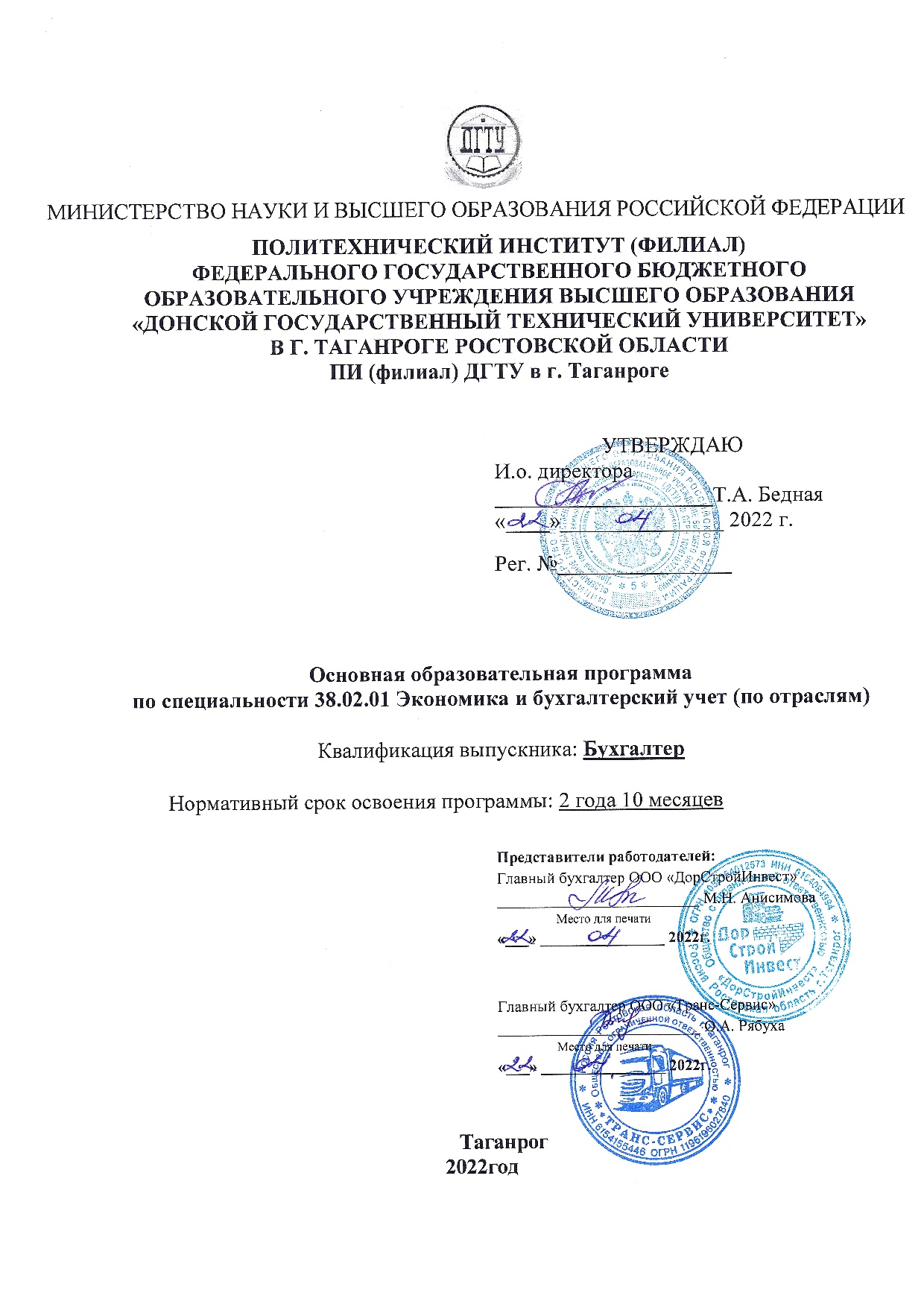 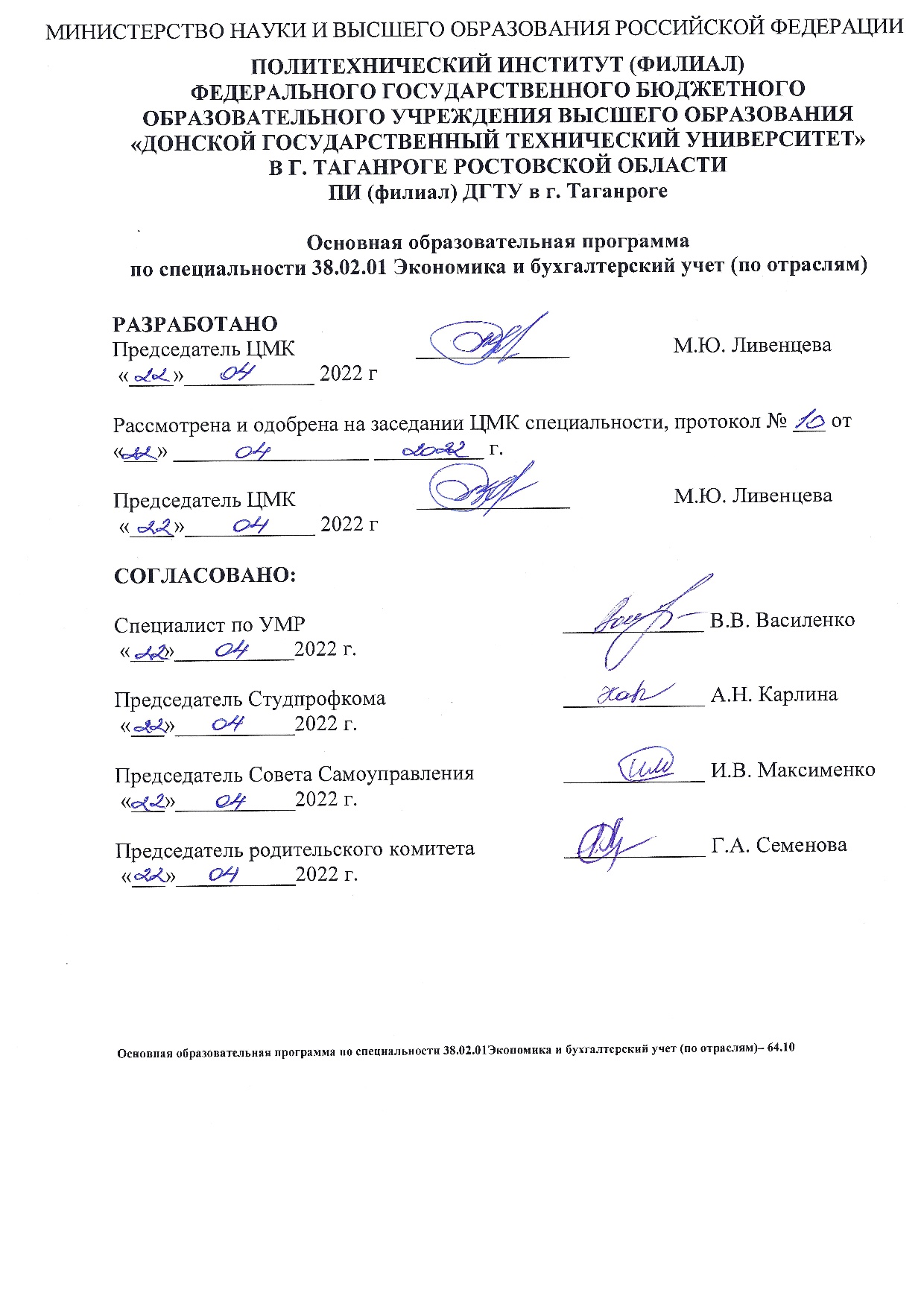 СОДЕРЖАНИЕ1 Общие положения1.1 Цель (миссия) ООПМиссия ООП по специальности 38.02.01. Экономика и бухгалтерский учет (по отраслям) состоит в создании, поддержании и ежегодном обновлении условий, обеспечивающих качественную подготовку выпускников из числа обучающихся в соответствии с требованиями современного рынка труда, с учетом запросов работодателей, особенностями развития региона, способных к успешной работе в сфере финансово-кредитной деятельности на предприятиях и в организациях Ростовской области и России.В области обучения целью ООП является подготовка специалиста:обладающего общими и профессиональными компетенциями, позволяющими эффективно адаптироваться на рынке труда;способного к саморазвитию и самообразованию, к выстраиванию собственной траектории карьерного роста, социальной мобильности и устойчивости на рынке труда.В области воспитания личности целью ООП является формирование социально-личностных и профессионально важных качеств выпускников: целеустремленности, организованности, трудолюбия, коммуникабельности, умения работать в коллективе, ответственности за конечный результат профессиональной деятельности, гражданственности, адаптивности.ООП по специальности 38.02.01.Экономика и бухгалтерский учет (по отраслям) ориентирована на реализацию следующих принципов:приоритет практико-ориентированных знаний (практикоориентированность);ориентация на развитие местного и регионального сообщества;формирование готовности обучающегося действовать в условиях частой смены видов профессиональной деятельности;развитие потребности выпускника к саморазвитию и готовности к инновационной деятельности в профессиональной сфере;реализация компетентностного, деятельностного и личностно-ориентированного подходов.1.2 Нормативные документы для разработки ООП СПО по специальности 38.02.01 Экономика и бухгалтерский учет (по отраслям).Федеральный закон «Об образовании в Российской Федерации» №27З-ФЗ от 29 декабря 2012 г, (с изменениями от 14 июля 2022 г. N 298-ФЗ);Приказ Минобрнауки России от 28 мая 2014 г. № 594 «Об утверждении Порядка разработки примерных основных образовательных программ, проведения их экспертизы и ведения реестра примерных основных образовательных программ»;Приказ Минобрнауки России от 05.02.2018 № 69 «Об утверждении федерального государственного образовательного стандарта среднего профессионального образования по профессии код, наименование» (зарегистрирован Министерством юстиции Российской Федерации 26 февраля2018г., регистрационный №50137)(с изменениями от 17 декабря 2020 г. N 747);Приказ Минобрнауки России от 14 июня 2013 г. № 464 «Об утверждении Порядка организации и осуществления образовательной деятельности по образовательным программам среднего профессионального образования» (зарегистрирован Министерством юстиции Российской Федерации 30 июля 2013 г., регистрационный № 29200) (далее – Порядок организации образовательной деятельности);Приказ Министерства образования и науки Российской Федерации (Минобрнауки России) от 14 июня 2013 г. № 464 г. Москва «Об утверждении порядка организации и осуществления образовательной деятельности по образовательным программам среднего профессионального образования»;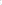 Приказ Минобрнауки России от 16 августа 2013 г. № 968 «Об утверждении Порядка проведения государственной итоговой аттестации по образовательным программам среднего профессионального образования» (зарегистрирован Министерством юстиции Российской Федерации 1 ноября 2013 г., регистрационный №30306);Приказ Минобрнауки России от 18 апреля 2013 г. № 291 «Об утверждении Положения о практике обучающихся, осваивающих основные профессиональные образовательные программы среднего профессионального образования» (зарегистрирован Министерством юстиции Российской Федерации 14 июня 2013 г., регистрационный № 28785);Приказ Минобрнауки России от 18 августа 2016 г. № 1061 «О внесении изменения в положение о практике обучающихся, осваивающих основные профессиональные образовательные программы среднего профессионального образования, утвержденное приказом министерства образования и науки Российской Федерации от 18 апреля 2013 г. 291;Профессиональный стандарт «Бухгалтер», утвержден приказом Министерства труда и социальной зашиты Российской Федерации от 22 декабря 2014 г. N 1061н (зарегистрирован Министерством юстиции Российской Федерации 23 января 2015 г., регистрационный № 35697);Устав федерального государственного бюджетного образовательного учреждения высшего образования «Донской государственный технический университет» (ФГБОУ ВО ДГТУ), утвержденный приказом Минобрнауки России от 29.10.2015 № 1277 (с изменениями от 06.04.2016 № 383);Положение о практике обучающихся, осваивающих образовательные программы среднего профессионального образования (приказ № 316 от 16.11.2017г., с изменениями от 07.03.2019г. приказ № 39 );Положение о государственной итоговой аттестации по образовательным программам среднего профессионального образования (приказ № 217 от 09.08.2017г, с изменениями от 07.03.2019 г. приказ № 41);Положение о текущем контроле и промежуточной аттестации студентов, обучающихся по программам среднего профессионального образования (приказ № 41 от 27.03.2013г., с изменениями от 07.03.2019г. приказ № 40).1.3 Общая характеристика образовательной программы среднего профессионального образованияпо специальности 38.02.01 Экономика и бухгалтерский учет (по отраслям).Срок освоения ООП по специальности 38.02.01. Экономика и бухгалтерский учет (по отраслям), базовая подготовка, очная форма обучения для обучающихся на базе основного общегообразования составляет 2 года 10 месяцев.Срок освоения ООП базовой подготовки при очной форме получения образования составляет 147 2/6недель, в том числе:1.4 Требования к абитуриентуЛица, поступающие на обучение, должны иметь документ о получении:аттестат о среднем (полном) общем образовании;аттестат об основном общем образовании;диплом о начальном профессиональном образовании с указанием о полученном уровне общего образования и оценками по дисциплинам Базисного учебного плана общеобразовательных учреждений;документ об образовании более высокого уровня.1.5 При реализации образовательной программы образовательная организация вправе применять электронное обучение и дистанционные образовательные технологии.При обучении инвалидов и лиц с ограниченными возможностями здоровья электронное обучение и дистанционные образовательные технологии должны предусматривать возможность приема-передачи информации в доступных для них формах.2 Характеристика профессиональней деятельности выпускника ООП по специальности Экономика и бухгалтерский учет (по отраслям)2.1 Область деятельности выпускникаОбласть профессиональной деятельности выпускника включает :учет имущества и обязательств организации,проведение и оформление хозяйственных операций,обработка бухгалтерской информации,проведение расчетов с бюджетом и внебюджетными фондами,формирование бухгалтерской отчетности,налоговый учет,налоговое планирование.2.2 Объекты деятельности выпускникаОбъектами профессиональной деятельности выпускника являются:имущество и обязательства организации;хозяйственные операции;финансово-хозяйственная информация;налоговая информация;бухгалтерская отчетность;первичные трудовые коллективы.2.3. Виды деятельности выпускника. Виды профессиональной деятельности выпускника:документирование хозяйственных операций и ведение бухгалтерского учета активов организации;ведение бухгалтерского учета источников формирования активов, выполнение работ по инвентаризации имущества и финансовых обязательств организации;проведение расчетов с бюджетом и внебюджетными фондами;составление и использование бухгалтерской отчетности;выполнение кассовых операции.2.4 Задачи профессиональной деятельности выпускникаВыпускник по специальности 38.02.01. Экономика и бухгалтерский учет (по отраслям) должен решать следующие профессиональные задачи в соответствии с видами профессиональной деятельности:В области расчетно - экономической деятельности:подготовка исходных данных для проведения расчетов экономических и социально-экономических показателей, характеризующих деятельность хозяйствующих субъектов;проведение расчетов экономических и социально-экономических показателей на основе типовых методик с учетом действующей нормативно-правовой базы;разработка экономических разделов планов предприятий различных форм собственности, организаций, ведомств и т. д.В области научно-исследовательской деятельности:поиск информации по полученному заданию, сбор и анализ данных, необходимых для проведения конкретных экономических расчетов;обработка массивов экономических данных в соответствии с поставленной задачей, анализ, оценка, интерпретация полученных результатов и обоснование выводов;построение стандартных теоретических и эконометрических моделей исследуемых процессов, явлений и объектов, относящихся к области профессиональной деятельности, анализ и интерпретация полученных результатов;анализ и интерпретация показателей, характеризующих социально-экономические процессы и явления на микро- и макро- уровне как в России, так и за рубежом;подготовка информационных обзоров, аналитических отчетов;проведение статистических обследований, опросов, анкетирования и первичная обработка их результатов;участие в разработке проектных решений в области профессиональной деятельности, подготовке предложений и мероприятий по реализации разработанных проектов и программ.В области организационно-управленческой деятельности:участие в разработке вариантов управленческих решений, обосновании их выбора на основе критериев социально-экономической эффективности с учетом рисков и возможных социально-экономических последствий принимаемых решений;организация выполнения порученного этапа работы;оперативное управление малыми коллективами и группами, сформированными для реализации конкретного экономического проекта;участие в подготовке и принятии решений по вопросам организации управления и совершенствования деятельности экономических служб и подразделений предприятий различных форм собственности, организаций, ведомств и т.д. с учетом правовых, административных и других ограничений.В области выполнения кассовых операции:- осуществление в профессиональной деятельности в соответствии с функциональными обязанностями должностной инструкции профессии рабочих, должностей служащих и тарифных разрядов на основе требований Единого тарифно-квалификационного справочника (ЕТКС).3 Компетенции выпускника ООП по специальности, формируемые в результате освоения данной ООПВ результате освоения ООП по специальности 38.02.01. Экономика и бухгалтерский учет (по отраслям) выпускник должен обладать следующими компетенциями:общими компетенциями, включающими в себя способность:ОК 01. Выбирать способы решения задач профессиональной деятельности применительно к различным контекстам;ОК 02. Осуществлять поиск, анализ и интерпретацию информации, необходимой для выполнения задач профессиональной деятельности;ОК 03. Планировать и реализовывать собственное профессиональное и личностное развитие;ОК 04. Работать в коллективе и команде, эффективно взаимодействовать с коллегами, руководством, клиентами;ОК 05. Осуществлять устную и письменную коммуникацию на государственном языке Российской Федерации с учетом особенностей социального и культурного контекста;ОК 06. Проявлять гражданско-патриотическую позицию, демонстрировать осознанное поведение на основе традиционных общечеловеческих ценностей, применять стандарты антикоррупционного поведения;ОК 07. Содействовать сохранению окружающей среды, ресурсосбережению, эффективно действовать в чрезвычайных ситуациях;ОК 08. Использовать средства физической культуры для сохранения и укрепления здоровья в процессе профессиональной деятельности и поддержания необходимого уровня физической подготовленности;ОК 09. Использовать информационные технологии в профессиональной деятельности;ОК 10. Пользоваться профессиональной документацией на государственном и иностранном языках;ОК 11. Использовать знания по финансовой грамотности, планировать предпринимательскую деятельность в профессиональной сфере.профессиональными компетенциями, соответствующими основным видам профессиональной деятельности :ВД.01. Документирование хозяйственных операций и ведение бухгалтерского учета активов организации:ПК 1.1. Обрабатывать первичные бухгалтерские документы;ПК 1.2. Разрабатывать и согласовывать с руководством организации рабочий план счетов бухгалтерского учета организации;ПК 1.3. Проводить учет денежных средств, оформлять денежные и кассовые документы;ПК 1.4. Формировать бухгалтерские проводки по учету активов организации на основе рабочего плана счетов бухгалтерского учета.ВД.02. Ведение бухгалтерского учета источников формирования активов, выполнение работ по инвентаризации активов и финансовых обязательств организации:ПК 2.1. Формировать бухгалтерские проводки по учету источников активов организации на основе рабочего плана счетов бухгалтерского учета;ПК 2.2. Выполнять поручения руководства в составе комиссии по инвентаризации активов в местах их хранения;ПК 2.3. Проводить подготовку к инвентаризации и проверку действительного соответствия фактических данных инвентаризации данным учета;ПК 2.4. Отражать в бухгалтерских проводках зачет и списание недостачи ценностей (регулировать инвентаризационные разницы) по результатам инвентаризации;ПК 2.5. Проводить процедуры инвентаризации финансовых обязательств организации;ПК 2.6. Осуществлять сбор информации о деятельности объекта внутреннего контроля по выполнению требований правовой и нормативной базы и внутренних регламентов;ПК 2.7. Выполнять контрольные процедуры и их документирование, готовить и оформлять завершающие материалы по результатам внутреннего контроля.ВД.03.Проведение расчетов с бюджетом и внебюджетными фондами:ПК 3.1. Формировать бухгалтерские проводки по начислению и перечислению налогов и сборов в бюджеты различных уровней;ПК 3.2. Оформлять платежные документы для перечисления налогов и сборов в бюджет, контролировать их прохождение по расчетно-кассовым банковским операциям;ПК 3.3. Формировать бухгалтерские проводки по начислению и перечислению страховых взносов во внебюджетные фонды и налоговые органы;ПК 3.4. Оформлять платежные документы на перечисление страховых взносов во внебюджетные фонды и налоговые органы, контролировать их прохождение по расчетно-кассовым банковским операциям.3.4.4. Составление и использование бухгалтерской (финансовой) отчетности:ВД.04. Отражать нарастающим итогом на счетах бухгалтерского учета имущественное и финансовое положение организации, определять результаты хозяйственной деятельности за отчетный период;ПК 4.2. Составлять формы бухгалтерской (финансовой) отчетности в установленные законодательством сроки;ПК 4.3. Составлять (отчеты) и налоговые декларации по налогам и сборам в бюджет, учитывая отмененный единый социальный налог (ЕСН), отчеты по страховым взносам в государственные внебюджетные фонды, а также формы статистической отчетности в установленные законодательством сроки;ПК 4.4. Проводить контроль и анализ информации об активах и финансовом положении организации, ее платежеспособности и доходности;ПК 4.5. Принимать участие в составлении бизнес-плана;ПК 4.6. Анализировать финансово-хозяйственную деятельность, осуществлять анализ информации, полученной в ходе проведения контрольных процедур, выявление и оценку рисков;ПК 4.7. Проводить мониторинг устранения менеджментом выявленных нарушений, недостатков и рисков.ВД.05. Выполнение кассовых операции.4. Документы, регламентирующие содержание и организацию образовательного процесса при реализации ООП по специальности Экономика и бухгалтерский учет (по отраслям)4.1. Календарный учебный график.В графике учебного процесса указывается последовательность реализации ООП специальности 38.02.01 Экономика и бухгалтерский учет (по отраслям)по годам, включая теоретическое обучение, практики, промежуточные и итоговую аттестации, каникулы.График учебного процесса ООП специальности 38.02.01 Экономика и бухгалтерский учет (по отраслям) дан в Приложении 1.4.2 Учебный планУчебный план определяет такие качественные и количественные характеристики ООП СПО 38.02.01 Экономика и бухгалтерский учет (по отраслям)как:объемные параметры учебной нагрузки в целом, по годам обучения и по семестрам;перечень учебных дисциплин, профессиональных модулей и их составных элементов (междисциплинарных курсов, учебной и производственной практик);последовательность изучения учебных дисциплин и профессиональных модулей;виды учебных занятий;распределение различных форм промежуточной аттестации по годам обучения и по семестрам;распределение по семестрам и объемные показатели подготовки и проведения государственной (итоговой) аттестации.При разработке учебного плана ООП - максимальный объем учебной нагрузки обучающегося составляет 36 академических часа в неделю при шестидневной учебной неделе, включая все виды аудиторной и внеаудиторной (самостоятельной) учебной работы, всех учебных циклов и разделов образовательной программы. Максимальный объем аудиторной нагрузки составляет около 35 академических часов в неделю.Аудиторная нагрузка студентов предполагает проведение теоретических занятий, практических занятий и лабораторных работ.Общая продолжительность каникул в учебном году должна составлять 8-11 недель, в том числе не менее 2-х недель в зимний период.Выполнение курсового работ рассматривается как вид учебной деятельности по дисциплине (дисциплинам) профессионального учебного цикла и (или) профессиональному модулю (модулям) профессионального учебного цикла и реализуется в пределах времени, отведенного на ее (их) изучение.Дисциплина "Физическая культура" предусматривает еженедельно 2 часа обязательных аудиторных занятий и 2 часа самостоятельной работы (за счет различных форм внеаудиторных занятий в спортивных клубах, секциях).Обязательная аудиторная нагрузка обучающихся предполагает лекции, практические занятия, включая семинары, выполнение курсовых работ. Соотношение часов между аудиторной и внеаудиторной (самостоятельной) работой обучающихся составляет в целом по образовательной программе 50:50. Самостоятельная работа организуется в форме выполнения курсовых работ, подготовки рефератов, и т.п.ООП СПО специальности 38.02.01 Экономика и бухгалтерский учет (по отраслям) предусматривает изучение следующих учебных циклов:общего гуманитарного и социально-экономического (ОГСЭ), математического и общего естественнонаучного (ЕН), профессионального (П); и разделов:учебная практика;производственная практика (по профилю специальности); производственная практика (преддипломная);промежуточная аттестация;государственная итоговая аттестация (подготовка и сдача государственного экзамена);государственная итоговая аттестация (подготовка и защита выпускной квалификационной работы).Обязательная часть ООП по учебным циклам должна составлять около 70 процентов от общего объема времени, отведенного на их освоение. Вариативная часть (около 30 процентов) дает возможность расширения и (или) углубления подготовки, определяемой содержанием обязательной части, получения дополнительных компетенций, умений и знаний, необходимых для обеспечения конкурентоспособности выпускника в соответствии с запросами регионального рынка труда и возможностями продолжения образования. Дисциплины, междисциплинарные курсы и профессиональные модули вариативной части определяются образовательной организацией.Общий гуманитарный и социально-экономический, математический и общий естественнонаучный учебные циклы состоят из дисциплин.Профессиональный учебный цикл состоит из общепрофессиональных дисциплин и профессиональных модулей в соответствии с видами деятельности В состав профессионального модуля входит один или несколько междисциплинарных курсов. При освоении обучающимися профессиональных модулей проводятся учебная и (или) производственная практика (по профилю специальности).Настоящий учебный план программы подготовки специалистов среднего звена Политехнического института (филиала) федерального государственного бюджетного образовательного учреждения высшего образования «Донской государственный технический университет» в г. Таганроге Ростовской области, разработан на основе Федерального государственного образовательного стандарта по специальности среднего профессионального образования, утвержденного приказом Министерства образования и науки Российской Федерации № 69 от 05февраля 2018 г.38.02.01 Экономика и бухгалтерский учет  (по отраслям). Приказ Минобрнауки России от 28 мая 2014 г. № 594 «Об утверждении Порядка разработки примерных основных образовательных программ, проведения их экспертизы и ведения реестра примерных основных образовательных программ». Приказ Минобрнауки России от 05.02.2018 № 69 «Об утверждении федерального государственного образовательного стандарта среднего профессионального образования по профессии код, наименование» (зарегистрирован Министерством юстиции Российской Федерации 26 февраля2018г., регистрационный №50137). Приказ Минобрнауки России от 14 июня 2013 г. № 464 «Об утверждении Порядка организации и осуществления образовательной деятельности по образовательным программам среднего профессионального образования» (зарегистрирован Министерством юстиции Российской Федерации 30 июля 2013 г., регистрационный № 29200) (далее – Порядок организации образовательной деятельности). Приказ Министерства образования и науки Российской Федерации (Минобрнауки России) от 14 июня 2013 г. № 464 г. Москва «Об утверждении порядка организации и осуществления образовательной деятельности по образовательным программам среднего профессионального образования». Приказ Минобрнауки России от 16 августа 2013 г. № 968 «Об утверждении Порядка проведения государственной итоговой аттестации по образовательным программам среднего профессионального образования» (зарегистрирован Министерством юстиции Российской Федерации 1 ноября 2013 г., регистрационный №30306). Приказ Минобрнауки России от 18 апреля 2013 г. № 291 «Об утверждении Положения о практике обучающихся, осваивающих основные профессиональные образовательные программы среднего профессионального образования» (зарегистрирован Министерством юстиции Российской Федерации 14 июня 2013 г., регистрационный № 28785). Приказ Минобрнауки России от 18 августа 2016 г. № 1061 «О внесении изменения в положение о практике обучающихся, осваивающих основные профессиональные образовательные программы среднего профессионального образования, утвержденное приказом министерства образования и науки Российской Федерации от 18 апреля 2013 г. 291. Профессиональный стандарт «Бухгалтер», утвержден приказом Министерства труда и социальной зашиты Российской Федерации от 22 декабря 2014 г. N 1061н (зарегистрирован Министерством юстиции Российской Федерации 23 января 2015 г., регистрационный № 35697). Устав федерального государственного бюджетного образовательного учреждения высшего образования «Донской государственный технический университет» (ФГБОУ ВО ДГТУ), утвержденный приказом Минобрнауки России от 29.10.2015 № 1277 (с изменениями от 06.04.2016 № 383). Положение о практике обучающихся, осваивающих образовательные программы среднего профессионального образования (приказ № 316 от 16.11.2017г., с изменениями от 07.03.2019г. приказ № 39 ). Положение о государственной итоговой аттестации по образовательным программам среднего профессионального образования (приказ № 217 от 09.08.2017г, с изменениями от 07.03.2019 г. приказ № 41). Положение о текущем контроле и промежуточной аттестации студентов, обучающихся по программам среднего профессионального образования (приказ № 41 от 27.03.2013г., с изменениями от 07.03.2019г. приказ № 40).Организация учебного процесса и режим занятий: - продолжительность учебной недели - шестидневная; - учебные занятия по 45 мин. группируются парами; - текущий контроль: контрольные работы по дисциплинам, тестирование с использованием оценочных средств разработанных преподавателями, рассмотренных на ЦМК и утвержденных заместителем директора по УНР; - ПП.01.01 производственная  практика   1 неделя, УП.05.01 учебная практика 1 неделя,  ПП.05.01 производственная практика 2 недели  в 4 семестре,ПП.02.01 производственная практика 2 недели в 5 семестре; ПП.03.01 производственная практика 2 недели в 5 семестре; ПП.04.02 производственная практика 3 недели в 6 семестр - всего 11 недель учебной и производственной практики; преддипломная практика 4 недели - 6 семестр; - система оценок: "удовлетворительно", "хорошо", "отлично"; - объем времени, отведенный на промежуточную аттестацию по 3/6 недели в 3,4,6 семестре, 1 неделя в 5 семестре и 2 недели во 2 семестре, всего 4 3/6 недель промежуточной аттестации. Государственная итоговая аттестация проводится в форме защиты выпускной квалификационной работы, которая выполняется в виде дипломной работы  и демонстрационного экзамена.Консультации для обучающихся по очной и заочной формам обучения предусматриваются образовательной организацией из расчета 4 часа на одного обучающегося на каждый учебный год, в том числе в период реализации образовательной программы среднего общего образования для лиц, обучающихся на базе основного общего образования. Формы проведения консультаций (групповые, индивидуальные, письменные, устные) определяются образовательной организацией.Общеобразовательный цикл основной профессиональной образовательной программы сформирован в соответствии с Рекомендациями по организации получения среднего общего образования в пределах освоения образовательных программ среднего профессионального образования на базе основного общего образования с учетом требований федеральных государственных образовательных стандартов и получаемой профессии или специальности среднего профессионального образования (утв. Министерством просвещения РФ 14 апреля 2021 г.).Обязательная часть общего гуманитарного и социально-экономического цикла образовательной программы должна предусматривать изучение следующих дисциплин: "Основы философии", "История", "Психология общения", "Иностранный язык в профессиональной деятельности", "Физическая культура".Общий объем дисциплины "Физическая культура" не может быть менее 160 академических часов. Для обучающихся инвалидов и лиц с ограниченными возможностями здоровья образовательная организация устанавливает особый порядок освоения дисциплины "Физическая культура" с учетом состояния их здоровья.Освоение общепрофессионального цикла образовательной программы в очной форме обучения должно предусматривать изучение дисциплины "Безопасность жизнедеятельности" в объеме 68 академических часов, из них на освоение основ военной службы (для юношей) - 70 процентов от общего объема времени, отведенного на указанную дисциплину.Образовательной программой для подгрупп девушек может быть предусмотрено использование 70 процентов от общего объема времени дисциплины "Безопасность жизнедеятельности", предусмотренного на изучение основ военной службы, на освоение основ медицинских знаний.Промежуточная аттестация проходит в форме контрольных работ,  зачетов, дифференцированных зачетов и экзаменов. Общее количество экзаменов не превышает 8 в год, суммарное количество зачетов и дифференцированных зачетов - 10 (без учета аттестации по дисциплине физическая культура. Профессиональные модули заканчиваются  экзаменами квалификационными.При реализации основной профессиональной образовательной программы по специальности предусмотрено выполнение курсовой работы по профессиональным модулям ПМ.01«Документирование хозяйственных операций и ведение бухгалтерского учета активов организации»  в 4 семестре и   по  ПМ.04 «Составление и использование бухгалтерской отчетности» МДК.04.02 «Основы анализа бухгалтерской отчетности» в 6 семестре.Государственная итоговая аттестация проводится в форме защиты выпускной квалификационной работы, которая выполняется в виде дипломной работы (дипломного проекта) и демонстрационного экзамена. Программа предусматривает для выпускников на первом этапе государственный экзамен, включающий выполнение заданий двух уровней. Примерная тематика ВКР: учет собственного капитала; организация и учет денежных потоков предприятия; учет труда и расчеты с персоналом по его оплате; организация и учет текущих обязательств; анализ трудовых ресурсов предприятия; анализ использования основных средств и т.д.4.3 Рабочие программы учебных дисциплин (модулей)4.4 Программы учебной и производственной практик Согласно п. 7.14. ФГОС СПО по специальности 38.02.01 Экономика и бухгалтерский учет (по отраслям) практика является обязательным разделом ООП. Она представляет собой вид учебной деятельности, направленной на формирование, закрепление, развитие практических навыков и компетенции в процессе выполнения определенных видов работ, связанных с будущей профессиональной деятельностью. При реализации ООП предусматриваются следующие виды практик: учебная и производственная.Учебная практика и производственная практика (по профилю специальности) проводятся образовательной организацией при освоении обучающимися профессиональных компетенций в рамках профессиональных модулей и могут реализовываться как концентрированно в несколько периодов, так и рассредоточено, чередуясь с теоретическими занятиями в рамках профессиональных модулей.Практики закрепляют знания и умения, приобретаемые обучающимися в результате освоения теоретических курсов, вырабатывают навыки правоохранительной деятельности и способствуют комплексному формированию общих и профессиональных компетенций обучающихся.Цели и задачи, программы и формы отчетности определяются образовательной организацией по каждому виду практики.Программы учебных практикПри реализации ООП специальности 38.02.01 Экономика и бухгалтерский учет (по отраслям) предусматривается прохождение учебной практики на базе института с использованием кадрового и методического потенциала цикловой методической комиссии.Учебная практика предусмотрена графиком учебного процесса во втором семестре 2 курса в течение одной недели в рамках профессионального модуля специальности. Целями учебной практики являются:закрепление теоретических знаний, полученных при изучении базовых дисциплин;развитие и накопления специальных навыков, изучение и участие в разработке организационно-методических и нормативных документов для решения отдельных задач по месту прохождения практики;усвоение приемов, методов и способов обработки, представления и интерпретации результатов проведенных практических исследований;приобретение практических навыков в будущей профессиональной деятельности или в отдельных ее разделах.Задачи учебной практики:закрепить знания и умения, приобретаемые обучающимися в результате освоения теоретических курсов;выработать практические навыки  и способствовать комплексному формированию общих и профессиональных компетенций обучающихся.Аттестация по итогам учебной практики проводится в форме дифференцированного зачета на основании предоставляемых отчетов.4.4.2. Программа производственной практикиПроизводственная практика состоит из двух этапов: практики по профилю специальности и преддипломной практики.Производственная практика должна проводиться в организациях, направление деятельности которых соответствует профилю подготовки обучающихся.Аттестация по итогам производственной практики проводится с учетом (или на основании) результатов, подтвержденных документами соответствующих организаций.Цель производственной практики:непосредственное участие обучающегося в деятельности организации;закрепление теоретических знаний, полученных во время аудиторных занятий, учебной практики;приобретение профессиональных умений и навыков;приобщение обучающегося к социальной среде организации с целью приобретения социально-личностных компетенций, необходимых для работы в профессиональной сфере;сбор необходимых материалов для написания выпускной квалификационной работы.В результате прохождения производственной практики обучающийся должен демонстрировать следующие результаты образования:знать  нормативное регулирование бухгалтерского учета (ОК 1 -11; ПК 1.1-1.4; ПК 2.1-2.7 ПК 3.1-3.4; ПК 4.1 - 4.7);уметь применить нормативное регулирование в конкретной ситуации (ОК 1 -11; ПК 1.1-1.4; ПК 2.1-2.7; ПК 3.1-3.4; ПК 4.1 - 4.7).Местом прохождения преддипломной практики могут быть экономические службы предприятий (учреждений, организаций) всех форм собственности различных отраслей и сфер экономики которые обеспечивают обучающимся возможность ознакомления с основными направлениями своей деятельности, а также доступ к информации, необходимой для написания отчета.Этапы практики 1. Организационный (оформление документов для прохождения практики, прибытие на базу практики, согласование подразделения, в котором будет организовано рабочее место, прохождение вводного инструктажа) 2. Прохождение практики (сбор материала для написания отчета по практике, сбор материала для написания выпускной квалификационной (дипломной) работы, участие в выполнении отдельных видов работ (по заданию руководителя практикой от предприятия)3. Отчетный (обработка и систематизация собранного нормативного и фактического материала, оформление отчета о прохождении практики) Содержание практики (основные разделы) - получение направления на практику и программы практики; - своевременно приступить к практике, согласно утвержденному графику; - поступить в непосредственное подчинение руководителя практики от организации и добросовестно выполнять все задания, предусмотренные программой практики, индивидуальные поручения и указания руководителя практики; - составлять проекты процессуальных и иных документов в строгом соответствии с требованием закона и правилами делопроизводства; - собирать и обобщать материалы практики для отчета и выпускной квалификационной работы; - ежедневно заполнять дневник практики; - своевременно предоставлять руководителю практики отчет о проделанной работе и оформленную по материалам практики документацию. - по окончании практики предоставление направления о прохождении практики, заверенное официальной печатью за подписью руководителя организации; Самой важной частью практики обучающихся является подготовка выпускной квалификационной работы по итогам прохождения практики. Отчет составляется в произвольной форме, однако в нем обязательно должны быть освещены следующие вопросы: - правовой статус организации, в которой практиковался обучающийся (обоснованный учредительными или иными подобными документами, а также правовыми актами, служащими правовой основой организации и деятельности данной организации); - основные направления деятельности обучающихся за период прохождения практики; - собственная оценка приобретенных обучающимися за время прохождения практики умений и навыков; - какие трудности возникали при прохождении практики, какие спорные теоретические вопросы обсуждались, какое мнение было высказано практикантом и как фактически был решен вопрос; - какие недостатки в деятельности данной организации замечены обучающимся, что служит их причиной и как их можно устранить.Аттестация по итогам производственной практики проводится в форме дифференцированного зачета на основании предоставленных отчетов и отзывов с мест прохождения практики.5. Ресурсное обеспечение ООП специальности Экономика и бухгалтерский учет (по отраслям)Основная образовательная программа обеспечивается учебно-методической документацией по всем дисциплинам, междисциплинарным курсам и профессиональным модулям ООП.Внеаудиторная работа сопровождается методическим обеспечением и обоснованием времени, затрачиваемого на ее выполнение.Кадровое обеспечение учебного процессаРеализация ООП по специальности  обеспечивается педагогическими кадрами, имеющими высшее образование, соответствующее профилю преподаваемой дисциплины (модуля). Опыт деятельности в организациях соответствующей профессиональной сферы является обязательным для преподавателей, отвечающих за освоение обучающимся профессионального учебного цикла. Преподаватели получают дополнительное профессиональное образование по программам повышения квалификации, в том числе в форме стажировки в профильных организациях не реже 1 раза в 3 лет.Кадровое обеспечение основной образовательной программы среднего профессионального образования –программы подготовки специалистов среднего звена 38.02.01 «Экономика и бухгалтерский учет (по отраслям)» (2 года 10 месяцев, очная форма обучения, год набора 2021) Кадровое обеспечение основной образовательной программы среднего профессионального образования –программы подготовки специалистов среднего звена 38.02.01 «Экономика и бухгалтерский учет (по отраслям)» (2 года 10 месяцев, очная форма обучения, год набора 2022)Учебно-методическое и информационное обеспечение учебного процессаРеализация ООП специальности 38.02.01 Экономика и бухгалтерский учет (по отраслям)обеспечивается доступом каждого обучающегося к базам данных и библиотечным фондам, формируемым по полному перечню дисциплин (модулей) программы подготовки специалистов среднего звена. Во время самостоятельной подготовки обучающиеся обеспечены доступом к сети Интернет.Каждый обучающийся обеспечен не менее чем одним учебным печатным и/или электронным изданием по каждой дисциплине профессионального цикла и одним учебно-методическим печатным и/или электронным изданием по каждому междисциплинарному курсу (включая электронные базы периодических изданий).В качестве основной литературы образовательная организация использует учебники, учебные пособия, предусмотренные ООП.В случае наличия электронной информационно-образовательной среды допускается замена печатного библиотечного фонда предоставлением права одновременного доступа не менее 25 процентов обучающихся к электронно-библиотечной системе (электронной библиотеке).Библиотечный фонд укомплектован печатными и/или электронными изданиями основной и дополнительной учебной литературы по дисциплинам всех циклов, изданными за последние 5 лет.Библиотечный фонд, помимо учебной литературы включает официальные, справочно-библиографические и периодические издания в расчете 1-2 экземпляра на каждые 100 обучающихся.Библиотечный фонд содержит также 3 наименования российских журналов.Образовательное учреждение предоставляет обучающимся возможность оперативного обмена информацией и доступ к современным профессиональным базам данных и информационным ресурсам сети Интернет.Учебно – методическое и информационное обеспечение образовательного процесса38.02.01 Экономика и бухгалтерский учет  (по отраслям)Материально-техническое обеспечение учебного процесса1. Кабинетысоциально-экономических дисциплин;иностранного языка;математики;экономики организации;статистики;менеджмента;документационного обеспечения управления; правового обеспечения профессиональной деятельности; бухгалтерского учета, налогообложения и аудита; финансов, денежного обращения и кредитов; экономической теории; теории бухгалтерского учета; анализа финансово-хозяйственной деятельности; безопасности жизнедеятельности и охраны труда. 2. Лаборатории:информационных технологий в профессиональной деятельности;учебная бухгалтерия.3. Спортивный комплекс. спортивный зал:открытый стадион широкого профиля с элементами полосы препятствий; стрелковый тир. 4. Залы:библиотека, читальный зал с выходом в сеть Интернет; актовый зал.Реализация ООП обеспечивает:выполнение обучающимися лабораторных работ и практических занятий, включая как обязательный компонент практические задания с использованием персональных компьютеров;освоение обучающимися профессиональных модулей в условиях созданной соответствующей образовательной среды в образовательной организации в зависимости от специфики вида деятельности.При использовании электронных изданий образовательная организация обеспечивает каждого обучающегося рабочим местом в компьютерном классе в соответствии с объемом изучаемых дисциплин.Образовательная организация  обеспечена необходимым комплектом лицензионного программного обеспечения.Помещения для самостоятельной работы обучающихся должны быть оснащены компьютерной техникой с возможностью подключения к информационно-телекоммуникационной сети "Интернет" и обеспечением доступа в электронную информационно-образовательную среду образовательной организации (при наличии).В случае применения электронного обучения, дистанционных образовательных технологий, допускается применение специально оборудованных помещений, их виртуальных аналогов, позволяющих обучающимся осваивать ОК и ПК.Материально – техническое обеспечение учебного процессаБазы учебных и производственных практик38.02.01 Экономика и бухгалтерский учет (по отраслям)6. Характеристики среды института СПО обеспечивающие развитие общих компетенций выпускниковОсновной целью воспитания в ПИ является подготовка специалистов, имеющих активную жизненную позицию, способных самостоятельно мыслить и принимать решение, пополнять и углублять полученные знания сочетающих в себе духовное богатство, патриотизм и физическое совершенство. Воспитательная работа обладает широким набором способов, приемов и методов, которые могут стать инструментом формирования общих и профессиональных компетенций, способствовать развитию поведенческих, мотивационных, эстетических и социальных особенностей учащихся.Главной задачей в воспитательной работе института является создание социокультурной среды, обеспечивающей активную жизнедеятельность обучающихся, гражданское самоопределение и самореализацию, максимальное удовлетворение потребностей в интеллектуальном и нравственном развитии. Для повышения эффективности воспитания разработана система воспитания, включающая в себя концепцию, программу воспитания, систему управления воспитательным процессом.В 2021-2022 учебном году эффективность воспитательной деятельности института обеспечивалась благодаря реализации системы мероприятий в соответствии с планом воспитательной работы. Важную роль в реализации воспитательных задач играют все сотрудники нашего института. Вопросы воспитания обучающихся института регулярно рассматривались на заседаниях педагогического совета, Ученого совета и совещаниях директора. В течение учебного года проводились консультации для кураторов и классных руководителей по вопросам планирования и организации работы с группой, по подготовке и проведению мероприятий, профилактике правонарушений и преступлений, организация взаимодействия с родителями.	Разработана и внедрена рабочая программа воспитания, в которой рекомендовалось использовать структуру и формулировки, предложенные в примерной программе воспитания, которые дополняются и изменяются в соответствии со спецификой деятельности и особенностями уклада жизни субъекта Российской Федерации.Внедрение рабочей программы содействует созданию воспитывающей среды в институте, улучшает имиджа на муниципальном и региональном уровне, расширяет партнерские отношения с предприятиями, социокультурными и спортивными учреждениями.	В результате создания системы воспитательной, социокультурной и профориентационной работы имидж института значительно вырос, что проявляется в социальном взаимодействии с общественными организациями, образовательными учреждениями.	Дальнейшая работа в области воспитания предполагает развивать, продолжать и координировать деятельность и взаимодействие всех звеньев воспитательной работы, согласно плана ВР по всем направлениям воспитания, активизировать работу кураторов и классных руководителей, реализовать воспитательный потенциал учебной и научной работы, привлекать к участию в воспитании студенческой молодежи деятелей культуры и науки, искусства и религии, политики и права, руководителей предприятий города и работников других сфер общественной жизни, обеспечивать систематическое отслеживание и проводить мониторинг интересов, запросов, ценностных ориентаций студентов как основы планирования и контроля воспитательной работы.Улучшению воспитательного процесса будет способствовать нацеленность коллектива, обучающихся, преподавателей и сотрудников на дальнейшее формирование воспитательного пространства института.Содержание воспитательной работы определялось в соответствии с потребностями личности студента, современными тенденциями развития Российского общества, требованиями, предъявляемыми ФГОС, а также требованиями, предъявляемыми рынком труда к выпускникам образовательных учреждений среднего и высшего профессионального образования. Воспитательная работа в институте осуществляется по следующим направлениям:гражданско-патриотическое; культурное и духовно-нравственное;предупреждение правонарушений их   профилактика;социальное;спортивно-массовое;профессионально-трудовое;усиление роли системы студенческого самоуправления групп в общественной жизни института;адаптация обучающихся первых курсов;В 2021-2022гг обучающиеся института совместно с преподавателями приняли участие более чем в  мероприятиях: в  олимпиадах; в 3-х - конкурсах; в 9 открытых уроков; в 18 конференциях и круглых столах; в более 100 воспитательных мероприятиях; в более 20 спортивных мероприятий города, области и института. В ходе осуществления гражданско-патриотического направления проведены следующие мероприятия:Уроки Мужества;Волонтерские акции;Внеклассное мероприятие, посвященное Дню города «Мой город-моя гордость»;Концерт посвященный восьмой годовщине провозглашения Донецкой республики;«А ну-ка парни», посвященное Дню Защитника Отечества;«А ну-ка девушки» (Амазонки Политеха), посвященное Международному Дню 8 марта;Урок памяти «посвященный дню полного освобождения Ленинграда от блокады»; Экскурсии в центр военно-патриотического воспитания.Приняли участие:В проекте «Без срока давности»;В городских соревнованиях по бильярду среди инвалидов;В «Выставке военного костюма»В акции «Посвященной 100-летию Всесоюзной пионерской организации»;В марш-броске на Петрушенскую балку смерти;В конкурсе патриотической песни «Пусть память говорит»;Во флэшмобе посвященному Дню РоссииВо флэшмобе  «Великий Петр – Великая Россия»В конкурсе «Мой Таганрог.Посетили:Выставку артефактов Великой Отечественной войны;Экскурсии на мемориальный комплекс «Борцы»;Экскурсия по «Миус-фронту»;Военно-спортивный праздник «Поклонимся великим тем годам…».В рамках реализации культурного и духовно-нравственного воспитания были проведены следующие мероприятияКонкурс исследовательски -творческих работ «Мой  Таганрог»;День открытых дверей»;Заседание круглого стола «Формула успеха современного специалиста»;Заседание кружка «Первые научные шаги в машиностроительной отрасли»;Игра «Инженеры будущее страны»;Открытый урок «Разработка чертежей деталей средствами компьютерной графики»;Научно техническая конференция «Исследование и проектирование интеллектуальных систем в автомобилестроении, авиастроении и машиностроении»(ISMCA 2022);Татьянин день;Заседание кружка «Первые научные шаги в машиностроительной отрасли»;Конкурс «А ну-ка девушки»;Конкурс «А ну- ка  парни» ;Проводы русской зимы «Масленица»;Конкурс «Автоматизированное проектирование и программирование в машиностроении»;Конкурс  «Лучшее новогоднее оформление комнаты общежития»Проведение мероприятий посвященных 90-летию института (квесты, круглые столы).Всемирный день здоровьяУрок карьерыПриняли участие:В творческой встрече с молодыми артистами Таганрогского театра им. А.П. Чехова;В субботнике совместно с ветеранами десантниками региональной общественной организации «Союз десантников Таганрога»;В мероприятиях в рамках цикла уроков «Правила дорожного движения»;В городской студенческой конференции «Экономика в теории и практике»;В открытом онлайн заседании литературного кружка «Лира»;В интеллектуальной игре Брейн-ринг;В слете студенческих отрядов ДГТУ;В городском конкурсе «Я потребитель»;В студенческой лиге КВН ДГТУ;В акции «Диктант Победы»;В конкурсе патриотической песни «Гвоздики Отечества»;В творческом конкурсе «Живая страница»;В городском конкурсе «Студенческая весна»;Городская студенческая научно-практическая конференция «Мировые достижения в области науки и техники».Посетили:Литературный музей им. А.П. Чехова;Театр им. А.П. Чехова;Экскурсия в центральную городскую библиотеку им. А.П. Чехова;Экскурсия на ПАО ТКЗ «Красный котельщик»;Экскурсия на АО «Тагмет»В ходе осуществления работы по предупреждению правонарушений и их профилактики:организована Административная комиссия, которая ведет учет обучающихся и семей, находящихся в социально опасном положении, проводятся тематические классные часы и беседы, осуществляется работа с обучающимися, состоящими на учете КДН, ПДН. Постановка на учет носит профилактический характер и является основанием для организации индивидуальной профилактической работы. Вопросы профилактики правонарушений систематически рассматриваются на заседании педсовета, совещаниях, родительских собраниях.Социальный педагог осуществляет индивидуальную работу с обучающимися и родителями, организует встречи с сотрудниками правоохранительных органов.В течение учебного года на учете состоял 1 обучающийся:Плотников Ники, 2004 года рождения.С ним проведена индивидуальная профилактическая работа в полном объеме.Проведены следующие мероприятия:По профилактике табакокурения, алкогольной зависимости, употребления наркотиков, заболеваний, передающихся половым путем и т.д.;По профилактике экстремизма и терроризма в молодежной среде;Классные часы на тему:-«Уголовная ответственность несовершеннолетних»;-«Устав учебного заведения – это закон»;-«Что такое порядочность»;-«Мир без наркотиков»;-«Молодежь за здоровый образ жизни!»;Индивидуальные беседы с несовершеннолетним, беседы с ближайшим окружением (родители, опекуны, друзья) по формированию мотивации к решению проблемы зависимости, профилактике вредных привычек:-беседа с родителями;-родительское собрание о проблемах зависимости в подростковой среде;-беседа с родителями (опекуном) об организации досуга на время каникул.В ходе реализации социальной работы были проведены следующие мероприятия:Лекция «Профилактика правонарушений среди несовершеннолетних»;Лекционно- практические мероприятия «Профилактика наркомании в молодежной среде»;Урок семинар «Всемирный день без табака»;Проведены мероприятия при поддержке Молодежного центра профилактики негативных явлений ДГТУ «Качество жизни» по профилактике социальных негативных явлений в молодежной среде;Обзорная лекция «Противодействие коррупции в образовании»Викторина по БЖД «Марафон безопасности»;Мероприятия приуроченные ко дню солидарности в борьбе с терроризмом;Беседы на тему «Дружеские отношения в коллективе»;Семинар «Моя семья-моя защита. А что, если не так?»;Личная финансовая безопасность;Организация досуговых, спортивных мероприятий;Вечер настольных игр в общежитии института;Проведение собраний с обучающимися – сиротами, для оказания консультативной и практической помощи;Профилактическая беседа об инфекционных заболеваниях;Реализуя спортивно-массовую работу были проведены следующие мероприятия:Проведена «Неделя здоровья»;Соревнование на первенство института по Мини-футболу;Соревнование на первенство института по Настольному Теннису;Соревнование на первенство института по Волейболу;Соревнование на первенство института по Дартсу.Спортивно массовое мероприятие «Амазонки Политеха»Приняли участие:В зональном этапе Спартакиады профессиональных образовательных организаций Ростовской области;В Спартакиаде высших учебных заведений Ростовской области;В соревнованиях по подводному спорту;В городских соревнованиях по Мини-футболу;В городских соревнованиях по Волейболу;В городских соревнованиях по Баскетболу;В открытии студенческого спортивного клуба СПО;В первенстве миро по прыжкам на батуте;В городской зарядке с мастером спорта по скандинавской ходьбе.Политехнический институт (филиал) федерального государственного бюджетного образовательного учреждения высшего образования «Донской государственный технический университет» в г. Таганроге является флагманом студенческого спорта в городе и регионе. На сегодняшний день в филиале обучается 15 кандидатов в мастера спорта, 6 мастеров спорта. Команды института ежегодно завоевывают призовые места в городских и региональных соревнованиях по ГТО; в таких видах спорта, как баскетбол, волейбол, мини-футбол, настольный теннис, плавание, шахматы, перетягивание каната, дартс и легкоатлетический кросс. На базе института открыт спортивный клуб «Факел».В рамках Профессионально-трудового воспитания обучающихся были проведены следующие мероприятия:Дни открытых дверей в ПИ (филиале) ДГТУ в г. Таганроге;Сдай макулатуру – сохрани дерево.Приняли участие:В областном мероприятии «День профессией»;В областном Дне профориентации молодежи «Сделай свой выбор»;В МБУК «Дворец молодежи», проводимые ГКУ РО «Таганрогский центр занятости» «Уроки Карьеры»;В общеобластном субботнике.Осуществлены выезды агитбригады Политехнического института (филиала) ДГТУ в г. Таганроге:В Куйбышевский район (МБОУ Куйбышевская СОШ им. Гречко) Ростовской области с профориентационной работой;В Неклиновский район (МБОУ Вареновская СОШ, МБОУ Краснодесантская СОШ, МБОУ Покровская СОШ, МБОУ Новобессергеновская СОШ), Ростовской области с профориентационной работой;В МБОУ Матвеево-Курганскую СОШ №3 им. Героя Совестного Союза А.М. Ерошина.В рамках организации студенческих отрядов приняли участие:В Слете студенческих отрядов ДГТУ;В встрече обучающихся с заведующим сектором студенческих отрядов ДГТУ.В 2021-2022 учебном году для обучающихся организованы кружки по интересам:Шахматный кружок.Руководитель – Московченко Николай Николаевич.Центр военно-патриотической подготовки «САМООБОРОНА» ПИ (филиала) ДГТУ в г. Таганроге.Руководитель центра – Церюта Александр Иванович – специалист по самообороне и личной технике безопасности стиля А.А. Кадочникова.Вокальный кружок.Руководитель кружка – Коптяков Александр Олегович.В 2021-2022 учебном году эффективность воспитательной деятельности института обеспечивалась благодаря реализации системы мероприятий в соответствии с планом воспитательной работы. Важную роль в реализации воспитательных задач играют все сотрудники нашего института. Вопросы воспитания обучающихся института регулярно рассматривались на заседаниях педагогического совета, Ученого совета и совещаниях директора. В течение учебного года проводились консультации для кураторов и классных руководителей по вопросам планирования и организации работы с группой, по подготовке и проведению мероприятий, профилактике правонарушений и преступлений, организация взаимодействия с родителями.В результате создания системы воспитательной, социокультурной и профориентационной работы имидж института значительно вырос, что проявляется в социальном взаимодействии с общественными организациями, образовательными учреждениями.Дальнейшая работа в области воспитания предполагает развивать, продолжать и координировать деятельность и взаимодействие всех звеньев воспитательной работы, согласно календарного плана ВР по всем направлениям воспитания, активизировать работу кураторов и классных руководителей, реализовать воспитательный потенциал учебной и научной работы, привлекать к участию в воспитании студенческой молодежи деятелей культуры и науки, искусства и религии, политики и права, руководителей предприятий города и работников других сфер общественной жизни, обеспечивать систематическое отслеживание и проводить мониторинг интересов, запросов, ценностных ориентаций студентов как основы планирования и контроля воспитательной работы.Улучшению воспитательного процесса будет способствовать нацеленность коллектива, обучающихся, преподавателей и сотрудников на дальнейшее формирование воспитательного пространства института.Отчет руководителя БЖД.В соответствие с ФГОС СПО п 6.3. (обязательная часть профессионального цикла ООП СПО как базовой, так и углубленной подготовки должна предусматривать изучение дисциплины "Безопасность жизнедеятельности". Объем часов на дисциплину "Безопасность жизнедеятельности" составляет 68 часов, из них на освоение основ военной службы - 48 часов) и 7.10. (образовательное учреждение имеет право для подгрупп девушек использовать часть учебного времени дисциплины "Безопасность жизнедеятельности" (48 часов), отведенного на изучение основ военной службы, на освоение основ медицинских знаний) в ПИ (филиале)  ДГТУ разработаны рабочие программы по дисциплине «Безопасность жизнедеятельности» включающих всего48 часов – аудиторных занятий, из них 20 часов – лекций и 48 часов практических занятий, включающие изучение основ военной службы. То есть выполняет приказ минобороны РФ и министерства образования и науки РФ от 24 февраля 2010 г. n 96/134 "Об утверждении инструкции об организации обучения граждан российской федерации начальным знаниям в области обороны и их подготовки по основам военной службы в образовательных учреждениях среднего (полного) общего образования, образовательных учреждениях начального профессионального и среднего профессионального образования и учебных пунктах" п.4. В соответствие с п.7 Органы исполнительной власти субъектов Российской Федерации, осуществляющие управление в сфере образования организуют проведение учебных сборов совместно со штабами военных округов (флота).В ПИ (филиале) ДГТУ в г.Таганроге под руководством директора: организуется обучение граждан в образовательном учреждении начальным знаниям в области обороны и их подготовку по основам военной службы; обеспечивается материально-техническое оснащение образовательного учреждения для обучения граждан начальным знаниям в области обороны и их подготовки по основам военной службы; организуется работа в образовательном учреждении по военно-патриотическому воспитанию граждан; оказывается содействие военному комиссариату в постановке граждан на воинский учет; участвуем в организации учебных сборов; взаимодействуем с военными комиссариатами и воинскими частями по вопросам организации и проведения учебных сборов.Руководителем БЖД в ПИ ( филиале) ДГТУ в г.Таганроге:обеспечивается организация обучения граждан начальным знаниям в области обороны и их подготовки по основам военной службы;осуществляется военно-патриотическое воспитание обучающихся;взаимодействует с военными комиссариатами и воинскими частями по вопросу организации и проведения учебных сборов.7.Нормативно-методическое обеспечение  системы оценки качества освоения обучающимися ООП.7.1 Нормативно-методические документы и материалы, обеспечивающие качество подготовки обучающихсяВ соответствии с ФГОС СПО специальности 38.02.01 Экономика и бухгалтерский учет (по отраслям) (п. 8.1.) и Типовым положением об ОУ СПО оценка качества освоения обучающимися основных профессиональных образовательных программ включает текущий контроль знаний, промежуточную и государственную (итоговую) аттестацию обучающихся.Конкретные формы и процедуры текущего контроля успеваемости, промежуточной аттестации по каждой дисциплине и профессиональному модулю разрабатываются образовательной организацией самостоятельно и доводятся до сведения обучающихся в течение первых двух месяцев от начала обучения.Для промежуточной аттестации обучающихся по дисциплинам (междисциплинарным курсам) кроме преподавателей конкретной дисциплины (междисциплинарного курса) в качестве внешних экспертов должны активно привлекаться преподаватели смежных дисциплин (курсов). Для максимального приближения программ промежуточной аттестации обучающихся по профессиональным модулям к условиям их будущей профессиональной деятельности образовательной организацией в качестве внештатных экспертов должны активно привлекаться работодатели.Оценка качества подготовки обучающихся и выпускников осуществляется в двух основных направлениях:оценка уровня освоения дисциплин;оценка уровня овладения компетенциями.Для юношей предусматривается оценка результатов освоения основ военной службы.Нормативно-методические документы и материалы, обеспечивающие качество подготовки обучающихсяприказы, распоряжения ректора и информационные, служебные письма проректоров университета;приказы и информационные письма директора института;информационные письма, программы, протоколы и документы к ним, решения Педагогического Совета института;положение об электронных ресурсах ДГТУ;положение о музее боевой и трудовой славы;правила введения и утверждения организационных документов университета;положение об оплате труда работников университета;положение о защите персональных данных в ДГТУ;правила внутреннего распорядка;положение о порядке перевода, восстановления, зачисления, отчисления и предоставления академических отпусков обучающихся;положение о стипендиальном обеспечении и других формах социальной поддержки обучающихся, аспирантов и докторантов;положение об программы подготовки специалистов среднего звена;положение о самостоятельной работе обучающихся, обучающихся по программам среднего профессионального образования;положение о текущем контроле и промежуточной аттестации обучающихся, обучающихся по программам среднего профессионального образования;рабочая программа учебной дисциплины, реализуемой в рамках программы подготовки специалистов среднего звена. Общие требования к содержанию и оформлению;учебно – методический комплекс дисциплины, реализуемой в рамках программы подготовки специалистов среднего звена. Общие требования к содержанию и оформлению;рабочая программа модуля, реализуемого в рамках программы подготовки специалистов среднего звена. Общие требования к содержанию и оформлению;учебно – методический комплекс модуля, реализуемого в рамках программы подготовки специалистов среднего звена.Общие требования к содержанию и оформлению;учебно – методический комплекс специальности среднего профессионального образования. Общие требования к содержанию и оформлению;положение о государственной итоговой аттестации, обучающихся по Федеральным государственным образовательным стандартам среднего профессионального образования ПИ (филиала) ДГТУ в г. Таганроге;положение о формировании фонда оценочных средств для проведения текущего контроля успеваемости и промежуточной аттестации, обучающихся в ПИ (филиале)  ДГТУ в г. Таганроге по программам среднего профессионального образования;положение о педагогическом совете;положение о методическом совете;положение о цикловой методической комиссии;положение о методическом кабинете;положение о методической работе;положение об обязательной контрольной работе;положение о трудоустройстве выпускников ПИ (филиал)  ДГТУ в г. Таганроге;положение об учебной и производственной (профессиональной) практики обучающихся;правила приема;положение о классном руководителе;положение о совете по профилактике правонарушений;положение о совете самоуправления.7.2Фонды оценочных средств для текущего контроля успеваемости,промежуточной аттестации и государственной итоговой аттестацииДля аттестации обучающихся на соответствие их персональных достижений поэтапным требованиям соответствующей ООП (текущий контроль успеваемости и промежуточная аттестация) создаются фонды оценочных средств, позволяющие оценить умения, знания, практический опыт и освоенные компетенции.Фонды оценочных средств для промежуточной аттестации по дисциплинам и междисциплинарным курсам в составе профессиональных модулей разрабатываются и утверждаются образовательной организацией самостоятельно, а для промежуточной аттестации по профессиональным модулям и для государственной итоговой аттестации - разрабатываются и утверждаются образовательной организацией после предварительного положительного заключения работодателей.Текущий контроль знаний осуществляется в соответствии с рабочими программами дисциплин и профессиональных модулей.Знания и умения выпускников определяются оценками «отлично», «хорошо», «удовлетворительно» и «зачтено» («зачет»), которые указываются в приложении к диплому о среднем профессиональном образовании (Порядок организации и осуществления образовательной деятельности по образовательным программам среднего профессионального образования).Конкретные формы и процедуры промежуточной аттестации доводятся до сведения обучающихся в течение первых двух месяцев от начала обучения.Промежуточная аттестация обучающихся предусмотрена в форме экзаменов и зачетов.Промежуточная аттестация обучающихся в форме экзамена проводится во время сессий, которыми заканчивается каждый семестр.Промежуточная аттестация обучающихся в форме зачета проводится за счет часов, отведенных на освоение соответствующей дисциплины.Количество экзаменов в каждом учебном году в процессе промежуточной аттестации обучающихся СПО по очной форме получения образования непревышает 8, а количество зачетов и дифференцированных зачетов - 10.Для аттестации обучающихся на соответствие их персональных достижений поэтапным требованиям ООП специальности 38.02.01  Экономика и бухгалтерский учет (по отраслям) (текущая и промежуточная аттестация) институтсоздает и утверждает фонды оценочных средств для проведения текущего контроля успеваемости и промежуточной аттестации и позволяющие оценить знания, умения и освоенные компетенции.Эти фонды включают контрольные вопросы и типовые задания для практических занятий, контрольных работ, зачетов и экзаменов; тесты и компьютерные тестирующие программы; примерную тематику курсовых работ, рефератов и т.п., а также иные формы контроля, позволяющие оценить степень сформированности компетенций обучающихся.ПИ (филиал) ДГТУ в г. Таганроге создает условия для максимального приближения программ текущей и промежуточной аттестации обучающихся по дисциплинам и междисциплинарным курсам профессионального цикла к условиям их будущей профессиональной деятельности – для чего, кроме преподавателей конкретной дисциплины (междисциплинарного курса), в качестве внешних экспертов активно привлекаются преподаватели, читающие смежные дисциплины и потенциальные работодатели.Государственная итоговая аттестация выпускников ООП специальности 38.02.01  Экономика и бухгалтерский учет (по отраслям).Государственная итоговая аттестация выпускника образовательного учреждения среднего профессионального образования является обязательной и осуществляется после освоения ООП специальности 38.02.01  Экономика и бухгалтерский учет (по отраслям) в полном объеме.К государственной итоговой аттестации допускается обучающийся, не имеющий академической задолженности и в полном объеме выполнивший учебный план или индивидуальный учебный план. Государственная итоговая аттестация включает подготовку и сдачу демонстрационного экзамена, и защиту выпускной квалификационной работы (дипломной работы, дипломного проекта), тематика которой соответствует содержанию одного или нескольких профессиональных модулей.Требования к содержанию, объему и структуре выпускной квалификационной работы (дипломной работы, дипломного проекта) определены ПИ (филиалом) ДГТУ  на основании Положения о государственной итоговой аттестации, обучающихся по Федеральным государственным образовательным стандартам среднего профессионального образования ПИ (филиала) ДГТУ.Лист регистрации измененийЛист ознакомления1 Общие положения41.1 Цель (миссия) ООП41.2 Нормативные документы для разработки ООП по специальности 38.02.01 Экономика и бухгалтерский учет (по отраслям)	41.3 Общая характеристика ООП61.4 Требования к абитуриенту62 Характеристика профессиональной деятельности выпускникаООП по специальности38.02.01  Экономика и бухгалтерский учет(по отраслям)82.1 Область профессиональной деятельности выпускника82.2 Объекты профессиональной деятельности выпускника82.3 Виды профессиональной деятельности выпускника82.4 Задачи профессиональной деятельности выпускника83 Компетенции выпускника ООП специальности, формируемые в результате освоения данной программы104 Документы, регламентирующие содержание и организацию образовательного процесса при реализации ООП по специальности 38.02.01 Экономика и бухгалтерский  учет (по отраслям)	124.1 Календарный учебный график124.2 Учебный план124.3 Рабочие программы учебных дисциплин (модулей)	174.4 Программы учебной и производственной практик185 Ресурсное обеспечение ООП по специальности 38.02.01 Экономика и бухгалтерский учет (по отраслям)216 Характеристики среды института (структурного подразделения) СПО, обеспечивающие развитие общих компетенций выпускников1067 Нормативно-методическое обеспечение системы оценки качества освоения обучающимися ООП1147.1 Нормативно-методическое обеспечение и материалы, обеспечивающие качество подготовки обучающихся1147.2 Фонды оценочных средств для текущего контроля успеваемости,промежуточной аттестации и государственной итоговой аттестации1161 курс2 курс 3 курсВсегоОбучение по учебным циклам, недель3936 4/622 5/698 3/6Учебная практика, недель-1-1Производственная практика (по профилю специальности), недель-3710Производственная практика (преддипломная), недель--44Промежуточная аттестация, недель211 3/64 3/6Подготовка выпускной квалификационной работы, недель--33Защита выпускной квалификационной работы, недель--11Подготовка к государственному экзамену, недель--11Проведение государственного экзамена, недель--11Каникулярное время, недель1110 2/6223 2/6Итого, недель525243 2/6147 2/6№ п\пФ.И.О. преподавателя, реализующего программуУсловия привлечения (основное место работы: штатный, внутренний совместитель, внешний совместитель; по договору ГПХ)Наименование учебного цикла, в котором реализуются дисциплины, практикиУровень образования,наименование специальности, направления подготовки, наименование присвоенной квалификацииСведения о дополнительном профессиональном образовании по программам повышения квалификации, в т.ч. в форме стажировки. Год, объем часов, наименование организации, выдавшей документВремя работы (месяц, год) в организациях, соответствующих области профессиональной деятельности, должностьОбъем учебной нагрузки в рамках профессиональных модулей (доля ставки)Объем учебной нагрузки в рамках профессиональных модулей (доля ставки)№ п\пФ.И.О. преподавателя, реализующего программуУсловия привлечения (основное место работы: штатный, внутренний совместитель, внешний совместитель; по договору ГПХ)Наименование учебного цикла, в котором реализуются дисциплины, практикиУровень образования,наименование специальности, направления подготовки, наименование присвоенной квалификацииСведения о дополнительном профессиональном образовании по программам повышения квалификации, в т.ч. в форме стажировки. Год, объем часов, наименование организации, выдавшей документВремя работы (месяц, год) в организациях, соответствующих области профессиональной деятельности, должностьКонтактная работаКонтактная работа№ п\пФ.И.О. преподавателя, реализующего программуУсловия привлечения (основное место работы: штатный, внутренний совместитель, внешний совместитель; по договору ГПХ)Наименование учебного цикла, в котором реализуются дисциплины, практикиУровень образования,наименование специальности, направления подготовки, наименование присвоенной квалификацииСведения о дополнительном профессиональном образовании по программам повышения квалификации, в т.ч. в форме стажировки. Год, объем часов, наименование организации, выдавшей документВремя работы (месяц, год) в организациях, соответствующих области профессиональной деятельности, должностьколичество часовдоля ставки123456789Чернова Наталья ГригорьевнаШтатный Обществознание Высшее по специальности «История», квалификация -  историк, преподаватель истории«Психолого-педагогические основы проектирования и реализации преподавателя в контексте ФГОС СПО», 2016, 72 часа, ФГАОУ ВО ЮФУ«Русский язык в деловой документации, русский язык и культура делового общения», 2018, 36 часов, ФГБОУ ВО ДГТУ «Оказание первой медицинской помощи в образовательном процессе», 2022, 36 часов, Политехнический  институт (филиал) ФГБОУ ВО «ДГТУ» в г. Таганроге Ростовской области«Сопровождение образовательного процесса лиц с ограниченными возможностями здоровья», 2022, 72 часов, Политехнический  институт (филиал) ФГБОУ ВО «ДГТУ» в г. Таганроге Ростовской области;«Электронная информационно-образовательная среда вуза», 2018, 36 часов, ФГБОУ ВО ДГТУ«Современные аспекты преподавания цикла гуманитарных, социально-экономических и правовых дисциплин в учреждениях среднего профессионального образования»,  2019, 252 часа, ООО «Центр подготовки государственных и муниципальных служащих», Диплом о ПП рег.№ ПП-2/2019.1130,156Шубина Юлия НиколаевнаВнутренний совместительОсновы философииВысшее профессиональное образование, квалификация -  философия, преподаватель философии,  «Оказание первой медицинской помощи в образовательном процессе», 2019, 36 часов, Политехнический  институт (филиал) ФГБОУ ВО «ДГТУ» в г. Таганроге Ростовской областиФормирование модели инклюзивного образования для обучающихся с ограниченными возможностями здоровья в соответствии с ФГОС, 2019, 108 часов, Южный федеральный университетИнновационные и цефровые технологии в образовании, 2019, 72 часа, Санкт-Петербургский политехнический университет Петра ВеликогоСодержание и методические аспеты преподавания учебной дисциплины "Основы философии" в организациях среднего профессионального образования в соответствии с требованиями ФГОС СПО, 2021, 72 часа, СПб Институт дополнительного профессионального образования "Смльный" (ООО СПб ИДПО "Смольный")Основы обеспечения информационной безопасности детей, 2019, 22 часа, Общество с ограниченной ответственностью "Центр Инновационного образования и воспитания"400,055Шубина Юлия НиколаевнаВнутренний совместительВысшее профессиональное образование, квалификация -  философия, преподаватель философии,  «Оказание первой медицинской помощи в образовательном процессе», 2019, 36 часов, Политехнический  институт (филиал) ФГБОУ ВО «ДГТУ» в г. Таганроге Ростовской областиФормирование модели инклюзивного образования для обучающихся с ограниченными возможностями здоровья в соответствии с ФГОС, 2019, 108 часов, Южный федеральный университетИнновационные и цефровые технологии в образовании, 2019, 72 часа, Санкт-Петербургский политехнический университет Петра ВеликогоСодержание и методические аспеты преподавания учебной дисциплины "Основы философии" в организациях среднего профессионального образования в соответствии с требованиями ФГОС СПО, 2021, 72 часа, СПб Институт дополнительного профессионального образования "Смльный" (ООО СПб ИДПО "Смольный")Основы обеспечения информационной безопасности детей, 2019, 22 часа, Общество с ограниченной ответственностью "Центр Инновационного образования и воспитания"Карлина Анастасия НиколаевнаШтатныйИностранный языкГ. Ростов-на –Дону ФГАОУВПО «ЮФУ» №282/301-02от 30.07.2012г. степень бакалавра лингвистики по направлению «Лингвистика»; Г. Ростов-на –Дону ФГАОУВПО «ЮФУ» №32/36 от 04.07.2015г. программа магистратуры по направлению подготовки Филология кв. магистр; Г. Ростов-на –Дону ФГАОУВПО «ЮФУ» №206.03-09-4/14 от 05.07.2013 кв.лингвист, переводчикОкончила ВУЗ в 2015 году, обучение в аспирантуре; Удостоверение о повышении «Русский язык в деловой документации, русский язык и культура делового общения», 2018, 36 часов, ФГБОУ ВО ДГТУ Диплом о профессиональной переподготовке № 612405437133 от 15.05.2018 «Учитель иностранного языка»; «Оказание первой медицинской помощи в образовательном процессе», 2022, 36 часов, Политехнический  институт (филиал) ФГБОУ ВО «ДГТУ» в г. Таганроге Ростовской области«Проектирование технологий электронного обучения», 2018, 36 часов, ПИ (филиал) ДГТУ в г. Таганроге«Сопровождение образовательного процесса лиц с ограниченными возможностями здоровья», 2022, 72 часов, Политехнический  институт (филиал) ФГБОУ ВО «ДГТУ» в г. Таганроге Ростовской области«Противодействие коррупции в образовательной организации», 2022, 72 часов, Политехнический  институт (филиал) ФГБОУ ВО «ДГТУ» в г. Таганроге Ростовской1360,188Некрасова Ирина ВалерьевнаШтатныйИностранный язык в профессиональной деятельностиГ. Таганрог  ГОУВПО «Таганрогский государственный педагогический институт» № ВСГ 2749666 от 25.06.2009 кв.: учитель иностранного языка спец.: «Иностранный язык» (английский)«Русский язык в деловой документации, русский язык и культура делового общения», 2018, 36 часов, ФГБОУ ВО ДГТУ «Оказание первой медицинской помощи в образовательном процессе», 2022, 36 часов, Политехнический  институт (филиал) ФГБОУ ВО «ДГТУ» в г. Таганроге Ростовской области«Сопровождение образовательного процесса лиц с ограниченными возможностями здоровья», 2022, 72 часов, Политехнический  институт (филиал) ФГБОУ ВО «ДГТУ» в г. Таганроге Ростовской области«Проектирование технологий электронного обучения», 2018, 36 часов, ПИ (филиал) ДГТУ в г. Таганроге«Противодействие коррупции в образовательной организации», 2022, 72 часов, Политехнический  институт (филиал) ФГБОУ ВО «ДГТУ» в г. Таганроге РостовскойСовременные методы преподавания иностранного языка на уровне среднего профессионального образования в условиях реализации ФГОС", 2019, 144 часа, ООО «Центр подготовки государственных и муниципальных служащих»,960,133Раскошная Юлия АнатольевнаШтатныйИностранный язык в профессиональной деятельностиВысшее по специальности «Иностранные языки», квалификация - учитель английского и немецкого языков«Психолого-педагогические основы проектирования и реализации преподавателя в контексте ФГОС СПО»,2016,  72 часа, ФГАОУ ВО ЮФУ«Оказание первой медицинской помощи в образовательном процессе», 2022, 36 часов, Политехнический  институт (филиал) ФГБОУ ВО «ДГТУ» в г. Таганроге Ростовской области«Сопровождение образовательного процесса лиц с ограниченными возможностями здоровья», 2022, 72 часов, Политехнический  институт (филиал) ФГБОУ ВО «ДГТУ» в г. Таганроге Ростовской области«Электронная информационно-образовательная среда вуза», 2018, 36 часов, ФГБОУ ВО ДГТУ «Противодействие коррупции в образовательной организации», 2022, 72 часов, Политехнический  институт (филиал) ФГБОУ ВО «ДГТУ» в г. Таганроге Ростовской области960,133Тищенко  Ольга ВикторовнаШтатныйРусский языкЛитератураРодная литератураРусский язык и культура речиВысшее по специальности «Русский язык и литература», квалификация - учитель русского языка и литературы«Психолого-педагогические основы проектирования и реализации преподавателя в контексте ФГОС СПО», 2016, 72 часа, ФГАОУ ВО ЮФУ«Оказание первой медицинской помощи в образовательном процессе», 2022, 36 часов, Политехнический  институт (филиал) ФГБОУ ВО «ДГТУ» в г. Таганроге Ростовской области «Сопровождение образовательного процесса лиц с ограниченными возможностями здоровья», 2022, 72 часов, Политехнический  институт (филиал) ФГБОУ ВО «ДГТУ» в г. Таганроге Ростовской области«Электронная информационно-образовательная среда ВУЗ», 2022, 72 часа, ООО «Центр Подготовки Специалистов»«Педагогические технологии: элементы теории и методики преподавания дисциплин "Русский язык", "Литература" и "Культура устной и письменной речи" в условиях реализации ФГОС», 2019, 144 часа, ООО «Центр подготовки государственных и муниципальных служащих»«Современные аспекты преподавания цикла гуманитарных, социально-экономических и правовых дисциплин в учреждениях среднего профессионального образования»,  2019, 252 часа, ООО «Центр подготовки государственных и муниципальных служащих», Диплом о ПП рег.№ ПП-4/2019.«Противодействие коррупции в образовательной организации», 2020, 72 часов, ФГБОУ ВО ДГТУ786868320,1080,0940,0940,044Шевченко Юрий ИвановичШтатныйИсторияВысшее по специальности «История», квалификация - историк, преподаватель истории и обществоведения«Психолого-педагогические основы проектирования и реализации преподавателя в контексте ФГОС СПО», 2016, 72 часа, ФГАОУ ВО ЮФУ «Русский язык в деловой документации, русский язык и культура делового общения», 2018, 36 часов, ФГБОУ ВО ДГТУ  «Оказание первой медицинской помощи в образовательном процессе», 2022, 36 часов, Политехнический  институт (филиал) ФГБОУ ВО «ДГТУ» в г. Таганроге Ростовской области;«Сопровождение образовательного процесса лиц с ограниченными возможностями здоровья», 2022, 72 часов, Политехнический  институт (филиал) ФГБОУ ВО «ДГТУ» в г. Таганроге Ростовской области;«Электронная информационно-образовательная среда вуза», 2018, 36 часов, ФГБОУ ВО ДГТУ«Инновационные технологии преподавания дисциплин «История» и «Обществознание» в условиях реализации ФГОС», 2019, 144 часа, ООО «Центр подготовки государственных и муниципальных служащих», 480,066Гурова Татьяна АркадьевнаУволена Пр.92-ЛС от 23.06.2022ШтатныйМатематикаВысшее бакалавриат  по специальности «Бакалавр математики», квалификация - прикладная математика и информатикаВысшее образование - специалитет, магистратура, квалификация - Учитель математикиАктуальные вопросы преподавания математики в образовательной организации СПО согласно ФГОС, 2021, 72 часа, Политехнический институт (филиал) ДГТУ в г. Таганроге Ростовской области«Противодействие коррупции в образовательной организации», 2022, 72 часов, Политехнический  институт (филиал) ФГБОУ ВО «ДГТУ» в г. Таганроге Ростовской области 2610,036Бычкова Мария ВладимировнаШтатныйИсторияПсихология общенияВысшее по специальности «История», дополнительная специальность «Педагогика и психология», квалификация - учитель истории, педагог и психологОказание первой медицинской помощи в образовательном процессе», 2022, 36 часов, Политехнический  институт (филиал) ФГБОУ ВО «ДГТУ» в г. Таганроге Ростовской области«Сопровождение образовательного процесса лиц с ограниченными возможностями здоровья», 2022, 72  часа, Политехнический  институт (филиал) ФГБОУ ВО «ДГТУ» в г. Таганроге Ростовской области«Электронная информационно-образовательная среда вуза», 2018, 36 часов, ФГБОУ ВО ДГТУ «Современные аспекты преподавания цикла гуманитарных, социально-экономических и правовых дисциплин в учреждениях среднего профессионального образования», 2019, 144 часа, ООО «Центр подготовки государственных и муниципальных служащих» «Элементы теории и методики преподавания дисциплин в области физической культуры; технологии повышения педагогического мастерства», 2019, 144 часа, ООО «Центр подготовки государственных и муниципальных служащих»«Методическое обеспечение организации», 2019, 36 часов, ГБУ РО «Спортивная школа олимпийского резерва №3» «Противодействие коррупции в образовательной организации», 2022, 72 часов, Политехнический  институт (филиал) ФГБОУ ВО «ДГТУ» в г. Таганроге Ростовской областиСоциальный педагог Таганрогский политехнический колледж, 3 года (с 2011г.)107400,1480,055Ливенцева Марина ЮрьевнаШтатныйДокументационное обеспечение управленияПрактические основы бухгалтерского учета активов организацииПроизводственная практикаОсновы предпринимательской деятельностиТехнология составления бухгалтерской отчетностиАнализ финансово-хозяйственной деятельностиОсновы анализа бухгалтерской отчетностиПроизводственная практикаПроизводственная практика (преддипломная)Подготовка к демонстрационному экзаменуПодготовка выпускной квалификационной работыВысшее по специальности «Экономика и управление на предприятии (в машиностроении), квалификация - экономист-менеджер«Психолого-педагогические основы проектирования и реализации преподавателя в контексте ФГОС СПО», 2016, 72 часа, ФГАОУ ВО ЮФУ«Русский язык в деловой документации, русский язык и культура делового общения», 2018, 36 часов, ФГБОУ ВО ДГТУ Оказание первой медицинской помощи в образовательном процессе», 2022, 36 часов, Политехнический  институт (филиал) ФГБОУ ВО «ДГТУ» в г. Таганроге Ростовской области «Сопровождение образовательного процесса лиц с ограниченными возможностями здоровья», 2022, 72 часа, Политехнический  институт (филиал) ФГБОУ ВО «ДГТУ» в г. Таганроге Ростовской области«Электронная информационно-образовательная среда вуза», 2018, 36 часов, ФГБОУ ВО ДГТУ «Педагогика и психология среднего профессионального образования», 2018, 260 часов, ФГАОУ ВО ЮФУ, диплом о ПП № 706-01/1186;«Экономика и менеджмент в организации», 2019, 144 часа, ООО «Центр подготовки государственных и муниципальных служащих», «Организация бухгалтерского учета и анализ бухгалтерской (финансовой) отчетности предприятия», 2019, 72 часа, ООО «Центр трансфера знаний», «Противодействие коррупции в образовательной организации», 2020, 72 часов, ФГБОУ ВО ДГТУ«Методика преподавания курса финансовой грамотности в образовательных организациях среднего профессионального образования», 2020, 34 часов, ФГБОУ ВО «Российский экономический университет имени Г.В. Плеханова», «Организация бухгалтерского учета и анализ бухгалтерской (финансовой) отчетности предприятия», 2022, 72 часа, ООО «ДорСтройИнвест»Консультант по вопросам ФХД ООО «Центр трансфера знаний» 3 года 6 месяцев, с февраля 2016г.32180364872481381087236720,0440,250,050,0660,10,0660,1910,150,10,050,1Горячева  Лариса АлексеевнаШтатныйНалоги и налогообложениеОсновы бухгалтерского учетаВедение кассовых операцийУчебная практикаПроизводственная практикаАудитОрганизация расчетов с бюджетом и внебюджетными фондамиПроизводственная практикаПрактические основы бухгалтерского учета источников формирования активов организацииБухгалтерская технология проведения и оформления инвентаризацииПроизводственная практикаПроизводственная практика (преддипломная)Подготовка к государственным экзаменамПодготовка выпускной квалификационной работыБухгалтерский учет в бюджетных организацияхВысшее по  специальности «Товароведение продовольственных продуктов», квалификация - товаровед-коммерсант«Оказание первой медицинской помощи в образовательном процессе», 2022, 36 часов, Политехнический  институт (филиал) ФГБОУ ВО «ДГТУ» в г. Таганроге Ростовской области«Сопровождение образовательного процесса лиц с ограниченными возможностями здоровья», 2022, 72 часа, Политехнический  институт (филиал) ФГБОУ ВО «ДГТУ» в г. Таганроге Ростовской области«Электронная информационно-образовательная среда вуза», 2018, 36 часов, ФГБОУ ВО ДГТУ;«Экономика, бухгалтерский учет и аудит в организации», 2019, 144 часа, ООО «Центр подготовки государственных и муниципальных служащих», «Организация бухгалтерского учета и анализ бухгалтерской (финансовой) отчетности предприятия», 2019, 72 часа, ООО «Центр трансфера знаний»«Противодействие коррупции в образовательной организации», 2022, 72 часов, Политехнический  институт (филиал) ФГБОУ ВО «ДГТУ» в г. Таганроге Ростовской области«Организация бухгалтерского учета и анализ бухгалтерской (финансовой) отчетности предприятия», 2022, 72 часа, ООО «ДорСтройИнвест»Зам. главного бухгалтера Таганрогский "Горкоопторг"  5 лет 8 месяцев  с января 1989г.  по август 1995г.7069803672914872484872723672600,0970,0950,1110,050,10,1260,0660,10,0660,0660,10,10,050,050,10,083Замкова Любовь ИвановнаШтатныйИнформатикаИнформационные технологии в профессиональной деятельностиВысшее понаправлению подготовки «Прикладная математика»«Инновационные технологии в образовательной деятельности», 2010, 72 часов, ФГБОУ ВО ДГТУ«Правовые основы интеллектуальной собственности в Российской Федерации», 2016, 72 часов, ФГАОУВО ЮФУ«Оказание первой медицинской помощи в образовательном процессе», 2022, 36 часов, Политехнический  институт (филиал) ФГБОУ ВО «ДГТУ» в г. Таганроге Ростовской области«Сопровождение образовательного процесса лиц с ограниченными возможностями здоровья», 2022, 72 часа, Политехнический  институт (филиал) ФГБОУ ВО «ДГТУ» в г. Таганроге Ростовской области;«Электронная информационно-образовательная среда вуза», 2018, 36 часов, ФГБОУ ВО ДГТУ«Педагогика и психология среднего профессионального образования», 2018, 260 часов, ФГАОУ ВО ЮФУ«Информационно-технологическое и программное обеспечение производственного процесса», 2019, 36 часов, АО «Красный Гидропресс» «Информационные технологии в профильной предметной подготовке  и инновационные подходы к организации учебного процесса в условиях реализации ФГОС», 2019, 144 часа, ООО «Центр подготовки государственных и муниципальных служащих»«Информационно-технологическое и программное обеспечение производственного процесса», 2019, 36 часов, АО «Красный Гидропресс»«Противодействие коррупции в образовательной организации», 2022, 72 часов, Политехнический  институт (филиал) ФГБОУ ВО «ДГТУ» в г. Таганроге Ростовской области«Разработка программного обеспечения отраслевой направленности», 2021, 72 часа,  ООО "Эльдирект"172360,2380,05Чилингарова НаринаСароевнаВнешний совместительАстраномияВысшее по специальности «Физика», квалификация -учитель физики«Русский язык в деловой документации, русский язык и культура делового общения», 2018, 36 часов, ФГБОУ ВО ДГТУ «Технологии онлайн-обучения в деятельности преподавателя», 2018, 72 часа, ФГАОУ ВО ЮФУ«Оказание первой медицинской помощи в образовательном процессе», 2022, 36 часов, Политехнический  институт (филиал) ФГБОУ ВО «ДГТУ» в г. Таганроге Ростовской области«Сопровождение образовательного процесса лиц с ограниченными возможностями здоровья», 2022, 72 часов, Политехнический  институт (филиал) ФГБОУ ВО «ДГТУ» в г. Таганроге Ростовской области;«Электронная информационно-образовательная среда вуза», 2018, 36 часов, ФГБОУ ВО ДГТУ «Методика преподавания естественнонаучных дисциплин в условиях реализации ФГОС» 2019, 144 часа, ООО «Центр подготовки государственных и муниципальных служащих» «Противодействие коррупции в образовательной организации», 2022, 72 часов, Политехнический  институт (филиал) ФГБОУ ВО «ДГТУ» в г. Таганроге Ростовской области440,061Жуковская Светлана ИгоревнаШтатныйОБЖБезопасность жизнедеятельностиВысшее по специальности «Учитель безопасности жизнедеятельности»«Современные подходы к уроку в условиях реализации требований ФГОС», 2014, 24 часов, ГАУ ДПОС СОИРО, «Формирование социальных компетенций детей и подростков, связанных с сохранением, укреплением и обеспечением безопасности здоровья обучающихся, формированием у них культуры здорового образа жизни», 2015, 72 часов, Институт медико-биологических проблем РУДН«Методическая система педагога как основа формирования и развития профессиональной компетентности», 2016, 24 часов, ГАУ ДПО СОИРО«Проектирование адаптированной образовательной программы для обучающихся с ОВЗ в условиях инклюзивной школы» (для учителей основной школы), 2016, 24 часов, ГАУ ДПО СОИРО, «Управление образовательной организацией в условиях цифровой и пространственной трансформации системы образования», 2019, 72 часов, ГАУ ДПО СОИРО«Профилактика экстремизма и терроризма в современных условиях», 2019, 16 часов, ГАУ ДПО СОИРО«Сопровождение образовательного процесса лиц с ограниченными возможностями здоровья», 2019, 54 часов, ФГБОУ ВО ДГТУ«Противодействие коррупции в образовательной организации», 2020, 72 часов, ФГБОУ ВО ДГТУ«Программа повышения квалификации работников, осуществляющих обучение различных групп населения в области гражданской обороны и защиты от чрезвычайных ситуаций», 2020, 72 часов, ГКУ РО «УМЦ и ГОЧС»«Организация физкультурно-спортивной деятельности различных возрастных групп населения»,  2021,  72 часа,  МБУ г. Таганрога "Спортивная школа №3"44680,0610,094Акименко Тамара НиколаевнаШтатныйЭкологические основы природопользованияВысшее по специальности «Радиотехника», «Сварочное производство», 2012, 72 часов, НИЯУ МИФИ «Оценка результатов освоения студентами основных образовательных программ», 2012, 72 часов, ФГБОУ ВО ДГТУ «Система менеджмента качества в ДГТУ», 2014, 72 часов, ФГБОУ ВО ДГТУ «Психолого-педагогические основы проектирования и реализации преподавателя в контексте ФГОС СПО», 2016, 72 часа, ФГАОУ ВО ЮФУ Оказание первой медицинской помощи в образовательном процессе», 2018, 36 часов, ФГБОУ ВО ДГТУ«Сопровождение образовательного процесса лиц с ограниченными возможностями здоровья», 2018, 36 часов, ФГБОУ ВО ДГТУ «Электронная информационно-образовательная среда вуза», 2018, 36 часов, ФГБОУ ВО ДГТУ«Элементы деятельности специалиста по организационному и документационному обеспечению управления организацией», 2019, 144 часов, ООО «Центр подготовки государственных и муниципальных служащих,«Организационное обеспечение и подготовка технологического производства машиностроительного предприятия», 2019, 72 часов, ФГБОУ ВО ДГТУ320,044Галушко Светлана АнатольевнаШтатныйЭкономика организацииВысшее по  специальности «Оборудование обработки металлов давлением», квалификация магистра инженерной механики;Высшее по  специальности – «Менеджмент организаций и администрирование», квалификация – специалист по менеджменту и администрированию;Высшее по специальности «Экономика», квалификация – Исследователь. Преподаватель-исследователь«Управление образовательным процессом на основе информационно-коммуникативных технологий», 2012, 72 часов, ФГБОУ ВПО «Сибирский государственный технический университет«Сопровождение образовательного процесса лиц с ограниченными возможностями здоровья», 2019, 54 часов, ФГБОУ ВО ДГТУОказание первой медицинской помощи в образовательном процессе», 2019, 36 часов, ФГБОУ ВО ДГТУ800,111Ланкина Мария ЮрьевнаШтатныйФинансы, денежное обращение и кредитОсновы ведения учета в 1С: ПредприятиеЭкономика СтатистикаПодготовка выпускной квалификационной работыМенеджментВысшее по специальности «Экономика и управление на предприятии (в машиностроении и приборостроении)», Диплом кандидата экономических наукОказание первой медицинской помощи в образовательном процессе», 2020, 36 часов, ФГБОУ ВО ДГТУ«Сопровождение образовательного процесса лиц с ограниченными возможностями здоровья», 2021, 36 часов, Политехнический  институт (филиал) ФГБОУ ВО «ДГТУ» в г. Таганроге Ростовской области«Противодействие коррупции в образовательной организации», 2022, 72 часов, Политехнический  институт (филиал) ФГБОУ ВО «ДГТУ» в г. Таганроге Ростовской области«Организация бухгалтерского учета и анализ бухгалтерской (финансовой) отчетности предприятия», 2022, 72 часа, ООО «ДорСтройИнвест»801001573272320,1110,1380,2180,0440,10,044Солдатенко Кристина ИгоревнаВнутренний совместительПравовое обеспечение профессиональной деятельностиФГБОУВО ДГТУ 1061050032158 рег.№75-ш59.23-з от 26.11.2018г. по направлению 40.04.01 Юриспруденция кв. Магистр;ГОУВПО ТГПИ ВСГ 3792063 рег.№525 от 08.07.2009г. по специальности Педагогика и методика начального образования, кв. Учитель начальных классов«Сопровождение образовательного процесса лиц с ограниченными возможностями здоровья», 2019, 36 часов, Политехнический  институт (филиал) ФГБОУ ВО «ДГТУ» в г. Таганроге Ростовской областиПротиводействие коррупции в образовательной организации», 2020, 72 часов, Политехнический  институт (филиал) ФГБОУ ВО «ДГТУ» в г. Таганроге Ростовской области«Организационное обеспечение деятельности учреждений социальной защиты населения и органов Пенсионного фонда Российской Федерации», 2019, 72 часа, Неклиновский филиал РОКА им. Д.П. Баранова«Электронная информационно-образовательная среда ВУЗ», 2022, 72 часа, ООО «Центр Подготовки Специалистов»400,055Киселев Виталий АфанасьевичСовместитель Физическая культураФизическая культураГосударственный Центральный орден Ленина институт Физической культуры, ИВ №700246, от 31.05.1984, кв: преподаватель физической культуры и спорта«Русский язык в деловой документации, русский язык и культура делового общения», 2018, 36 часов, ФГБОУ ВО ДГТУ Оказание первой медицинской помощи в образовательном процессе», 2018, 36 часов, ФГБОУ ВО ДГТУ«Сопровождение образовательного процесса лиц с ограниченными возможностями здоровья», 2018, 36 часов, ФГБОУ ВО ДГТУ«Проектирование технологий электронного обучения», 2018, 36 часов, ПИ (филиал) ДГТУ в г. Таганроге«Программа повышения должностных лиц и специалистов органов управления гражданской обороны и территориальной (областной) подсистемы единой государственной системы предупреждения и ликвидации чрезвычайных ситуаций», 2018, 72 часа, ГКУРО «УМЦ по ГОЧС»Противодействие коррупции в образовательной организации», 2020, 72 часов, Политехнический  институт (филиал) ФГБОУ ВО «ДГТУ» в г. Таганроге Ростовской области«Педагогические технологии: элементы теории и методики преподавания дисциплин "Безопасность жизнидеятельности" и "Начальная военная подготовка" в образовательных организациях"», 2019, 252 часа, ООО «Центр подготовки государственных и муниципальных служащих»«Организация физкультурно-спортивной деятельности различных возрастных групп населения»,  2021,  72 часа,  МБУ г. Таганрога "Спортивная школа №3"«Электронная информационно-образовательная среда ВУЗ», 2022, 72 часа, ООО «Центр Подготовки Специалистов»1171640,1620,227Бакушин Алексей МихайловичШтатныйФизическая культураВысшее образование по специальности «Физическая культура»Инновационные методики организации, 20191640,227Леньков Иван ЛеонидовичШтатныйМатематикаВысшее бакалавриат, Педагогическое образование660,091Анисимова Марина Николаевнапо договору ГПХЭкзаменатор профессиональных модулейВысшее по специальности «Иностранные языки»Среднее по специальности «Правоведение», квалификация юрист-бухгалтерГлавный бухгалтер ООО «ДорСтройИнвест», преподаватель, без ученой степени, без ученого звания, с 2009  года 330,045Фукало Марина Анатольевнапо договору ГПХПредседатель ГЭКВысшее по специальности «Экономика и управление на предприятии (в машиностроении), квалификация - экономист-менеджер«Противодействие коррупции в образовательной организации», 2021, 72 часов, Политехнический  институт (филиал) ФГБОУ ВО «ДГТУ» в г. Таганроге Ростовской областиООО «Центр-консалтинг» в должности аудитора, С 2002 года440,061№ п\пФ.И.О. преподавателя, реализующего программуУсловия привлечения (основное место работы: штатный, внутренний совместитель, внешний совместитель; по договору ГПХ)Наименование учебного цикла, в котором реализуются дисциплины, практикиУровень образования,наименование специальности, направления подготовки, наименование присвоенной квалификацииСведения о дополнительном профессиональном образовании по программам повышения квалификации, в т.ч. в форме стажировки. Год, объем часов, наименование организации, выдавшей документВремя работы (месяц, год) в организациях, соответствующих области профессиональной деятельности, должностьОбъем учебной нагрузки в рамках профессиональных модулей (доля ставки)Объем учебной нагрузки в рамках профессиональных модулей (доля ставки)№ п\пФ.И.О. преподавателя, реализующего программуУсловия привлечения (основное место работы: штатный, внутренний совместитель, внешний совместитель; по договору ГПХ)Наименование учебного цикла, в котором реализуются дисциплины, практикиУровень образования,наименование специальности, направления подготовки, наименование присвоенной квалификацииСведения о дополнительном профессиональном образовании по программам повышения квалификации, в т.ч. в форме стажировки. Год, объем часов, наименование организации, выдавшей документВремя работы (месяц, год) в организациях, соответствующих области профессиональной деятельности, должностьКонтактная работаКонтактная работа№ п\пФ.И.О. преподавателя, реализующего программуУсловия привлечения (основное место работы: штатный, внутренний совместитель, внешний совместитель; по договору ГПХ)Наименование учебного цикла, в котором реализуются дисциплины, практикиУровень образования,наименование специальности, направления подготовки, наименование присвоенной квалификацииСведения о дополнительном профессиональном образовании по программам повышения квалификации, в т.ч. в форме стажировки. Год, объем часов, наименование организации, выдавшей документВремя работы (месяц, год) в организациях, соответствующих области профессиональной деятельности, должностьколичество часовдоля ставки123456789Чернова Наталья ГригорьевнаШтатный Обществознание Основы философииАстрономияВысшее по специальности «История», квалификация -  историк, преподаватель истории«Психолого-педагогические основы проектирования и реализации преподавателя в контексте ФГОС СПО», 2016, 72 часа, ФГАОУ ВО ЮФУ«Русский язык в деловой документации, русский язык и культура делового общения», 2018, 36 часов, ФГБОУ ВО ДГТУ «Оказание первой медицинской помощи в образовательном процессе», 2022, 36 часов, Политехнический  институт (филиал) ФГБОУ ВО «ДГТУ» в г. Таганроге Ростовской области«Сопровождение образовательного процесса лиц с ограниченными возможностями здоровья», 2022, 72 часов, Политехнический  институт (филиал) ФГБОУ ВО «ДГТУ» в г. Таганроге Ростовской области;«Электронная информационно-образовательная среда вуза», 2018, 36 часов, ФГБОУ ВО ДГТУ«Современные аспекты преподавания цикла гуманитарных, социально-экономических и правовых дисциплин в учреждениях среднего профессионального образования»,  2019, 252 часа, ООО «Центр подготовки государственных и муниципальных служащих», Диплом о ПП рег.№ ПП-2/2019.11640380,1610,0550,052Носовец Елена АлександровнаШтатныйИностранный языкИностранный язык в профессиональной деятельностиВысшее по специальности «Иностранный язык (немецкий) с дополнительной специальностью «Иностранный язык (английский)»«Оказание первой медицинской помощи в образовательном процессе», 2020, 36 часов, ФГБОУ ВО ДГТУ«Сопровождение образовательного процесса лиц с ограниченными возможностями здоровья», 2021, 72 часов, Политехнический  институт (филиал) ФГБОУ ВО «ДГТУ» в г. Таганроге Ростовской области118960,1630,133Салтан Анастасия НиколаевнаШтатныйРусский языкЛитератураРодная литератураРусский язык и культура речиФГБОУВПО «Таганрогский государственный педагогический институт имени А.П. Чехова КО №47659 рег.№ 840 от 05.07.2012г. по специальности «Иностранный язык» кв. «Учитель иностранного языка» «Оказание первой медицинской помощи в образовательном процессе», 2022, 36 часов, Политехнический  институт (филиал) ФГБОУ ВО «ДГТУ» в г. Таганроге Ростовской области «Сопровождение образовательного процесса лиц с ограниченными возможностями здоровья», 2019, 54 часов, ФГБОУ ВО ДГТУОказание первой медицинской помощи в образовательном процессе», 2019, 36 часов, ФГБОУ ВО ДГТУ«Электронная информационно-образовательная среда ВУЗ», 2022, 72 часа, ООО «Центр Подготовки Специалистов»«Педагогические технологии: элементы теории и методики преподавания дисциплин "Русский язык", "Литература" и "Культура устной и письменной речи" в условиях реализации ФГОС», 2019, 144 часа, ООО «Центр подготовки государственных и муниципальных служащих»«Противодействие коррупции в образовательной организации», 2022, 72 часов, Политехнический  институт (филиал) ФГБОУ ВО «ДГТУ» в г. Таганроге Ростовской области7811838320,1080,1630,0520,044Бычкова Мария ВладимировнаШтатныйИсторияИсторияПсихология общенияВысшее по специальности «История», дополнительная специальность «Педагогика и психология», квалификация - учитель истории, педагог и психологОказание первой медицинской помощи в образовательном процессе», 2022, 36 часов, Политехнический  институт (филиал) ФГБОУ ВО «ДГТУ» в г. Таганроге Ростовской области«Сопровождение образовательного процесса лиц с ограниченными возможностями здоровья», 2022, 72  часа, Политехнический  институт (филиал) ФГБОУ ВО «ДГТУ» в г. Таганроге Ростовской области«Электронная информационно-образовательная среда вуза», 2018, 36 часов, ФГБОУ ВО ДГТУ «Современные аспекты преподавания цикла гуманитарных, социально-экономических и правовых дисциплин в учреждениях среднего профессионального образования», 2019, 144 часа, ООО «Центр подготовки государственных и муниципальных служащих» «Элементы теории и методики преподавания дисциплин в области физической культуры; технологии повышения педагогического мастерства», 2019, 144 часа, ООО «Центр подготовки государственных и муниципальных служащих»«Методическое обеспечение организации», 2019, 36 часов, ГБУ РО «Спортивная школа олимпийского резерва №3» «Противодействие коррупции в образовательной организации», 2022, 72 часов, Политехнический  институт (филиал) ФГБОУ ВО «ДГТУ» в г. Таганроге Ростовской областиСоциальный педагог Таганрогский политехнический колледж, 3 года (с 2011г.)9448400,1300,0660,055Ливенцева Марина ЮрьевнаШтатныйДокументационное обеспечение управленияПрактические основы бухгалтерского учета активов организацииПроизводственная практикаОсновы предпринимательской деятельностиТехнология составления бухгалтерской отчетностиАнализ финансово-хозяйственной деятельностиОсновы анализа бухгалтерской отчетностиПроизводственная практикаПроизводственная практика (преддипломная)Подготовка к демонстрационному экзаменуПодготовка выпускной квалификационной работыВысшее по специальности «Экономика и управление на предприятии (в машиностроении), квалификация - экономист-менеджер«Психолого-педагогические основы проектирования и реализации преподавателя в контексте ФГОС СПО», 2016, 72 часа, ФГАОУ ВО ЮФУ«Русский язык в деловой документации, русский язык и культура делового общения», 2018, 36 часов, ФГБОУ ВО ДГТУ Оказание первой медицинской помощи в образовательном процессе», 2022, 36 часов, Политехнический  институт (филиал) ФГБОУ ВО «ДГТУ» в г. Таганроге Ростовской области «Сопровождение образовательного процесса лиц с ограниченными возможностями здоровья», 2022, 72 часа, Политехнический  институт (филиал) ФГБОУ ВО «ДГТУ» в г. Таганроге Ростовской области«Электронная информационно-образовательная среда вуза», 2018, 36 часов, ФГБОУ ВО ДГТУ «Педагогика и психология среднего профессионального образования», 2018, 260 часов, ФГАОУ ВО ЮФУ, диплом о ПП № 706-01/1186;«Экономика и менеджмент в организации», 2019, 144 часа, ООО «Центр подготовки государственных и муниципальных служащих», «Организация бухгалтерского учета и анализ бухгалтерской (финансовой) отчетности предприятия», 2019, 72 часа, ООО «Центр трансфера знаний», «Противодействие коррупции в образовательной организации», 2020, 72 часов, ФГБОУ ВО ДГТУ«Методика преподавания курса финансовой грамотности в образовательных организациях среднего профессионального образования», 2020, 34 часов, ФГБОУ ВО «Российский экономический университет имени Г.В. Плеханова», «Организация бухгалтерского учета и анализ бухгалтерской (финансовой) отчетности предприятия», 2022, 72 часа, ООО «ДорСтройИнвест»Консультант по вопросам ФХД ООО «Центр трансфера знаний» 3 года 6 месяцев, с февраля 2016г.32180364872481381087236720,0440,250,050,0660,10,0660,1910,150,10,050,1Горячева  Лариса АлексеевнаШтатныйНалоги и налогообложениеОсновы бухгалтерского учетаВедение кассовых операцийУчебная практикаПроизводственная практикаАудитОрганизация расчетов с бюджетом и внебюджетными фондамиПроизводственная практикаПрактические основы бухгалтерского учета источников формирования активов организацииБухгалтерская технология проведения и оформления инвентаризацииПроизводственная практикаПроизводственная практика (преддипломная)Подготовка к государственным экзаменамПодготовка выпускной квалификационной работыБухгалтерский учет в бюджетных организацияхВысшее по  специальности «Товароведение продовольственных продуктов», квалификация - товаровед-коммерсант«Оказание первой медицинской помощи в образовательном процессе», 2022, 36 часов, Политехнический  институт (филиал) ФГБОУ ВО «ДГТУ» в г. Таганроге Ростовской области«Сопровождение образовательного процесса лиц с ограниченными возможностями здоровья», 2022, 72 часа, Политехнический  институт (филиал) ФГБОУ ВО «ДГТУ» в г. Таганроге Ростовской области«Электронная информационно-образовательная среда вуза», 2018, 36 часов, ФГБОУ ВО ДГТУ;«Экономика, бухгалтерский учет и аудит в организации», 2019, 144 часа, ООО «Центр подготовки государственных и муниципальных служащих», «Организация бухгалтерского учета и анализ бухгалтерской (финансовой) отчетности предприятия», 2019, 72 часа, ООО «Центр трансфера знаний»«Противодействие коррупции в образовательной организации», 2022, 72 часов, Политехнический  институт (филиал) ФГБОУ ВО «ДГТУ» в г. Таганроге Ростовской области«Организация бухгалтерского учета и анализ бухгалтерской (финансовой) отчетности предприятия», 2022, 72 часа, ООО «ДорСтройИнвест»Зам. главного бухгалтера Таганрогский "Горкоопторг"  5 лет 8 месяцев  с января 1989г.  по август 1995г.7069803672914872484872723672600,0970,0950,1110,050,10,1260,0660,10,0660,0660,10,10,050,10,083Жуковская Светлана ИгоревнаШтатныйОБЖБезопасность жизнедеятельностиВысшее по специальности «Учитель безопасности жизнедеятельности»«Современные подходы к уроку в условиях реализации требований ФГОС», 2014, 24 часов, ГАУ ДПОС СОИРО, «Формирование социальных компетенций детей и подростков, связанных с сохранением, укреплением и обеспечением безопасности здоровья обучающихся, формированием у них культуры здорового образа жизни», 2015, 72 часов, Институт медико-биологических проблем РУДН«Методическая система педагога как основа формирования и развития профессиональной компетентности», 2016, 24 часов, ГАУ ДПО СОИРО«Проектирование адаптированной образовательной программы для обучающихся с ОВЗ в условиях инклюзивной школы» (для учителей основной школы), 2016, 24 часов, ГАУ ДПО СОИРО, «Управление образовательной организацией в условиях цифровой и пространственной трансформации системы образования», 2019, 72 часов, ГАУ ДПО СОИРО«Профилактика экстремизма и терроризма в современных условиях», 2019, 16 часов, ГАУ ДПО СОИРО«Сопровождение образовательного процесса лиц с ограниченными возможностями здоровья», 2019, 54 часов, ФГБОУ ВО ДГТУ«Противодействие коррупции в образовательной организации», 2020, 72 часов, ФГБОУ ВО ДГТУ«Программа повышения квалификации работников, осуществляющих обучение различных групп населения в области гражданской обороны и защиты от чрезвычайных ситуаций», 2020, 72 часов, ГКУ РО «УМЦ и ГОЧС»«Организация физкультурно-спортивной деятельности различных возрастных групп населения»,  2021,  72 часа,  МБУ г. Таганрога "Спортивная школа №3"40680,0550,094Акименко Тамара НиколаевнаШтатныйЭкологические основы природопользованияВысшее по специальности «Радиотехника», «Сварочное производство», 2012, 72 часов, НИЯУ МИФИ «Оценка результатов освоения студентами основных образовательных программ», 2012, 72 часов, ФГБОУ ВО ДГТУ «Система менеджмента качества в ДГТУ», 2014, 72 часов, ФГБОУ ВО ДГТУ «Психолого-педагогические основы проектирования и реализации преподавателя в контексте ФГОС СПО», 2016, 72 часа, ФГАОУ ВО ЮФУ Оказание первой медицинской помощи в образовательном процессе», 2018, 36 часов, ФГБОУ ВО ДГТУ«Сопровождение образовательного процесса лиц с ограниченными возможностями здоровья», 2018, 36 часов, ФГБОУ ВО ДГТУ «Электронная информационно-образовательная среда вуза», 2018, 36 часов, ФГБОУ ВО ДГТУ«Элементы деятельности специалиста по организационному и документационному обеспечению управления организацией», 2019, 144 часов, ООО «Центр подготовки государственных и муниципальных служащих,«Организационное обеспечение и подготовка технологического производства машиностроительного предприятия», 2019, 72 часов, ФГБОУ ВО ДГТУ320,044Галушко Светлана АнатольевнаШтатныйЭкономика организацииВысшее по  специальности «Оборудование обработки металлов давлением», квалификация магистра инженерной механики;Высшее по  специальности – «Менеджмент организаций и администрирование», квалификация – специалист по менеджменту и администрированию;Высшее по специальности «Экономика», квалификация – Исследователь. Преподаватель-исследователь«Управление образовательным процессом на основе информационно-коммуникативных технологий», 2012, 72 часов, ФГБОУ ВПО «Сибирский государственный технический университет«Сопровождение образовательного процесса лиц с ограниченными возможностями здоровья», 2019, 54 часов, ФГБОУ ВО ДГТУОказание первой медицинской помощи в образовательном процессе», 2019, 36 часов, ФГБОУ ВО ДГТУ800,111Ланкина Мария ЮрьевнаШтатныйФинансы, денежное обращение и кредитОсновы ведения учета в 1С: ПредприятиеЭкономика СтатистикаПодготовка выпускной квалификационной работыМенеджментВысшее по специальности «Экономика и управление на предприятии (в машиностроении и приборостроении)», Диплом кандидата экономических наукОказание первой медицинской помощи в образовательном процессе», 2020, 36 часов, ФГБОУ ВО ДГТУ«Сопровождение образовательного процесса лиц с ограниченными возможностями здоровья», 2021, 36 часов, Политехнический  институт (филиал) ФГБОУ ВО «ДГТУ» в г. Таганроге Ростовской области«Противодействие коррупции в образовательной организации», 2022, 72 часов, Политехнический  институт (филиал) ФГБОУ ВО «ДГТУ» в г. Таганроге Ростовской области«Организация бухгалтерского учета и анализ бухгалтерской (финансовой) отчетности предприятия», 2022, 72 часа, ООО «ДорСтройИнвест»801001163272320,1110,1380,1610,0440,10,044Солдатенко Кристина ИгоревнаВнутренний совместительПравовое обеспечение профессиональной деятельностиФГБОУВО ДГТУ 1061050032158 рег.№75-ш59.23-з от 26.11.2018г. по направлению 40.04.01 Юриспруденция кв. Магистр;ГОУВПО ТГПИ ВСГ 3792063 рег.№525 от 08.07.2009г. по специальности Педагогика и методика начального образования, кв. Учитель начальных классов«Сопровождение образовательного процесса лиц с ограниченными возможностями здоровья», 2019, 36 часов, Политехнический  институт (филиал) ФГБОУ ВО «ДГТУ» в г. Таганроге Ростовской областиПротиводействие коррупции в образовательной организации», 2020, 72 часов, Политехнический  институт (филиал) ФГБОУ ВО «ДГТУ» в г. Таганроге Ростовской области«Организационное обеспечение деятельности учреждений социальной защиты населения и органов Пенсионного фонда Российской Федерации», 2019, 72 часа, Неклиновский филиал РОКА им. Д.П. Баранова«Электронная информационно-образовательная среда ВУЗ», 2022, 72 часа, ООО «Центр Подготовки Специалистов»400,055Гриненко Алексей АлександровичШтатный Физическая культураФизическая культураДонецкий государственный институт здоровья, физического воспитания и спорта при Национальном университете физического воспитания и спорта Украины № НК 28094356 от 04.07.2005г., специальность «Олимпийский и профессиональный спорт», квал., преподаватель физического воспитания, тренер по борьбе.Удостоверение № 364 от 22.09.2003 Мастер спорта международного класса 3 каратэ-доОказание первой медицинской помощи в образовательном процессе», 2019, 36 часов, ФГБОУ ВО ДГТУ«Сопровождение образовательного процесса лиц с ограниченными возможностями здоровья», 2021, 36 часов, Политехнический  институт (филиал) ФГБОУ ВО «ДГТУ» в г. Таганроге Ростовской области«Организация физкультурно-спортивной деятельности различных возрастных групп населения»,  2021,  72 часа,  МБУ г. Таганрога "Спортивная школа №3"1181640,1630,227Ганциевский Александр ВячеславовичШтатныйИнформатикаИнформационные технологии в профессиональной деятельностиВысшее образование по специальности «Управление и информатика в технический системах».Магистратура по специальности «Автоматизация технологических процессов и производств» «Сопровождение образовательного процесса лиц с ограниченными возможностями здоровья», 2021, 36 часов, Политехнический  институт (филиал) ФГБОУ ВО «ДГТУ» в г. Таганроге Ростовской области«Оказание первой медицинской помощи в образовательном процессе», 2021, 36 часов, Политехнический  институт (филиал) ФГБОУ ВО «ДГТУ» в г. Таганроге Ростовской области«Разработка программного обеспечения отраслевой направленности», 2021, 72 часа,  ООО "Эльдирект"140360,1940,05Прокофьева Анна АлексеевнаШтатныйМатематикаВысшее бакалавриат, Педагогическое образование234660,3250,091Анисимова Марина Николаевнапо договору ГПХЭкзаменатор профессиональных модулейВысшее по специальности «Иностранные языки»Среднее по специальности «Правоведение», квалификация юрист-бухгалтерГлавный бухгалтер ООО «ДорСтройИнвест», преподаватель, без ученой степени, без ученого звания, с 2009  года 300,041Голубова Софья ВикторовнаШтатныйГеографияВысшее по специальности «Биология», квалификация - биолог, преподаватель биологии и химии «Русский язык в деловой документации, русский язык и культура делового общения», 2018, 36 часов, ФГБОУ ВО ДГТУ «Оказание первой медицинской помощи в образовательном процессе», 2022, 36 часов, Политехнический  институт (филиал) ФГБОУ ВО «ДГТУ» в г. Таганроге Ростовской области«Сопровождение образовательного процесса лиц с ограниченными возможностями здоровья», 2022, 72 часов, Политехнический  институт (филиал) ФГБОУ ВО «ДГТУ» в г. Таганроге Ростовской области«Электронная информационно-образовательная среда вуза», 2018, 36 часов, ФГБОУ ВО ДГТУ«Методика преподавания естественнонаучных дисциплин в условиях реализации ФГОС» 2019, 252 часа, ООО «Центр подготовки государственных и муниципальных служащих»», Инженер - физиолог Таганрогского завода ТКЗ «Красный котельщик»,  1 год 4 месяца с апреля 1982г. по август 1983г.1160,161Фукало Марина Анатольевнапо договору ГПХПредседатель ГЭКВысшее по специальности «Экономика и управление на предприятии (в машиностроении), квалификация - экономист-менеджер«Противодействие коррупции в образовательной организации», 2021, 72 часов, Политехнический  институт (филиал) ФГБОУ ВО «ДГТУ» в г. Таганроге Ростовской областиООО «Центр-консалтинг» в должности аудитора, С 2002 года400,055№ п/пНаименование учебного курса, предмета,дисциплины (модуля)Основная литература Обеспечение программы: учебники, учебные пособия Кол-воизд/едДополнительная литератураКол-воизд/едПериодические и методические издания, рекомендации, указания и журналы, интернет ресурсы12345671. Общеобразовательный ученбный цикл1. Общеобразовательный ученбный цикл1. Общеобразовательный ученбный цикл1. Общеобразовательный ученбный цикл1. Общеобразовательный ученбный цикл1. Общеобразовательный ученбный цикл1. Общеобразовательный ученбный цикл1ОУП.01 Русский язык ОУП.02ЛитератураАнтонова Е.С., Воителева Т.М. Русский язык и литература. Русский язык. Учебник, 2016  ОИЦ Академия50/1http://www.iprbookshop.ru/13902.html Камнева Н.В. Русский язык и культура речи [Электронный ресурс] : учебное пособие / Н.В. Камнева, Л.В. Шевченко. — Электрон. текстовые данные. — Томск: Томский государственный университет систем управления и радиоэлектроники, Эль Контент, 2013. — 124 c. — 978-5-4332-0081-4. — Режим доступа: http://www.iprbookshop.ru/13902.html/1ГацИ.Ю.Методика преподавания русского языка в задачах и упражнениях-М.:Юрайт,2018-260 с.-//biblio-online.ru/book/1ОУП.01 Русский язык ОУП.02ЛитератураГерасименко Н.А.,Канафьева А.В. и др Русский язык ,2016 25 ОИЦ Академия25/1http://www.iprbookshop.ru/13902.html Камнева Н.В. Русский язык и культура речи [Электронный ресурс] : учебное пособие / Н.В. Камнева, Л.В. Шевченко. — Электрон. текстовые данные. — Томск: Томский государственный университет систем управления и радиоэлектроники, Эль Контент, 2013. — 124 c. — 978-5-4332-0081-4. — Режим доступа: http://www.iprbookshop.ru/13902.html/1ГацИ.Ю.Методика преподавания русского языка в задачах и упражнениях-М.:Юрайт,2018-260 с.-//biblio-online.ru/book/1ОУП.01 Русский язык ОУП.02ЛитератураРусский язык: Практикум для СПО / Новикова Л.И., Соловьева Н.Ю., Фысина У.Н. - М.:РГУП, 2017. - 256 с.: ISBN 978-5-93916-586-0 - Режим доступа: http://znanium.com/catalog/product/1006893/1http://www.iprbookshop.ru/13902.html Камнева Н.В. Русский язык и культура речи [Электронный ресурс] : учебное пособие / Н.В. Камнева, Л.В. Шевченко. — Электрон. текстовые данные. — Томск: Томский государственный университет систем управления и радиоэлектроники, Эль Контент, 2013. — 124 c. — 978-5-4332-0081-4. — Режим доступа: http://www.iprbookshop.ru/13902.html/1ГацИ.Ю.Методика преподавания русского языка в задачах и упражнениях-М.:Юрайт,2018-260 с.-//biblio-online.ru/book/1ОУП.01 Русский язык ОУП.02Литератураhttp://znanium.com/bookread2.php?book=448841  Русский язык и культура речи: Учебное пособие / Е.А. Самойлова. - М.: ИД ФОРУМ: НИЦ ИНФРА-М, 2014. - 144 с.: 60x90 1/16. - (Профессиональное образование). (переплет) ISBN 978-5-8199-0392-6 - Режим доступа: http://znanium.com/catalog/product/448841/1http://www.iprbookshop.ru/13902.html Камнева Н.В. Русский язык и культура речи [Электронный ресурс] : учебное пособие / Н.В. Камнева, Л.В. Шевченко. — Электрон. текстовые данные. — Томск: Томский государственный университет систем управления и радиоэлектроники, Эль Контент, 2013. — 124 c. — 978-5-4332-0081-4. — Режим доступа: http://www.iprbookshop.ru/13902.html/1ГацИ.Ю.Методика преподавания русского языка в задачах и упражнениях-М.:Юрайт,2018-260 с.-//biblio-online.ru/book/1ОУП.01 Русский язык ОУП.02ЛитератураРусский язык и культура речи: Учебник / О.Я. Гойхман и др.; Под ред. О.Я. Гойхмана. - 2-e изд., перераб. и доп. - М.: НИЦ ИНФРА-М, 2014. - 240 с.: 60x90 1/16. - (Высшее образование: Бакалавриат). (п) ISBN 978-5-16-009929-3 - Режим доступа: http://znanium.com/catalog/product/460704/1http://www.iprbookshop.ru/13902.html Камнева Н.В. Русский язык и культура речи [Электронный ресурс] : учебное пособие / Н.В. Камнева, Л.В. Шевченко. — Электрон. текстовые данные. — Томск: Томский государственный университет систем управления и радиоэлектроники, Эль Контент, 2013. — 124 c. — 978-5-4332-0081-4. — Режим доступа: http://www.iprbookshop.ru/13902.html/1ГацИ.Ю.Методика преподавания русского языка в задачах и упражнениях-М.:Юрайт,2018-260 с.-//biblio-online.ru/book/1ОУП.01 Русский язык ОУП.02ЛитератураРусский язык и культура речи : учебник / Н.В. Кузнецова. — 3-е изд. — М. : ФОРУМ : ИНФРА-М, 2016. — 368 с. — (Среднее профессиональное образование). - Режим доступа: http://znanium.com/catalog/product/661709/1http://www.iprbookshop.ru/13902.html Камнева Н.В. Русский язык и культура речи [Электронный ресурс] : учебное пособие / Н.В. Камнева, Л.В. Шевченко. — Электрон. текстовые данные. — Томск: Томский государственный университет систем управления и радиоэлектроники, Эль Контент, 2013. — 124 c. — 978-5-4332-0081-4. — Режим доступа: http://www.iprbookshop.ru/13902.html/1ГацИ.Ю.Методика преподавания русского языка в задачах и упражнениях-М.:Юрайт,2018-260 с.-//biblio-online.ru/book/1ОУП.01 Русский язык ОУП.02ЛитератураОбернихина Г.А., Емельянова Т.В., Мацыяка Е.В., Савченко К.В.  Литература Учебник,2018  ОИЦ Академия50/1http://www.iprbookshop.ru/21912.html Вельчева Л.А. Стилистика и культура речи. Часть 1. Теоретические основы [Электронный ресурс] / Л.А. Вельчева. — Электрон. текстовые данные. — Ставрополь: Графа, 2013. — 207 c. — 978-5-904241-89-6. — Режим доступа: http://www.iprbookshop.ru/21912.html/11ОУП.01 Русский язык ОУП.02Литератураhttps://www.book.ru/book/926341 Русская литература и культура XIX века : учебное пособие / Н.Н. Акимова под ред. и др. — Москва : КноРус, 2018. — 398 с. — Для бакалавров. — ISBN 978-5-406-06137-4/1http://www.iprbookshop.ru/21912.html Вельчева Л.А. Стилистика и культура речи. Часть 1. Теоретические основы [Электронный ресурс] / Л.А. Вельчева. — Электрон. текстовые данные. — Ставрополь: Графа, 2013. — 207 c. — 978-5-904241-89-6. — Режим доступа: http://www.iprbookshop.ru/21912.html/11ОУП.01 Русский язык ОУП.02ЛитератураРусский язык и литература. Часть 2: Литература : учебник / В.К. Сигов, Е.В. Иванова, Т.М. Колядич, Е.Н. Чернозёмова. — М. : ИНФРА-М, 2019. — 491 с. — (Среднее профессиональное образование/1http://www.iprbookshop.ru/21912.html Вельчева Л.А. Стилистика и культура речи. Часть 1. Теоретические основы [Электронный ресурс] / Л.А. Вельчева. — Электрон. текстовые данные. — Ставрополь: Графа, 2013. — 207 c. — 978-5-904241-89-6. — Режим доступа: http://www.iprbookshop.ru/21912.html/11ОУП.01 Русский язык ОУП.02Литератураwww.dx.doi.org/10.12737/textbook_5c174c6903d809.90855126. - Режим доступа: http://znanium.com/catalog/product/926108/1Анализ художественного текста. Русская литература XX века: 20-е годы: Учебное пособие / Рогова К.А. - СПб:СПбГУ, 2018. - 286 с.: ISBN 978-5-288-05820-2 - Режим доступа: http://znanium.com/catalog/product/1001187/11ОУП.01 Русский язык ОУП.02ЛитератураРусская и зарубежная литература: Учебник / Под ред. Сигова В.К. - М.: НИЦ ИНФРА-М, 2015. - 512 с.: 60x90 1/16. - (Среднее профессиональное образование) (Переплёт  7БЦ) ISBN 978-5-16- 010582-6 - Режимдоступа: http://znanium.com/catalog/product/506894/1Анализ художественного текста. Русская литература XX века: 20-е годы: Учебное пособие / Рогова К.А. - СПб:СПбГУ, 2018. - 286 с.: ISBN 978-5-288-05820-2 - Режим доступа: http://znanium.com/catalog/product/1001187/11ОУП.01 Русский язык ОУП.02ЛитератураАнализ художественного текста. Русская литература XX века: 20-е годы: Учебное пособие / Рогова К.А. - СПб:СПбГУ, 2018. - 286 с.: ISBN 978-5-288-05820-2 - Режим доступа: http://znanium.com/catalog/product/1001187/1Анализ художественного текста. Русская литература XX века: 20-е годы: Учебное пособие / Рогова К.А. - СПб:СПбГУ, 2018. - 286 с.: ISBN 978-5-288-05820-2 - Режим доступа: http://znanium.com/catalog/product/1001187/12ОУП.03 Иностранный языкДюканова Н.М. Английский язык Москва Инфра-М 2013  Свободный доступ http://znanium.com/bookread2.php?book=368907/1Шляхова В.А. Герасина О.Н. Герасина Ю.А. Английский язык для экономистов Москва Издательская торговая корпорация «Дашков и К»  2018   http://znanium.com/bookread2.php?book=430476/12ОУП.03 Иностранный языкМаньковская З.В. Английский язык учебное пособие Москва Инфра-М Безкоровайная Г.Т., Койранская Е.А., Соколова Н.И., Лаврик Г.В. PlanetofEnglish.Учебник англ. языка для учреждений проф. образования, 2015  ОИЦ Академия25/1Шляхова В.А. Герасина О.Н. Герасина Ю.А. Английский язык для экономистов Москва Издательская торговая корпорация «Дашков и К»  2018   http://znanium.com/bookread2.php?book=430476/12ОУП.03 Иностранный языкСоколова Н.И. PlanetofEnglish:HumanitiesPracticeBook.Практикум для спец-тей гуманитарного профиля,2014  ОИЦ Академия25/1Шляхова В.А. Герасина О.Н. Герасина Ю.А. Английский язык для экономистов Москва Издательская торговая корпорация «Дашков и К»  2018   http://znanium.com/bookread2.php?book=430476/12ОУП.03 Иностранный язык2017  Свободный доступ http://znanium.com/bookread2.php?book=672960/1Христофорова Г.А. Дадерко И.В. Английский язык учебное пособие Алтаир -МГАВТ  2010  Свободный доступ http://znanium.com/bookread2.php?book=401475/12ОУП.03 Иностранный языкМаньковская З.В. Английский язык Инфра-М Москва  2018   http://znanium.com/bookread2.php?book=930483/1Христофорова Г.А. Дадерко И.В. Английский язык учебное пособие Алтаир -МГАВТ  2010  Свободный доступ http://znanium.com/bookread2.php?book=401475/12ОУП.03 Иностранный языкРадовель В.А. Английский язык для технических ВУЗов Инфра-М Москва РИОР  2016   http://znanium.com/bookread2.php?book=521547/1 Христофорова Г.А. Дадерко И.В. Английский язык учебное пособие Алтаир -МГАВТ  2010  Свободный доступ http://znanium.com/bookread2.php?book=401475/13ОУП.04 ИсторияИстория : учеб. пособие / П.С. Самыгин, С.И. Самыгин, В.Н. Шевелев, Е.В. Шевелева. – М. : ИНФРА-М, 2018. – 528 с. – (Среднее профессиональное образование). - Режим доступа: http://znanium.com/catalog/product/939217/1История (СПО). Учебник : учебник / С.И. Самыгин, П.С. Самыгин, В. ШевелевН. — Москва :КноРус, 2018. — 306 с. — ISBN 978-5-406-06405-4.https://www.book.ru/book/929477/13ОУП.04 ИсторияАртемов В.В., Лубченков Ю.Н. История. В 2-х ч. Ч.1, 2016 25 ОИЦ Академия25/1История (СПО). Учебник : учебник / С.И. Самыгин, П.С. Самыгин, В. ШевелевН. — Москва :КноРус, 2018. — 306 с. — ISBN 978-5-406-06405-4.https://www.book.ru/book/929477/13ОУП.04 ИсторияАртемов В.В., Лубченков Ю.Н. История. В 2-х ч. Ч.2, 2016 25 ОИЦ Академия25/1История (СПО). Учебник : учебник / С.И. Самыгин, П.С. Самыгин, В. ШевелевН. — Москва :КноРус, 2018. — 306 с. — ISBN 978-5-406-06405-4.https://www.book.ru/book/929477/13ОУП.04 ИсторияОтечественная история. Учебно-методическое пособие : учебно-методическое пособие / Н.О. Блейх. — Москва :Русайнс, 2018. — 197 с. — ISBN 978-5-4365-2794-9. https://www.book.ru/book/930570/1История России с древнейших времен до наших дней : учебник / В.А. Федоров, В.И. Моряков, Ю.А. Щетинов. — Москва :КноРус, 2018. — 536 с. — ISBN 978-5-406-06149-7.https://www.book.ru/book/926705/13ОУП.04 ИсторияИстория мировых цивилизаций. Ч.1 : учебник / Т.Ю. Кирилина. — Москва :Русайнс, 2018. — 396 с. — ISBN 978-5-4365-2641-6. https://www.book.ru/book/930250/1Памятники истории и культуры: правовой статус и охрана: Монография/Клебанов Л. Р., 2-е изд., испр. - М.: Юр.Норма, НИЦ ИНФРА-М, 2015. - 160 с.: 84x108 1/32 (Обложка) ISBN 978-5-91768-548-9 - Режим доступа: http://znanium.com/catalog/product/471493/13ОУП.04 ИсторияИстория мировых цивилизаций. Ч.2 : учебник / Т.Ю. Кирилина. — Москва :Русайнс, 2018. — 198 с. — ISBN 978-5-4365-2642-3. https://www.book.ru/book/930251/1Памятники истории и культуры: правовой статус и охрана: Монография/Клебанов Л. Р., 2-е изд., испр. - М.: Юр.Норма, НИЦ ИНФРА-М, 2015. - 160 с.: 84x108 1/32 (Обложка) ISBN 978-5-91768-548-9 - Режим доступа: http://znanium.com/catalog/product/471493/13ОУП.04 ИсторияИстория (СПО). Учебное пособие : учебное пособие / В.П. Семин, Ю.Н. Арзамаскин. — Москва :КноРус, 2019. — 304 с. — ISBN 978-5-406-06625-6. https://www.book.ru/book/929977/1Памятники истории и культуры: правовой статус и охрана: Монография/Клебанов Л. Р., 2-е изд., испр. - М.: Юр.Норма, НИЦ ИНФРА-М, 2015. - 160 с.: 84x108 1/32 (Обложка) ISBN 978-5-91768-548-9 - Режим доступа: http://znanium.com/catalog/product/471493/14ОУП.05.У МатематикаМатематика : учебник / А.А. Дадаян. — 3-е изд., испр. и доп. — М. : ИНФРА-М, 2019. — 544 с. — (Cреднее профессиональное образование). - Режим доступа: http://znanium.com/catalog/product/1006658/14ОУП.05.У Математикаhttps://www.book.ru/book/929528
Математика (СПО). Учебник : учебник / М.И. Башмаков. — Москва :КноРус, 2019. — 394 с. — ISBN 978-5-406-06554-9/14ОУП.05.У Математикаhttps://www.book.ru/book/922705
Математика : учебник / М.И. Башмаков. — Москва :КноРус, 2017. — 394 с. — СПО. — ISBN 978-5-406-05861-9/15ОУП.07 Физическая культураРешетников Н.В., Кислицын Ю.Л. Физическая культура,2016  ОИЦ Академия25/1Чертов, Н.В. Физическая культура : учебное пособие / Н.В. Чертов ; Министерство образования и науки Российской Федерации, ФГАОУ ВО «Южный федеральный университет", Педагогический институт, Факультет физической культуры и спорта. - Ростов-на-Дону : Издательство Южного федерального университета, 2012. - 118 с. - библиогр. с: С. 112. - ISBN 978-5-9275-0896-9 ; То же [Электронный ресурс]. - URL: http://biblioclub.ru/index.php?page=book&id=241131/15ОУП.07 Физическая культураhttps://www.book.ru/book/930508/view2/1 Лечебная физическая культура и массаж/ Ф.Г. Бурякин, В.С. Мартынихин, Кнорус-Москва, 2019; https://www.book.ru/book/93048/1Чертов, Н.В. Физическая культура : учебное пособие / Н.В. Чертов ; Министерство образования и науки Российской Федерации, ФГАОУ ВО «Южный федеральный университет", Педагогический институт, Факультет физической культуры и спорта. - Ростов-на-Дону : Издательство Южного федерального университета, 2012. - 118 с. - библиогр. с: С. 112. - ISBN 978-5-9275-0896-9 ; То же [Электронный ресурс]. - URL: http://biblioclub.ru/index.php?page=book&id=241131/15ОУП.07 Физическая культураТеория и методика физической культуры (для бакалавров). Учебное пособие : учебное пособие / Р.М. Кадыров, Д.В. Морщинина. — Москва :КноРус, 2019. — 132 с. — ISBN 978-5-406-06850-2/1Небытова, Л.А. Физическая культура : учебное пособие / Л.А. Небытова, М.В. Катренко, Н.И. Соколова ; Министерство образования и науки РФ, ФГАОУ ВО «Северо-Кавказский федеральный университет». - Ставрополь : СКФУ, 2017. - 269 с. : ил. - Библиогр.: с. 263-267. ; То же [Электронный ресурс]. - URL: http://biblioclub.ru/index.php?page=book&id=483844/15ОУП.07 Физическая культураhttps://www.book.ru/book/92624
2 Физическая культура : учебник / В.С. Кузнецов, Г.А. Колодницкий. — Москва :КноРус, 2018. — 256 с. — СПО. — ISBN 978-5-406-06281-4/1Небытова, Л.А. Физическая культура : учебное пособие / Л.А. Небытова, М.В. Катренко, Н.И. Соколова ; Министерство образования и науки РФ, ФГАОУ ВО «Северо-Кавказский федеральный университет». - Ставрополь : СКФУ, 2017. - 269 с. : ил. - Библиогр.: с. 263-267. ; То же [Электронный ресурс]. - URL: http://biblioclub.ru/index.php?page=book&id=483844/15ОУП.07 Физическая культураhttp://biblioclub.ru/index.php?page=book_view_red&book_id=483844 Л.А.Небытова, М.В. Катренко, Н.И. Соколова, Физическая культура, 2017/1Гигиена физической культуры и спорта : учебник / Е.Е. Ачкасов, И.В. Быков, А.Н. Гансбургский и др. ; ред. В.А. Маргазин, О.Н. Семенова, Е.Е. Ачкасов. - 2-е изд., доп. - Санкт-Петербург :СпецЛит, 2013. - 256 с. : табл. - ISBN 978-5-299-00545-5 ; То же [Электронный ресурс]. - URL: http://biblioclub.ru/index.php?page=book&id=253833/15ОУП.07 Физическая культураhttp://biblioclub.ru/index.php?page=book_view_red&book_id=271591 Ю.И. Евсеев, Физическая культура, 2014/1Гигиена физической культуры и спорта : учебник / Е.Е. Ачкасов, И.В. Быков, А.Н. Гансбургский и др. ; ред. В.А. Маргазин, О.Н. Семенова, Е.Е. Ачкасов. - 2-е изд., доп. - Санкт-Петербург :СпецЛит, 2013. - 256 с. : табл. - ISBN 978-5-299-00545-5 ; То же [Электронный ресурс]. - URL: http://biblioclub.ru/index.php?page=book&id=253833/16БД.08 ОБЖЯшин В.Н. ОБЖ: здоровый образ жизни : учебное пособие / В.Н. Яшин. - 5-е изд., стер. - Москва: Издательство «Флинта», 2017. - 125 с. : ил. - Библиогр. в кн. - ISBN 978-5-9765-1121-7 ; То же [Электронный ресурс]. - URL: http://biblioclub.ru/index.php?page=book&id=463939 (21.01.2019)/1Основы безопасности жизнедеятельности: государственная система обеспечения безопасности населения : учебное пособие / сост. А.Н. Приешкина, М.А. Огородников, Е.Ю. Голубь, А.В. Седымов и др. - Омск : Издательство СибГУФК, 2017. - 80 с. : ил. - Библиогр.: с. 70. ; То же [Электронный ресурс]. - URL: http://biblioclub.ru/index.php?page=book&id=483417/16БД.08 ОБЖОсновы безопасности жизнедеятельности и первой медицинской помощи : учебное пособие / под общ. ред. Р.И. Айзман, С.Г. Кривощекова, И.В. Омельченко. - Изд. 3-е, испр. и доп. - Новосибирск : Сибирское университетское издательство, 2005. - 464 с. : ил.,табл., схем. - (Университетская серия). - ISBN 5-94087-393-6 ; То же [Электронный ресурс]. - URL: http://biblioclub.ru/index.php?page=book&id=57321 (21.01.2019)/1Хван, Т.А. Основы безопасности жизнедеятельности : учебное пособие / Т.А. Хван, П.А. Хван. - Изд. 9-е. - Ростов-на-Дону : Издательство «Феникс», 2014. - 416 с. : ил. - (Среднее профессиональное образование). - Библиогр. в кн. - ISBN 978-5-222-21938-6 ; То же [Электронный ресурс]. - URL: http://biblioclub.ru/index.php?page=book&id=256257/16БД.08 ОБЖhttps://biblio-online.ru/viewer/bezopasnost-zhiznedeyatelnosti-orientirovanie-424207#page/311Ю.С. Константинов, О.Л. Глаголева Безопасность жизнедеятельности. Ориентирование Москва-Юрайт 2018/1Безопасность жизнедеятельности : учебное пособие / ред. Л.А. Муравей. - 2-е изд., перераб. и доп. - Москва :Юнити-Дана, 2015. - 431 с. - ISBN 5-238-00352-8 ; То же [Электронный ресурс]. - URL: http://biblioclub.ru/index.php?page=book&id=119542/17УПВ.01 Родная литератураАнтонова Е.С., Воителева Т.М. Русский язык и литература. Русский язык. Учебник, 2016  ОИЦ Академия50/1http://www.iprbookshop.ru/13902.html Камнева Н.В. Русский язык и культура речи [Электронный ресурс] : учебное пособие / Н.В. Камнева, Л.В. Шевченко. — Электрон. текстовые данные. — Томск: Томский государственный университет систем управления и радиоэлектроники, Эль Контент, 2013. — 124 c. — 978-5-4332-0081-4. — Режим доступа: http://www.iprbookshop.ru/13902.html7УПВ.01 Родная литератураГерасименко Н.А.,Канафьева А.В. и др Русский язык ,2016 25 ОИЦ Академия25/1http://www.iprbookshop.ru/13902.html Камнева Н.В. Русский язык и культура речи [Электронный ресурс] : учебное пособие / Н.В. Камнева, Л.В. Шевченко. — Электрон. текстовые данные. — Томск: Томский государственный университет систем управления и радиоэлектроники, Эль Контент, 2013. — 124 c. — 978-5-4332-0081-4. — Режим доступа: http://www.iprbookshop.ru/13902.html7УПВ.01 Родная литератураРусский язык: Практикум для СПО / Новикова Л.И., Соловьева Н.Ю., Фысина У.Н. - М.:РГУП, 2017. - 256 с.: ISBN 978-5-93916-586-0 - Режим доступа: http://znanium.com/catalog/product/1006893/1http://www.iprbookshop.ru/13902.html Камнева Н.В. Русский язык и культура речи [Электронный ресурс] : учебное пособие / Н.В. Камнева, Л.В. Шевченко. — Электрон. текстовые данные. — Томск: Томский государственный университет систем управления и радиоэлектроники, Эль Контент, 2013. — 124 c. — 978-5-4332-0081-4. — Режим доступа: http://www.iprbookshop.ru/13902.html7УПВ.01 Родная литератураhttp://znanium.com/bookread2.php?book=448841  Русский язык и культура речи: Учебное пособие / Е.А. Самойлова. - М.: ИД ФОРУМ: НИЦ ИНФРА-М, 2014. - 144 с.: 60x90 1/16. - (Профессиональное образование). (переплет) ISBN 978-5-8199-0392-6 - Режим доступа: http://znanium.com/catalog/product/448841/1http://www.iprbookshop.ru/13902.html Камнева Н.В. Русский язык и культура речи [Электронный ресурс] : учебное пособие / Н.В. Камнева, Л.В. Шевченко. — Электрон. текстовые данные. — Томск: Томский государственный университет систем управления и радиоэлектроники, Эль Контент, 2013. — 124 c. — 978-5-4332-0081-4. — Режим доступа: http://www.iprbookshop.ru/13902.html7УПВ.01 Родная литератураРусский язык и культура речи: Учебник / О.Я. Гойхман и др.; Под ред. О.Я. Гойхмана. - 2-e изд., перераб. и доп. - М.: НИЦ ИНФРА-М, 2014. - 240 с.: 60x90 1/16. - (Высшее образование: Бакалавриат). (п) ISBN 978-5-16-009929-3 - Режим доступа: http://znanium.com/catalog/product/460704/1http://www.iprbookshop.ru/13902.html Камнева Н.В. Русский язык и культура речи [Электронный ресурс] : учебное пособие / Н.В. Камнева, Л.В. Шевченко. — Электрон. текстовые данные. — Томск: Томский государственный университет систем управления и радиоэлектроники, Эль Контент, 2013. — 124 c. — 978-5-4332-0081-4. — Режим доступа: http://www.iprbookshop.ru/13902.html7УПВ.01 Родная литератураРусский язык и культура речи : учебник / Н.В. Кузнецова. — 3-е изд. — М. : ФОРУМ : ИНФРА-М, 2016. — 368 с. — (Среднее профессиональное образование). - Режим доступа: http://znanium.com/catalog/product/661709/1http://www.iprbookshop.ru/21912.html Вельчева Л.А. Стилистика и культура речи. Часть 1. Теоретические основы [Электронный ресурс] / Л.А. Вельчева. — Электрон. текстовые данные. — Ставрополь: Графа, 2013. — 207 c. — 978-5-904241-89-6. — Режим доступа: http://www.iprbookshop.ru/21912.html7УПВ.01 Родная литератураОбернихина Г.А., Емельянова Т.В., Мацыяка Е.В., Савченко К.В.  Литература Учебник,2018  ОИЦ Академия50/1http://www.iprbookshop.ru/21912.html Вельчева Л.А. Стилистика и культура речи. Часть 1. Теоретические основы [Электронный ресурс] / Л.А. Вельчева. — Электрон. текстовые данные. — Ставрополь: Графа, 2013. — 207 c. — 978-5-904241-89-6. — Режим доступа: http://www.iprbookshop.ru/21912.html7УПВ.01 Родная литератураhttps://www.book.ru/book/926341 Русская литература и культура XIX века : учебное пособие / Н.Н. Акимова под ред. и др. — Москва : КноРус, 2018. — 398 с. — Для бакалавров. — ISBN 978-5-406-06137-4/1http://www.iprbookshop.ru/21912.html Вельчева Л.А. Стилистика и культура речи. Часть 1. Теоретические основы [Электронный ресурс] / Л.А. Вельчева. — Электрон. текстовые данные. — Ставрополь: Графа, 2013. — 207 c. — 978-5-904241-89-6. — Режим доступа: http://www.iprbookshop.ru/21912.html7УПВ.01 Родная литератураРусский язык и литература. Часть 2: Литература : учебник / В.К. Сигов, Е.В. Иванова, Т.М. Колядич, Е.Н. Чернозёмова. — М. : ИНФРА-М, 2019. — 491 с. — (Среднее профессиональное образование/1Анализ художественного текста. Русская литература XX века: 20-е годы: Учебное пособие / Рогова К.А. - СПб:СПбГУ, 2018. - 286 с.: ISBN 978-5-288-05820-2 - Режим доступа: http://znanium.com/catalog/product/10011877УПВ.01 Родная литератураwww.dx.doi.org/10.12737/textbook_5c174c6903d809.90855126. - Режим доступа: http://znanium.com/catalog/product/926108/1Анализ художественного текста. Русская литература XX века: 20-е годы: Учебное пособие / Рогова К.А. - СПб:СПбГУ, 2018. - 286 с.: ISBN 978-5-288-05820-2 - Режим доступа: http://znanium.com/catalog/product/10011877УПВ.01 Родная литератураРусская и зарубежная литература: Учебник / Под ред. Сигова В.К. - М.: НИЦ ИНФРА-М, 2015. - 512 с.: 60x90 1/16. - (Среднее профессиональное образование) (Переплёт  7БЦ) ISBN 978-5-16- 010582-6 - Режимдоступа: http://znanium.com/catalog/product/506894/1Анализ художественного текста. Русская литература XX века: 20-е годы: Учебное пособие / Рогова К.А. - СПб:СПбГУ, 2018. - 286 с.: ISBN 978-5-288-05820-2 - Режим доступа: http://znanium.com/catalog/product/10011878УПВ.02 Обществознаниеhttps://www.book.ru/book/917230 Обществознание : учебное пособие / А.А. Сычев. — Москва :КноРус, 2016. — 384 с. — Для СПО. — ISBN 9785https://www.book.ru/book/917230 Обществознание : учебное пособие / А.А. Сычев. — Москва :КноРус, 2016. — 384 с. — Для СПО. — ISBN 978-5-406-04781-18УПВ.02 Обществознаниеhttps://www.book.ru/book/917230 Обществознание : учебное пособие / А.А. Сычев. — Москва :КноРус, 2016. — 384 с. — Для СПО. — ISBN 9785https://www.book.ru/book/917230 Обществознание : учебное пособие / А.А. Сычев. — Москва :КноРус, 2016. — 384 с. — Для СПО. — ISBN 978-5-406-04781-19УПВ.03.У ЭкономикаГомола А.И., Жанин П.А., Кириллов В.Е. Экономика для профессий и спец-тейсоциально-эконом.профиля. Практикум, 2015  ОИЦ Академия20/1Журнал «Вопросы экономики» –http://www.vopreco.ru; «Экономика и жизнь» –http://www.akdi.ru/1Легонькая Г.Р.Методические указания по выполнению курсовых работ по экономике,СКИФ ДГТУ,2016-de.donstu.ru/CDOSite /Pages9УПВ.03.У ЭкономикаГомола А.И., Жанин П.А., Кириллов В.Е. Экономика для профессий и спец-тейсоциально-эконом.профиля,2014  ОИЦ Академия20/1Журнал «Вопросы экономики» –http://www.vopreco.ru; «Экономика и жизнь» –http://www.akdi.ru/1Легонькая Г.Р.Методические указания по выполнению курсовых работ по экономике,СКИФ ДГТУ,2016-de.donstu.ru/CDOSite /Pages9УПВ.03.У ЭкономикаЛипсицИ.В.Экономика ИНФРА-М -2018 www.ec.donstu.ru/znanium.com; Липсиц И.В. Экономика ИНФРА-М 2018-www.ec.donstu.ru/znanium.com/1Журнал «Вопросы экономики» –http://www.vopreco.ru; «Экономика и жизнь» –http://www.akdi.ru/1Легонькая Г.Р.Методические указания по выполнению курсовых работ по экономике,СКИФ ДГТУ,2016-de.donstu.ru/CDOSite /Pages9УПВ.03.У ЭкономикаЕлисеев А.С. Экономика Дашков и К-2017- www.ec.donstu.ru/znanium.com/1Журнал «Вопросы экономики» –http://www.vopreco.ru; «Экономика и жизнь» –http://www.akdi.ru/1Легонькая Г.Р.Методические указания по выполнению курсовых работ по экономике,СКИФ ДГТУ,2016-de.donstu.ru/CDOSite /Pages10УПВ.04.У ИнформатикаПод ред. Цветковой М.С. Информатика. Практикум для профессий и спец-тейтехн. и социально-эконом. профилей,2017  ОИЦ Академия25/1https://e.lanbook.com/reader/book/113400/#1  Орлова И.В. Издательство:     Издательство "Лань" ISBN:    978-5-8114-3608-8 Год:    2019 Издание:     1-е изд./1Высоцкая  Л.А. Учебно-методическое пособие по дисциплине"Информатика":"Представление информации в различных системах счисления,двоичная арифметика",2017-de.donstu.ru/CDOSite /Pages/Kafedra.aspx? idk=-410УПВ.04.У ИнформатикаМихеева Е.В., Титова О.И. Информатика,2016  ОИЦ Академия25/1https://e.lanbook.com/reader/book/113400/#1  Орлова И.В. Издательство:     Издательство "Лань" ISBN:    978-5-8114-3608-8 Год:    2019 Издание:     1-е изд./1Высоцкая  Л.А. Учебно-методическое пособие по дисциплине"Информатика":"Представление информации в различных системах счисления,двоичная арифметика",2017-de.donstu.ru/CDOSite /Pages/Kafedra.aspx? idk=-410УПВ.04.У Информатикаhttp://znanium.com/catalog/product/958521 Наименование:  Информатика Подзаголовок:  Учебник. Издатель:  Издательский Дом "ФОРУМ", 2018/1https://e.lanbook.com/reader/book/113400/#1  Орлова И.В. Издательство:     Издательство "Лань" ISBN:    978-5-8114-3608-8 Год:    2019 Издание:     1-е изд./1Высоцкая  Л.А. Учебно-методическое пособие по дисциплине"Информатика":"Представление информации в различных системах счисления,двоичная арифметика",2017-de.donstu.ru/CDOSite /Pages/Kafedra.aspx? idk=-410УПВ.04.У Информатикаhttp://znanium.com/catalog/product/1002014 Наименование:  Информатика. Подзаголовок:  Учебник. Издатель:  Издательский Дом "ФОРУМ"2019/1https://e.lanbook.com/reader/book/113400/#1  Орлова И.В. Издательство:     Издательство "Лань" ISBN:    978-5-8114-3608-8 Год:    2019 Издание:     1-е изд./1Высоцкая  Л.А. Учебно-методическое пособие по дисциплине"Информатика":"Представление информации в различных системах счисления,двоичная арифметика",2017-de.donstu.ru/CDOSite /Pages/Kafedra.aspx? idk=-410УПВ.04.У Информатикаhttp://znanium.com/catalog/product/492670 Авторы:   Гвоздева Валентина Александровна. Наименование:  Информатика, автоматизированные информационные технологии и системы. Подзаголовок:  Учебник. Издатель:  Издательский Дом "ФОРУМ" 2015/1https://e.lanbook.com/reader/book/113400/#1  Орлова И.В. Издательство:     Издательство "Лань" ISBN:    978-5-8114-3608-8 Год:    2019 Издание:     1-е изд./1Высоцкая  Л.А. Учебно-методическое пособие по дисциплине"Информатика":"Представление информации в различных системах счисления,двоичная арифметика",2017-de.donstu.ru/CDOSite /Pages/Kafedra.aspx? idk=-410УПВ.04.У Информатикаhttp://znanium.com/catalog/product/760298 Авторы:   Плотникова Наталья Геннадьевна. Наименование:  Информатика и информационно-коммуникационные технологии (ИКТ). Подзаголовок:  Учебное пособие. Издатель:  Издательский Центр РИОР 2017/1https://e.lanbook.com/reader/book/113400/#1  Орлова И.В. Издательство:     Издательство "Лань" ISBN:    978-5-8114-3608-8 Год:    2019 Издание:     1-е изд./1Высоцкая  Л.А. Учебно-методическое пособие по дисциплине"Информатика":"Представление информации в различных системах счисления,двоичная арифметика",2017-de.donstu.ru/CDOSite /Pages/Kafedra.aspx? idk=-42. Общий гуманитарный и социально-экономический учебный цикл2. Общий гуманитарный и социально-экономический учебный цикл2. Общий гуманитарный и социально-экономический учебный цикл2. Общий гуманитарный и социально-экономический учебный цикл2. Общий гуманитарный и социально-экономический учебный цикл2. Общий гуманитарный и социально-экономический учебный цикл2. Общий гуманитарный и социально-экономический учебный цикл1ОГСЭ.01 Основы философииОсновы философии: Учебник / О.Д. Волкогонова, Н.М. Сидорова. - М.: ИД ФОРУМ: НИЦ ИНФРА-М, 2015. - 480 с.: 60x90 1/16. - (Профессиональное образование). (переплет) ISBN 978-5-8199-0258-5 - Режим доступа: http://znanium.com/catalog/product/466345/1/Ю.М. Хрусталёв  Основы философии М.: ГЭОТАР-Медиа  2017   http://www.studentlibrary.ru/book/ISBN9785970441497.html/11ОГСЭ.01 Основы философииОсновы философии : учеб. пособие / В.Д. Губин. — 4-е изд. — М. : ФОРУМ : ИНФРА-М, 2017. — 288 с. — (Профессиональное образование). - Режим доступа: http://znanium.com/catalog/product/898296/1Борисов С.В.  Основы философии  М.: ФЛИНТА  2016   http://www.studentlibrary.ru/book/ISBN9785976509252.html;/11ОГСЭ.01 Основы философииОсновы философии : учебник / О.Д. Волкогонова, Н.М. Сидорова. — М. : ИД «ФОРУМ» : ИНФРА-М, 2018. — 480 с. — (Среднее профессиональное образование). - Режим доступа: http://znanium.com/catalog/product/915794/1Сабиров В.Ш.  Основы философии  М.: ФЛИНТА  2018   http://www.studentlibrary.ru/book/ISBN9785976512337.html/11ОГСЭ.01 Основы философииОсновы философии : учеб.-методич. пособие / Т.В. Голубева. — М. : ФОРУМ : ИНФРА-М, 2019. — 266 с.  — (Среднее профессиональное образование). — www.dx.doi.org/10.12737/textbook_59390bb357f743.24139385. - Режим доступа: http://znanium.com/catalog/product/990009/1Учебник / О.Д. Волкогонова, Н.М. Сидорова. - М.: ИД ФОРУМ: НИЦ ИНФРА-М, 2015. - 480 с.: 60x90 1/16. - (Профессиональное образование). (переплет) ISBN 978-5-8199-0258-5 - Режим доступа: http://znanium.com/catalog/product/46634/12ОГСЭ.02 ИсторияИстория : учеб. пособие / П.С. Самыгин, С.И. Самыгин, В.Н. Шевелев, Е.В. Шевелева. – М. : ИНФРА-М, 2018. – 528 с. – (Среднее профессиональное образование). - Режим доступа: http://znanium.com/catalog/product/939217/1История (СПО). Учебник : учебник / С.И. Самыгин, П.С. Самыгин, В. ШевелевН. — Москва :КноРус, 2018. — 306 с. — ISBN 978-5-406-06405-4.https://www.book.ru/book/929477/12ОГСЭ.02 ИсторияАртемов В.В., Лубченков Ю.Н. История. В 2-х ч. Ч.1, 2016 25 ОИЦ Академия25/1История (СПО). Учебник : учебник / С.И. Самыгин, П.С. Самыгин, В. ШевелевН. — Москва :КноРус, 2018. — 306 с. — ISBN 978-5-406-06405-4.https://www.book.ru/book/929477/12ОГСЭ.02 ИсторияАртемов В.В., Лубченков Ю.Н. История. В 2-х ч. Ч.2, 2016 25 ОИЦ Академия25/1История (СПО). Учебник : учебник / С.И. Самыгин, П.С. Самыгин, В. ШевелевН. — Москва :КноРус, 2018. — 306 с. — ISBN 978-5-406-06405-4.https://www.book.ru/book/929477/12ОГСЭ.02 ИсторияОтечественная история. Учебно-методическое пособие : учебно-методическое пособие / Н.О. Блейх. — Москва :Русайнс, 2018. — 197 с. — ISBN 978-5-4365-2794-9. https://www.book.ru/book/930570/1История России с древнейших времен до наших дней : учебник / В.А. Федоров, В.И. Моряков, Ю.А. Щетинов. — Москва :КноРус, 2018. — 536 с. — ISBN 978-5-406-06149-7.https://www.book.ru/book/926705/12ОГСЭ.02 ИсторияИстория мировых цивилизаций. Ч.1 : учебник / Т.Ю. Кирилина. — Москва :Русайнс, 2018. — 396 с. — ISBN 978-5-4365-2641-6. https://www.book.ru/book/930250/1Памятники истории и культуры: правовой статус и охрана: Монография/Клебанов Л. Р., 2-е изд., испр. - М.: Юр.Норма, НИЦ ИНФРА-М, 2015. - 160 с.: 84x108 1/32 (Обложка) ISBN 978-5-91768-548-9 - Режим доступа: http://znanium.com/catalog/product/471493/12ОГСЭ.02 ИсторияИстория мировых цивилизаций. Ч.2 : учебник / Т.Ю. Кирилина. — Москва :Русайнс, 2018. — 198 с. — ISBN 978-5-4365-2642-3. https://www.book.ru/book/930251/12ОГСЭ.02 ИсторияИстория (СПО). Учебное пособие : учебное пособие / В.П. Семин, Ю.Н. Арзамаскин. — Москва :КноРус, 2019. — 304 с. — ISBN 978-5-406-06625-6. https://www.book.ru/book/929977/13ОГСЭ.03 Иностранный язык в профессиональной деятельностиДюканова Н.М. Английский язык Москва Инфра-М 2013  Свободный доступ http://znanium.com/bookread2.php?book=368907/1Шляхова В.А. Герасина О.Н. Герасина Ю.А. Английский язык для экономистов Москва Издательская торговая корпорация «Дашков и К»  2018   http://znanium.com/bookread2.php?book=430476/13ОГСЭ.03 Иностранный язык в профессиональной деятельностиМаньковская З.В. Английский язык учебное пособие Москва Инфра-М Безкоровайная Г.Т., Койранская Е.А., Соколова Н.И., Лаврик Г.В. PlanetofEnglish.Учебник англ. языка для учреждений проф. образования, 2015  ОИЦ Академия25/1Шляхова В.А. Герасина О.Н. Герасина Ю.А. Английский язык для экономистов Москва Издательская торговая корпорация «Дашков и К»  2018   http://znanium.com/bookread2.php?book=430476/13ОГСЭ.03 Иностранный язык в профессиональной деятельностиСоколова Н.И. PlanetofEnglish:HumanitiesPracticeBook.Практикум для спец-тей гуманитарного профиля,2014  ОИЦ Академия25/1Шляхова В.А. Герасина О.Н. Герасина Ю.А. Английский язык для экономистов Москва Издательская торговая корпорация «Дашков и К»  2018   http://znanium.com/bookread2.php?book=430476/13ОГСЭ.03 Иностранный язык в профессиональной деятельности2017  Свободный доступ http://znanium.com/bookread2.php?book=672960/1Христофорова Г.А. Дадерко И.В. Английский язык учебное пособие Алтаир -МГАВТ  2010  Свободный доступ http://znanium.com/bookread2.php?book=401475/13ОГСЭ.03 Иностранный язык в профессиональной деятельностиМаньковская З.В. Английский язык Инфра-М Москва  2018   http://znanium.com/bookread2.php?book=930483/1Христофорова Г.А. Дадерко И.В. Английский язык учебное пособие Алтаир -МГАВТ  2010  Свободный доступ http://znanium.com/bookread2.php?book=401475/13ОГСЭ.03 Иностранный язык в профессиональной деятельностиРадовель В.А. Английский язык для технических ВУЗов Инфра-М Москва РИОР  2016   http://znanium.com/bookread2.php?book=521547/1 Христофорова Г.А. Дадерко И.В. Английский язык учебное пособие Алтаир -МГАВТ  2010  Свободный доступ http://znanium.com/bookread2.php?book=401475/14ОГСЭ. 04 Физическая культураРешетников Н.В., Кислицын Ю.Л. Физическая культура,2016  ОИЦ Академия25/1Чертов, Н.В. Физическая культура : учебное пособие / Н.В. Чертов ; Министерство образования и науки Российской Федерации, ФГАОУ ВО «Южный федеральный университет", Педагогический институт, Факультет физической культуры и спорта. - Ростов-на-Дону : Издательство Южного федерального университета, 2012. - 118 с. - библиогр. с: С. 112. - ISBN 978-5-9275-0896-9 ; То же [Электронный ресурс]. - URL: http://biblioclub.ru/index.php?page=book&id=241131/14ОГСЭ. 04 Физическая культураhttps://www.book.ru/book/930508/view2/1 Лечебная физическая культура и массаж/ Ф.Г. Бурякин, В.С. Мартынихин, Кнорус-Москва, 2019; https://www.book.ru/book/93048/1Чертов, Н.В. Физическая культура : учебное пособие / Н.В. Чертов ; Министерство образования и науки Российской Федерации, ФГАОУ ВО «Южный федеральный университет", Педагогический институт, Факультет физической культуры и спорта. - Ростов-на-Дону : Издательство Южного федерального университета, 2012. - 118 с. - библиогр. с: С. 112. - ISBN 978-5-9275-0896-9 ; То же [Электронный ресурс]. - URL: http://biblioclub.ru/index.php?page=book&id=241131/14ОГСЭ. 04 Физическая культураТеория и методика физической культуры (для бакалавров). Учебное пособие : учебное пособие / Р.М. Кадыров, Д.В. Морщинина. — Москва :КноРус, 2019. — 132 с. — ISBN 978-5-406-06850-2/1Небытова, Л.А. Физическая культура : учебное пособие / Л.А. Небытова, М.В. Катренко, Н.И. Соколова ; Министерство образования и науки РФ, ФГАОУ ВО «Северо-Кавказский федеральный университет». - Ставрополь : СКФУ, 2017. - 269 с. : ил. - Библиогр.: с. 263-267. ; То же [Электронный ресурс]. - URL: http://biblioclub.ru/index.php?page=book&id=483844/14ОГСЭ. 04 Физическая культураhttps://www.book.ru/book/92624
2 Физическая культура : учебник / В.С. Кузнецов, Г.А. Колодницкий. — Москва :КноРус, 2018. — 256 с. — СПО. — ISBN 978-5-406-06281-4/1Небытова, Л.А. Физическая культура : учебное пособие / Л.А. Небытова, М.В. Катренко, Н.И. Соколова ; Министерство образования и науки РФ, ФГАОУ ВО «Северо-Кавказский федеральный университет». - Ставрополь : СКФУ, 2017. - 269 с. : ил. - Библиогр.: с. 263-267. ; То же [Электронный ресурс]. - URL: http://biblioclub.ru/index.php?page=book&id=483844/14ОГСЭ. 04 Физическая культураhttp://biblioclub.ru/index.php?page=book_view_red&book_id=483844 Л.А.Небытова, М.В. Катренко, Н.И. Соколова, Физическая культура, 2017/1Гигиена физической культуры и спорта : учебник / Е.Е. Ачкасов, И.В. Быков, А.Н. Гансбургский и др. ; ред. В.А. Маргазин, О.Н. Семенова, Е.Е. Ачкасов. - 2-е изд., доп. - Санкт-Петербург :СпецЛит, 2013. - 256 с. : табл. - ISBN 978-5-299-00545-5 ; То же [Электронный ресурс]. - URL: http://biblioclub.ru/index.php?page=book&id=253833/14ОГСЭ. 04 Физическая культураhttp://biblioclub.ru/index.php?page=book_view_red&book_id=271591 Ю.И. Евсеев, Физическая культура, 2014/1Гигиена физической культуры и спорта : учебник / Е.Е. Ачкасов, И.В. Быков, А.Н. Гансбургский и др. ; ред. В.А. Маргазин, О.Н. Семенова, Е.Е. Ачкасов. - 2-е изд., доп. - Санкт-Петербург :СпецЛит, 2013. - 256 с. : табл. - ISBN 978-5-299-00545-5 ; То же [Электронный ресурс]. - URL: http://biblioclub.ru/index.php?page=book&id=253833/13. Математический и общий естественнонаучный цикл3. Математический и общий естественнонаучный цикл3. Математический и общий естественнонаучный цикл3. Математический и общий естественнонаучный цикл3. Математический и общий естественнонаучный цикл3. Математический и общий естественнонаучный цикл3. Математический и общий естественнонаучный цикл1ЕН.01 МатематикаМатематика : учебник / А.А. Дадаян. — 3-е изд., испр. и доп. — М. : ИНФРА-М, 2019. — 544 с. — (Cреднее профессиональное образование). - Режим доступа: http://znanium.com/catalog/product/1006658/11ЕН.01 Математикаhttps://www.book.ru/book/929528
Математика (СПО). Учебник : учебник / М.И. Башмаков. — Москва :КноРус, 2019. — 394 с. — ISBN 978-5-406-06554-9/11ЕН.01 Математикаhttps://www.book.ru/book/922705
Математика : учебник / М.И. Башмаков. — Москва :КноРус, 2017. — 394 с. — СПО. — ISBN 978-5-406-05861-9/14. Профессиональный цикл4. Профессиональный цикл4. Профессиональный цикл4. Профессиональный цикл4. Профессиональный цикл4. Профессиональный цикл4. Профессиональный циклОбщепрофессиональные дисциплиныОбщепрофессиональные дисциплиныОбщепрофессиональные дисциплиныОбщепрофессиональные дисциплиныОбщепрофессиональные дисциплиныОбщепрофессиональные дисциплиныОбщепрофессиональные дисциплиныОП.01 Экономика организацииКотерова Н.П. Экономика организации, 2016  ОИЦ Академия25/1Экономика организации : учебник / Е.Н. Кнышова, Е.Е. Панфилова. — М. : ИД «ФОРУМ» : ИНФРА-М, 2017. — 335 с. — (Профессиональное образование). - Режим доступа: http://znanium.com/catalog/product/851181/1ОП.01 Экономика организацииЭкономика организации / Арзуманова Т.И., Мачабели М.Ш. - М.:Дашков и К, 2018. - 240 с.: ISBN 978-5-394-02049-0 - Режим доступа: http://znanium.com/catalog/product/430313/1Экономика организации : учебник / Е.Н. Кнышова, Е.Е. Панфилова. — М. : ИД «ФОРУМ» : ИНФРА-М, 2017. — 335 с. — (Профессиональное образование). - Режим доступа: http://znanium.com/catalog/product/851181/1ОП.01 Экономика организацииЭкономика организации: Учебник / Кнышова Е.Н., Панфилова Е.Е. - М.:ИД ФОРУМ, НИЦ ИНФРА-М, 2015. - 336 с.: 60x90 1/16. - (Профессиональное образование) ISBN 978-5-8199-0022-2 - Режим доступа: http://znanium.com/catalog/product/493154/1Экономика организации : учебник / Е.Н. Кнышова, Е.Е. Панфилова. — М. : ИД «ФОРУМ» : ИНФРА-М, 2018. — 335 с. — (Среднее профессиональное образование). - Режим доступа: http://znanium.com/catalog/product/915507/1ОП.01 Экономика организацииЭкономика организации : учебник / А.М. Фридман. — М. : РИОР : ИНФРА-М, 2018. — 239.с. — (Среднее профессиональное образование). — DOI: https://doi.org/10.12737/1705-0 - Режим доступа: http://znanium.com/catalog/product/792605/1Экономика организации : учебник / Е.Н. Кнышова, Е.Е. Панфилова. — М. : ИД «ФОРУМ» : ИНФРА-М, 2018. — 335 с. — (Среднее профессиональное образование). - Режим доступа: http://znanium.com/catalog/product/915507/1ОП.02 Финансы, денежное обращение и кредитВ.П. Климович. Финансы, денежное обращение и кредит ИД «ФОРУМ» ИНФРА-М 2018www.ec.donstu.ru/znanium.com/1Финансы
www. consultant.ru Справочная правовая система «КонсультантПлюс»./1Легонькая Г.Р.Методические указания по выполнению домашней контрольной работы по дисциплине"Финансы,денежное обращение и кредит",2016-de.donstu.ru/CDOSite /Pages/Kafedra.aspx? idk=-4ОП.02 Финансы, денежное обращение и кредит.А. Галан Финансы, денежное обращение и кредит ИНФРА-М 2018 www.ec.donstu.ru/znanium.com/1Финансы
www. consultant.ru Справочная правовая система «КонсультантПлюс»./1Легонькая Г.Р.Методические указания по выполнению домашней контрольной работы по дисциплине"Финансы,денежное обращение и кредит",2016-de.donstu.ru/CDOSite /Pages/Kafedra.aspx? idk=-4ОП.03 Налоги и налогообложениеСкворцов О.В. Налоги и налогообложение. Практикум,2014  ОИЦ Академия25/1В.Р. Захарьин. Налоги и налогообложение Инфра-М 2018http://znanium.com/bookread2.php?book=950868/1ОП.03 Налоги и налогообложениеСкворцов О.В. Налоги и налогообложение,2016  ОИЦ Академия25/1В.Р. Захарьин. Налоги и налогообложение Инфра-М 2018http://znanium.com/bookread2.php?book=950868/1ОП.03 Налоги и налогообложениеН.Ф. Зарук, А.В. Носов, М.Ю. Федотова, О.А. Тагирова. Налоги и налогообложение Форум-Инфра-М. 2019. znanium.com/bookread2.php?book=982634/1В.Р. Захарьин. Налоги и налогообложение Инфра-М 2018http://znanium.com/bookread2.php?book=950868/1ОП.03 Налоги и налогообложениеВ.Р. Захарьин. Налоги и налогообложение Форум-Инфра-М 2017znanium.com/bookread2.php?book=792186/1В.Р. Захарьин. Налоги и налогообложение Инфра-М 2018http://znanium.com/bookread2.php?book=950868/1ОП.03 Налоги и налогообложениеА.В. Аронов, В.А. Кашин Налоги и налогообложение Магистр 2015 znanium.com/bookread2.php?book=514617/1Погорелова М.Я Налоги и налогообложение Инфра-М 2015 http://znanium.com/bookread2.php?book=492550/1ОП.04 Основы бухгалтерского учетаЛебедева Е.М. Основы бухгалтерского учета,2015  ОИЦ Академия25/1С.Н. Поленова. Теория бухгалтерского учета. Издательско-торговая корпорация «Дашком и К»2018http://znanium.com/bookread2.php?book=415073/1ХорошковаС.В.Методические указания по выполнению курсовой работы"Практические основы бухгалтерского учета",2018-de.donstu.ru/CDOSite /Pages/ОП.04 Основы бухгалтерского учетаОсновы бухгалтерского учета: Учебно-методическое пособие / Плотников В.С., Плотникова О.В. - М.:НИЦ ИНФРА-М, 2017. - 137 с.: 60x90 1/16 ISBN 978-5-16-106379-8 (online) - Режим доступа: http://znanium.com/catalog/product/950698/1С.Н. Поленова. Теория бухгалтерского учета. Издательско-торговая корпорация «Дашком и К»2018http://znanium.com/bookread2.php?book=415073/1ХорошковаС.В.Методические указания по выполнению курсовой работы"Практические основы бухгалтерского учета",2018-de.donstu.ru/CDOSite /Pages/ОП.04 Основы бухгалтерского учетаОсновы бухгалтерского учета (краткие)/К.Ю.Цыганков - М.: Магистр, НИЦ ИНФРА-М, 2015. - 152 с.: 60x90 1/16 (Обложка) ISBN 978-5-9776-0361-4 - Режим доступа: http://znanium.com/catalog/product/504916/1А.Л. Полковский; под ред. Проф. Л.М. Полковского. Теория бухгалтерского учета. Издательско-торговая корпорация «Дашком и К»2018http://znanium.com/bookread2.php?book=513302/1ХорошковаС.В.Методические указания по выполнению курсовой работы"Практические основы бухгалтерского учета",2018-de.donstu.ru/CDOSite /Pages/ОП.05 АудитЛебедева Е.М. Аудит,2014  ОИЦ Академия25/1И.В. Федоренко, Г.И. Золотарева.
Аудит Форум-Инфра-М 2019 znanium.com/bookread2.php?book=994379/1ОП.05 АудитЛебедева Е.М. Аудит,2014  ОИЦ Академия25/1Л.И. Воронина. Аудит: теория и практика. Форум-Инфра-М 2018 znanium.com/bookread2.php?book=99437 9/1ОП.06 Документационное обеспечение управленияДокументационное обеспечение управления: Учебное пособие/ГладийЕ.В. - М.: ИЦ РИОР, НИЦ ИНФРА-М, 2016. - 249 с.: 60x90 1/16. - (Профессиональное образование) (Переплёт) ISBN 978-5-369-01042-6 - Режим доступа: http://znanium.com/catalog/product/468335/1Делопроизводство: документационное обеспечение управления: Учеб. пособие / Ю.А. Панасенко. - 2-e изд. - М.: РИОР, 2007. - 113 с.: 70x100 1/32. - (Карманное учебное пособие). (обложка, карм. формат) ISBN 978-5-369-00141-7 - Режим доступа: http://znanium.com/catalog/product/124123/1Легонькая Г.Р.Методические указания по выполнению практических работ по дисциплине"Документационное обеспечение управления" для специальности"Экрономика и бух. учет",2015-de.donstu.ru/CDOSite /Pages/Kafedra.aspx? idk=-4ОП.06 Документационное обеспечение управленияДокументационное обеспечение управления (делопроизводство) : учеб. пособие / Т.А. Быкова, Т.В. Кузнецова, Л.В. Санкина ; под общ. ред. Т.В. Кузнецовой. — 2-е изд., перераб. и доп. — М. : ИНФРА-М, 2018. — 304 с. + Доп. материалы [Электронный ресурс; Режим доступа http://www.znanium.com]. — (Среднее профессиональное образование)/1Делопроизводство: документационное обеспечение управления: Учебное пособие / Панасенко Ю.А., - 3-е изд. - М.:РИОР, ИНФРА-М, 2016. - 112 с. - (ВО: Бакалавриат) - Режим доступа: http://znanium.com/catalog/product/542773/1Легонькая Г.Р.Методические указания по выполнению практических работ по дисциплине"Документационное обеспечение управления" для специальности"Экрономика и бух. учет",2015-de.donstu.ru/CDOSite /Pages/Kafedra.aspx? idk=-4ОП.06 Документационное обеспечение управленияhttps://www.book.ru/book/926891
Документационное обеспечение управления : учебник / Т.А. Быкова, Е.А. Скрипко, Ю.М. Кукарина, А.Ю. Конькова, С.А. Глотова. — Москва :КноРус, 2018. — 266 с. — Для СПО. — ISBN 978-5-406-05649-3/1Легонькая Г.Р.Методические указания по выполнению практических работ по дисциплине"Документационное обеспечение управления" для специальности"Экрономика и бух. учет",2015-de.donstu.ru/CDOSite /Pages/Kafedra.aspx? idk=-4ОП.06 Документационное обеспечение управленияhttps://www.book.ru/book/924242
Документационное обеспечение управления : учебник / В.В. Вармунд. — Москва : Юстиция, 2018. — 271 с. — СПО. — ISBN 978-5-4365-1585-4/1Легонькая Г.Р.Методические указания по выполнению практических работ по дисциплине"Документационное обеспечение управления" для специальности"Экрономика и бух. учет",2015-de.donstu.ru/CDOSite /Pages/Kafedra.aspx? idk=-4ОП.07 Основы предпринимательской деятельностиВ.Н. Наумов. Основы предпринимательской деятельности. НИЦ ИНФРА-М, 2014 http://znanium.com/bookread2.php?book=411733/1Е.Б. Маевская. Экономика организации. ИНФРА-М 2017 http://znanium.com/bookread2.php?book=851212/1ОП.07 Основы предпринимательской деятельностиС.Д.Резник. Основы предпринимательской деятельности НИЦ ИНФРА-М 2015 http://znanium.com/bookread2.php?book=489804/1О.В. Баскакова. Экономика предприятия (организации). ИНФРА-М 2017. http://znanium.com/bookread2.php?book=411402/1ОП. 08 Информационные технологии в профессиональной деятельностиМихеева Е.В. Информационные технологии в проф. деят-ти. Технические спец-ти,2016  ОИЦ Академия50/1Информатика и информационные технологии в профессиональной деятельности: Ч. 2: Компьютерные технологии в профессиональной деятельности сотрудников УИС Практикум / Озерский С.В., Ежова О.Н. - Самара:Самарский юридический институт ФСИН России, 2014. - 142 с.: ISBN 978-5-91612-084-4 - Режим доступа: http://znanium.com/catalog/product/939548/1ОП. 08 Информационные технологии в профессиональной деятельностиИнформационные технологии в профессиональной деятельности: Учебное пособие / Е.Л. Федотова. - М.: ИД ФОРУМ: НИЦ ИНФРА-М, 2015. - 368 с.: ил.; 60x90 1/16. - (Профессиональное образование). (переплет) ISBN 978-5-8199-0349-0 - Режим доступа: http://znanium.com/catalog/product/484751/1https://www.book.ru/book/922139
Информационные технологии в профессиональной деятельности : учебник / Е.В. Филимонова. — Москва :КноРус, 2017. — 482 с. — СПО. — ISBN 978-5-406-04887-0/1ОП. 08 Информационные технологии в профессиональной деятельностиИнформационные технологии в профессиональной деятельности : учеб. пособие / Е.Л. Федотова. — М. : ИД «ФОРУМ» : ИНФРА-М, 2018. — 367 с. — (Среднее профессиональное образование). - Режим доступа: http://znanium.com/catalog/product/944899/1https://www.book.ru/book/922139
Информационные технологии в профессиональной деятельности : учебник / Е.В. Филимонова. — Москва :КноРус, 2017. — 482 с. — СПО. — ISBN 978-5-406-04887-0/1ОП.09 Безопасность жизнедеятельностиАрустамовЭ.А.. Прокопенко Н.А., Косолапова Н.В., Гуськова Г.В. Безопасность жизнедеятельности,2016  ОИЦ Академия25/1Безопасность жизнедеятельности (СПО). Учебник : учебник / Н.В. Косолапова, Н.А. Прокопенко. — Москва :КноРус, 2019. — 192 с. — ISBN 978-5-406-06531-0.https://www.book.ru/book/930413/1ОП.09 Безопасность жизнедеятельностиhttp://znanium.com/catalog/product/432494 Авторы:   Бондин Виктор Иванович Семехин Юрий Георгиевич
Наименование:  Безопасность жизнедеятельности
Подзаголовок:  Учебное пособие
Издатель:  ООО "Научно-издательский центр ИНФРА-М" 2014/1Безопасность жизнедеятельности (СПО). Учебник : учебник / Н.В. Косолапова, Н.А. Прокопенко. — Москва :КноРус, 2019. — 192 с. — ISBN 978-5-406-06531-0.https://www.book.ru/book/930413/1ОП.09 Безопасность жизнедеятельностиhttp://znanium.com/catalog/product/780649 Авторы:   Мельников Владимир Павлович Куприянов Александр Ильич Назаров Александр Викторович Наименование:  Безопасность жизнедеятельности Подзаголовок:  Учебник Издатель:  ООО "КУРС" 2017/1Безопасность жизнедеятельности (СПО). Учебник : учебник / Н.В. Косолапова, Н.А. Прокопенко. — Москва :КноРус, 2019. — 192 с. — ISBN 978-5-406-06531-0.https://www.book.ru/book/930413/1ОП.09 Безопасность жизнедеятельностиhttp://znanium.com/catalog/product/961964 Авторы:   Никифоров Леонид Львович Персиянов Валерий Владимирович Наименование:  Безопасность жизнедеятельности. Подзаголовок:  Учебное пособие. Издатель:  ООО "Научно-издательский центр ИНФРА-М" 2018/1Безопасность жизнедеятельности (СПО). Учебник : учебник / В.Ю. Микрюков. — Москва :КноРус, 2019. — 282 с. — ISBN 978-5-406-06523-5. https://www.book.ru/book/929396/1ОП.09 Безопасность жизнедеятельностиhttp://znanium.com/catalog/product/995045 Авторы:   Бондаренко Вера Александровна Евтушенко Сергей Иванович Лепихова Виктория Анатольевна Чибинев Николай Николаевич Версилов Сергей Олегович Фирсов Владимир Владимирович. Наименование:  Безопасность жизнедеятельности. Практикум. Подзаголовок:  Учебное пособие. Издатель:  Издательский Центр РИОР 2019/1Безопасность жизнедеятельности (СПО). Учебник : учебник / В.Ю. Микрюков. — Москва :КноРус, 2019. — 282 с. — ISBN 978-5-406-06523-5. https://www.book.ru/book/929396/1Профессиональные модулиПрофессиональные модулиПрофессиональные модулиПрофессиональные модулиПрофессиональные модулиПрофессиональные модулиПрофессиональные модулиПМ.01 Документирование хозяйственных операций и ведение бухгалтерского учета активов организацииПМ.01 Документирование хозяйственных операций и ведение бухгалтерского учета активов организацииПМ.01 Документирование хозяйственных операций и ведение бухгалтерского учета активов организацииПМ.01 Документирование хозяйственных операций и ведение бухгалтерского учета активов организацииПМ.01 Документирование хозяйственных операций и ведение бухгалтерского учета активов организацииПМ.01 Документирование хозяйственных операций и ведение бухгалтерского учета активов организацииПМ.01 Документирование хозяйственных операций и ведение бухгалтерского учета активов организации1МДК.01.01. Практические основы бухгалтерского учета активов организацииГетьман  В.Г .Бухгалтерский учет ИНФРА-М. 2017 www.ec.donstu.ru/znanium.com/1Бухгалтерский учет http://www.buhgalteria.ru//11МДК.01.01. Практические основы бухгалтерского учета активов организацииГетьман  В.Г. Бухгалтерский учет ИНФРА-М 2017 www.ec.donstu.ru/znanium.com/1Бухгалтерский учет http://www.buhonline.ru//11МДК.01.01. Практические основы бухгалтерского учета активов организацииЛытнева Н.А. Бухгалтерский учет ИД «ФОРУМ» ИНФРА-М 2015. www.ec.donstu.ru/znanium.com/12ПМ.01.ЭК Квалификационный экзаменОлейник Г.И.Методические рекомендации(указания) по выполнению практических работ по модулю,СКИФ ДГТУ,2016-http //de.donstu.ru/CDOS ourses2ПМ.01.ЭК Квалификационный экзаменОлейник,Г.И.Учебно-методическое пособие"Практические основы бух. учета имущества организации",СКИФ,ДГТУ,2016--http //de.donstu.ru/CDOS oursesПМ.02 Ведение бухгалтерского учета источников формирования активов, выполнение работ по инвентаризации имущества и финансовых обязательств организацииПМ.02 Ведение бухгалтерского учета источников формирования активов, выполнение работ по инвентаризации имущества и финансовых обязательств организацииПМ.02 Ведение бухгалтерского учета источников формирования активов, выполнение работ по инвентаризации имущества и финансовых обязательств организацииПМ.02 Ведение бухгалтерского учета источников формирования активов, выполнение работ по инвентаризации имущества и финансовых обязательств организацииПМ.02 Ведение бухгалтерского учета источников формирования активов, выполнение работ по инвентаризации имущества и финансовых обязательств организацииПМ.02 Ведение бухгалтерского учета источников формирования активов, выполнение работ по инвентаризации имущества и финансовых обязательств организацииПМ.02 Ведение бухгалтерского учета источников формирования активов, выполнение работ по инвентаризации имущества и финансовых обязательств организации1МДК.02.01 Практические основы бухгалтерского учета источников формирования активов организацииБрыкова Н.В. Документирование хозяйственных операций и ведение бухгалтерского учета имущества организации,2014  ОИЦ Академия25/1Бухгалтерский учет http://www.buhgalteria.ru/; Бухгалтерский учет http://www.buhonline.ru/./1Олейник Г.И.Методические рекомендации(указания) по учебной практике,СКИФ ДГТУ,2016-http //de.donstu.ru/CDOS ourses1МДК.02.01 Практические основы бухгалтерского учета источников формирования активов организацииГетьман  В.Г. Бухгалтерский учет ИНФРА-М. 2017 www.ec.donstu.ru/znanium.com/1Бухгалтерский учет http://www.buhgalteria.ru/; Бухгалтерский учет http://www.buhonline.ru/./1Олейник Г.И.Методические рекомендации(указания) по учебной практике,СКИФ ДГТУ,2016-http //de.donstu.ru/CDOS ourses1МДК.02.01 Практические основы бухгалтерского учета источников формирования активов организацииГетьман  В.Г. Бухгалтерский учетИНФРА-М. 2017. www.ec.donstu.ru/znanium.com/1Бухгалтерский учет http://www.buhgalteria.ru/; Бухгалтерский учет http://www.buhonline.ru/./1Олейник Г.И.Методические рекомендации(указания) по учебной практике,СКИФ ДГТУ,2016-http //de.donstu.ru/CDOS ourses1МДК.02.01 Практические основы бухгалтерского учета источников формирования активов организацииЛытнева Н.А. Бухгалтерский учет ИД «ФОРУМ» ИНФРА-М. 2015. www.ec.donstu.ru/znanium.com/1Бухгалтерский учет http://www.buhgalteria.ru/; Бухгалтерский учет http://www.buhonline.ru/./1Олейник Г.И.Методические рекомендации(указания) по учебной практике,СКИФ ДГТУ,2016-http //de.donstu.ru/CDOS ourses2МДК.02.02 Бухгалтерская технология проведения и оформления инвентаризацииГомолаА.И.. Кириллов В.Е. Ведение бухгалтерского учета источников формирования имущества, выполнение работ по инвентаризации имущества и финансовых обязательств организации,2015  ОИЦ Академия25/1Бухгалтерский учет(финансовый и управленческий) ИНФРА-М 2018 http://znanium.com/bookread2.php?book=966174/12МДК.02.02 Бухгалтерская технология проведения и оформления инвентаризацииН.А. Миславская, С.Н. Поленова Бухгалтерский учет Издательско-торговая корпорация «Дашком и К» 2018 http://znanium.com/bookread2.php?book=430615/1Бухгалтерский учет(финансовый и управленческий) ИНФРА-М 2018 http://znanium.com/bookread2.php?book=966174/12МДК.02.02 Бухгалтерская технология проведения и оформления инвентаризацииВ.Г. Гетьман  Бухгалтерский учет: Инфра-М 2017 http://znanium.com/bookread2.php?book=535748/1Л.М. Бурмистрова Бухгалтерский учет. ФОРУМ ИНФРА-М. 2014 http://znanium.com/bookread2.php?book=412023/12МДК.02.02 Бухгалтерская технология проведения и оформления инвентаризацииН.А. Лытнева, Л.И. Малявкина, Т.В. Федорова. Бухгалтерский учет ИД «Форум»: Инфра-М 2015 http://znanium.com/bookread2.php?book=478840/1Л.М. Бурмистрова Бухгалтерский учет. ФОРУМ ИНФРА-М. 2014 http://znanium.com/bookread2.php?book=412023/13ПМ.02.ЭК Квалификационный экзаменОлейник Г.И.Методические рекомендации(указания) по учебной практике,СКИФ ДГТУ,2016-http //de.donstu.ru/CDOS oursesПМ.03 Проведение расчетов с бюджетом и внебюджетными фондамиПМ.03 Проведение расчетов с бюджетом и внебюджетными фондамиПМ.03 Проведение расчетов с бюджетом и внебюджетными фондамиПМ.03 Проведение расчетов с бюджетом и внебюджетными фондамиПМ.03 Проведение расчетов с бюджетом и внебюджетными фондамиПМ.03 Проведение расчетов с бюджетом и внебюджетными фондамиПМ.03 Проведение расчетов с бюджетом и внебюджетными фондами1МДК.03.01 Организация расчетов с бюджетом и внебюджетными фондамиГомола А.И., Климов К.И., Турумтаева И.В. Проведение расчетов с бюджетом и внебюджетными фондами,2015  ОИЦ Академия25/1В.Р. Захарьин. Налоги и налогообложение. Форум-Инфра-М. 2017. znanium.com/bookread2.php?book=792186/11МДК.03.01 Организация расчетов с бюджетом и внебюджетными фондамиН.А. Миславская, С.Н. Поленова Бухгалтерский учет. Издательско-торговая корпорация «Дашком и К». 2018. http://znanium.com/bookread2.php?book=430615/1А.В. Аронов, В.А. Кашин. Налоги и налогообложение. Магистр 2015. znanium.com/bookread2.php?book=51461 7/11МДК.03.01 Организация расчетов с бюджетом и внебюджетными фондамиВ.Г. Гетьман Бухгалтерский учет: Инфра-М. 2017 http://znanium.com/bookread2.php?book=535748/1А.В. Аронов, В.А. Кашин. Налоги и налогообложение. Магистр 2015. znanium.com/bookread2.php?book=51461 7/11МДК.03.01 Организация расчетов с бюджетом и внебюджетными фондамиН.Ф. Зарук, А.В. Носов, М.Ю. Федотова, О.А. Тагирова. Налоги и налогообложение Форум-Инфра-М. 2019 znanium.com/bookread2.php?book=982634   /1А.В. Аронов, В.А. Кашин. Налоги и налогообложение. Магистр 2015. znanium.com/bookread2.php?book=51461 7/12ПМ.03.ЭК Квалификационный экзаменОлейник Г.И.Методические рекомендации(указания) по учебной практике,СКИФ ДГТУ,2016-http //de.donstu.ru/CDOS oursesПМ.04 Составление и использование бухгалтерской отчетностиПМ.04 Составление и использование бухгалтерской отчетностиПМ.04 Составление и использование бухгалтерской отчетностиПМ.04 Составление и использование бухгалтерской отчетностиПМ.04 Составление и использование бухгалтерской отчетностиПМ.04 Составление и использование бухгалтерской отчетностиПМ.04 Составление и использование бухгалтерской отчетности1МДК.04.01 Технология составления бухгалтерской отчетностиГетьман  В.Г. Бухгалтерский учет. ИНФРА-М-2017 - http://znanium.com/bookread2.php?book=535748/1А.А. Канке. Анализ финансово-хозяйственной деятельности. ИНФРА-М. МО 2017 - http://znanium.com/bookread2.php?book=556741/11МДК.04.01 Технология составления бухгалтерской отчетностиМиславская  Н.А. Бухгалтерский учет. Дашков и К. МО 2018 - http://znanium.com/bookread2.php?book=430615/1Лытнева Н.А. Бухгалтерский учет ИД «ФОРУМ» ИНФРА-М МО 2015 - http://znanium.com/bookread2.php?book=478840/11МДК.04.01 Технология составления бухгалтерской отчетностиО.В. Губина. Анализ финансово-хозяйственной деятельности. ИД «ФОРУМ» ИНФРА-М МО 2018 - http://znanium.com/bookread2.php?book=927453/1В.Р. Захарьин. Налоги и налогообложение. ФОРУМ, ИНФРА-М МО 2017 - http://znanium.com/bookread2.php?book=792186/11МДК.04.01 Технология составления бухгалтерской отчетностиА.М. Фридман. Анализ финансово-хозяйственной деятельности. ИНФРА-М - 2019 - http://znanium.com/bookread2.php?book=945976/12МДК.04.02 Основы анализа бухгалтерской отчетностиГетьман  В.Г. Бухгалтерский учет. ИНФРА-М-2017 - http://znanium.com/bookread2.php?book=535748/1А.А. Канке. Анализ финансово-хозяйственной деятельности. ИНФРА-М. МО 2017 - http://znanium.com/bookread2.php?book=556741/12МДК.04.02 Основы анализа бухгалтерской отчетностиМиславская  Н.А. Бухгалтерский учет. Дашков и К. МО 2018 - http://znanium.com/bookread2.php?book=430615/1Лытнева Н.А. Бухгалтерский учет ИД «ФОРУМ» ИНФРА-М МО 2015 - http://znanium.com/bookread2.php?book=478840/12МДК.04.02 Основы анализа бухгалтерской отчетностиО.В. Губина. Анализ финансово-хозяйственной деятельности. ИД «ФОРУМ» ИНФРА-М МО 2018 - http://znanium.com/bookread2.php?book=927453/1В.Р. Захарьин. Налоги и налогообложение. ФОРУМ, ИНФРА-М МО 2017 - http://znanium.com/bookread2.php?book=792186/12МДК.04.02 Основы анализа бухгалтерской отчетностиА.М. Фридман. Анализ финансово-хозяйственной деятельности. ИНФРА-М - 2019 - http://znanium.com/bookread2.php?book=945976/13ПМ.04.ЭК Квалификационный экзаменОлейник Г.И.Методические рекомендации(указания) по учебной практике,СКИФ ДГТУ,2016-http //de.donstu.ru/CDOS oursesПМ.05 Выполнение работ по должности служащего «Кассир»ПМ.05 Выполнение работ по должности служащего «Кассир»ПМ.05 Выполнение работ по должности служащего «Кассир»ПМ.05 Выполнение работ по должности служащего «Кассир»ПМ.05 Выполнение работ по должности служащего «Кассир»ПМ.05 Выполнение работ по должности служащего «Кассир»ПМ.05 Выполнение работ по должности служащего «Кассир»1МДК.05.01 Ведение кассовых операцийН.А. Миславская, С.Н. Поленова. Бухгалтерский учет. Издательско-торговая корпорация «Дашком и К» 2018 http://znanium.com/bookread2.php?book=430615/1Коробова Г. Г., Нестеренко Е. А., Карпова Р. А., Коробов Ю. И Банковские операции. НИЦ ИНФРА-М 2015. http://znanium.com/bookread2.php?book=493636/11МДК.05.01 Ведение кассовых операцийВ.Г. Гетьман. Бухгалтерский учет: Инфра-М. 2017 http://znanium.com/bookread2.php?book=535748/1Кондраков Н.П. Бухгалтерский учет(финансовый и управленческий) ИНФРА-М 2018 http://znanium.com/bookread2.php?book=966174/11МДК.05.01 Ведение кассовых операцийН.А. Лытнева, Л.И. Малявкина, Т.В. Федорова. Бухгалтерский учет. ИД «Форум»: Инфра-М 2015. http://znanium.com/bookread2.php?book=478840/12ПМ.05.ЭК Квалификационный экзаменОлейник Г.И.Комплект оценочных средств для проведения текущего контроля и промежуточной аттастации в форме квалификационного экзамена по модулю,2016-http //de.donstu.ru/CDOS oursesВСЕГО:Основная литература Всего:  в т.ч.990/148Дополнительная литература, Всего, в т.ч.-/72Метод. издания   -/12Издания, экземпляров/единиц990/148Издания, экземпляров/единиц-/72Электронные, единиц-/148Электронные, единиц-/72№ п\пНаименование дисциплины (модуля), практик в соответствии с учебным планомНаименование учебных кабинетов, лабораторий, мастерских и других помещений для реализации ОПОснащенностьучебных кабинетов, лабораторий, мастерских и других помещений для реализации ОПОУП.01 Русский язык Аудитория русского языка и литературыРабочие места для обучающихся (столы и стулья по количеству обучающихся);Рабочее место преподавателя – 1 шт.Персональный компьютер – ОС: Windows; ПО: Microsoft Office 2013, Подписка Office 365 (облачныепродукты OneDrive , Exchange Online SharePoint Online Lync Online)СтендыПлакатыОУП.02 Литература Аудитория русского языка и литературыРабочие места для обучающихся (столы и стулья по количеству обучающихся);Рабочее место преподавателя – 1 шт.Персональный компьютер – ОС: Windows; ПО: Microsoft Office 2013, Подписка Office 365 (облачнеепродукты OneDrive , Exchange Online SharePoint Online Lync Online)СтендыПлакатыОУП.03 Иностранный языкАудитория иностранного языкаРабочие места для обучающихся (столы и стулья по количеству обучающихся);Рабочее место преподавателя – 1 шт.Персональный компьютер – ОС: Windows; ПО: Microsoft Office 2013, Подписка Office 365 (облачныепродукты OneDrive , Exchange Online SharePoint Online Lync Online)СтендыПлакатыОУП.04 ИсторияАудитория истории. Центр военно– патриотического воспитанияРабочие места для обучающихся (столы и стулья по количеству обучающихся);Рабочее место преподавателя – 1 шт.Персональный компьютер – ОС: Windows; ПО: Microsoft Office 2013, Подписка Office 365 (облачныепродукты OneDrive , Exchange Online SharePoint Online Lync Online)СтендыПлакатыВидеопроекторОУП.05.У МатематикаАудитория математикиРабочие места для обучающихся (столы и стулья по количеству обучающихся);Рабочее место преподавателя – 1 шт.Персональный компьютер – ОС: Windows; ПО: Microsoft Office 2013, Подписка Office 365 (облачныепродукты OneDrive , Exchange Online SharePoint Online Lync Online)СтендыПлакатыБД.06 АстрономияАудитория обществознания. Основ философииРабочие места для обучающихся (столы и стулья по количеству обучающихся);Рабочее место преподавателя – 1 шт.Персональный компьютер – ОС: Windows; ПО: Microsoft Office 2013, Подписка Office 365 (облачныепродукты OneDrive , Exchange Online SharePoint Online Lync Online)СтендыПлакатыОУП.07 Физическая культураУниверсальный спортивный зал. Тренажерный залТренировочные залы, баскетбольные, футбольные, волейбольные мячи; щиты, ворота, корзины, сетки, стойки, антенны; сетки для игры в бадминтон, ракетки для игры в бадминтон, оборудование для силовых упражнений (например: гантели, утяжелители, резина, штанги с комплектом различных отягощений, бодибары); оборудование для занятий аэробикой (скакалки, гимнастические коврики).гимнастическая перекладина, шведская стенка, секундомеры, мячи для тенниса, дорожка резиновая разметочная для прыжков и метания; оборудование, необходимое для реализации части по профессионально-прикладной физической подготовке.ОУП.08 ОБЖАудитория экологических основ природопользования, безопасности жизнедеятельности и охраны труда. Стрелковый тирРабочие места обучающихся – 15 штРабочее место преподавателя – 1 шт.СтендыПлакатыДоски: учебная, интерактивная. Наглядные пособия (автомобильная аптечка первой помощи, перевязочные средства,  средства иммобилизации, маски с клапанами для искусственного дыхания, носилки и т.д.).Комплект учебно-методической документации.Расходные материалы для практических работ, техническими средствами обучения: - компьютер;- принтер;- сканер; - телевизор;- DVD-проигрыватель;- Интернет;- дозиметр;- люксметр.УПВ.01 Родная литератураАудитория русского языка и литературыРабочие места для обучающихся (столы и стулья по количеству обучающихся);Рабочее место преподавателя – 1 шт.Персональный компьютер – ОС: Windows; ПО: Microsoft Office 2013, Подписка Office 365 (облачнеепродукты OneDrive , Exchange Online SharePoint Online Lync Online)СтендыПлакатыУПВ.02 Обществознание Аудитория обществознания. Основ философииРабочие места для обучающихся (столы и стулья по количеству обучающихся);Рабочее место преподавателя – 1 шт.Персональный компьютер – ОС: Windows; ПО: Microsoft Office 2013, Подписка Office 365 (облачные продукты OneDrive , Exchange Online SharePoint Online Lync Online)СтендыПлакатыУПВ.03.У ЭкономикаАудитория гуманитарных и социально-экономических дисциплинРабочие места для обучающихся (столы и стулья по количеству обучающихся);Рабочее место преподавателя – 1 шт.Персональный компьютер – ОС: Windows; ПО: Microsoft Office 2013, Подписка Office 365 (облачныепродукты OneDrive , Exchange Online SharePoint Online Lync Online)СтендыПлакатыУПВ.04.У ИнформатикаЛаборатория информатики и информационно-коммуникационных технологий. Информационных системКомпьютеры 12 штрабочее место преподавателя; комплект учебно-методической документации, и техническими средствами обучения: компьютеры с лицензионным программным обеспечением, проектор, экранпринтер, локальная сеть с выходом в глобальную сеть,Программноеобеспечение 7-Zip 1602, Adobe PDF Reader 11.0, Android Studio ide 173.4907809, Audacity 2.2.2, Dev C++ 5.11, Google Chrome, Java 8u144, Notepad++ 6.9.2, OpenOffice Openproj 1.4, Pascal ABC.NET, VirtualBox 5.1.12, AutoCAD 2016, MATLAB&SIMULINK R2014a, Microsoft Office Pro 2016, Windows 10, КОМПАС-3D V16.1ОГСЭ.01 Основы философииАудитория обществознания. Основ философииРабочие места для обучающихся (столы и стулья по количеству обучающихся);Рабочее место преподавателя – 1 шт.Персональный компьютер – ОС: Windows; ПО: Microsoft Office 2013, Подписка Office 365 (облачныепродукты OneDrive , Exchange Online SharePoint Online Lync Online)СтендыПлакатыОГСЭ.02 ИсторияАудитория истории. Центр военно – патриотического воспитанияРабочие места для обучающихся (столы и стулья по количеству обучающихся);Рабочее место преподавателя – 1 шт.Персональный компьютер – ОС: Windows; ПО: Microsoft Office 2013, Подписка Office 365 (облачныепродукты OneDrive , Exchange Online SharePoint Online Lync Online)СтендыПлакатыВидеопроекторОГСЭ.03 Иностранный язык в профессиональной деятельностиАудитория иностранного языкарабочее место преподавателя;рабочие места для обучающихся (столы и стулья по количеству обучающихся);доска;шкафы для хранения комплексного методического обеспечения;стенд – методический уголок;наглядные пособия;комплект законодательных и нормативных документов;комплект учебно-методической документации;комплект учебно-методических материалов и т.д.плакаты по учебным темам.ОГСЭ.04 Физическая культураУниверсальный спортивный зал. Тренажерный залТренировочные залы, баскетбольные, футбольные, волейбольные мячи; щиты, ворота, корзины, сетки, стойки, антенны; сетки для игры в бадминтон, ракетки для игры в бадминтон, оборудование для силовых упражнений (например: гантели, утяжелители, резина, штанги с комплектом различных отягощений, бодибары); оборудование для занятий аэробикой (скакалки, гимнастические коврики).гимнастическая перекладина, шведская стенка, секундомеры, мячи для тенниса, дорожка резиновая разметочная для прыжков и метания; оборудование, необходимое для реализации части по профессионально-прикладной физической подготовке.ОГСЭ.05 Психология общенияАудитория педагогики и психологииРабочие места для обучающихся (столы и стулья по количеству обучающихся);Рабочее место преподавателя – 1 шт.Персональный компьютер – ОС: Windows; ПО: Microsoft Office 2013, Подписка Office 365 (облачныепродукты OneDrive , Exchange Online SharePoint Online Lync Online)СтендыПлакатыОГСЭ.06 Русский язык и культура речиАудитория русского языка и литературыРабочие места для обучающихся (столы и стулья по количеству обучающихся);Рабочее место преподавателя – 1 шт.Персональный компьютер – ОС: Windows; ПО: Microsoft Office 2013, Подписка Office 365 (облачныепродукты OneDrive , Exchange Online SharePoint Online Lync Online)СтендыПлакатыЕН.01 МатематикаАудитория математических дисциплинРабочие места для обучающихся (столы и стулья по количеству обучающихся);Рабочее место преподавателя – 1 шт.Персональный компьютер – ОС: Windows; ПО: Microsoft Office 2013, Подписка Office 365 (облачныепродукты OneDrive , Exchange Online SharePoint Online Lync Online)СтендыПлакатыЕН.02 Экологические основы природопользованияАудитория экологических основ природопользования, безопасности жизнедеятельности и охраны труда. Стрелковый тирРабочие места обучающихся – 15 штРабочее место преподавателя – 1 шт.СтендыПлакатыДоски: учебная, интерактивная. Наглядные пособия (автомобильная аптечка первой помощи, перевязочные средства,  средства иммобилизации, маски с клапанами для искусственного дыхания, носилки и т.д.).Комплект учебно-методической документации.Расходные материалы для практических работ, техническими средствами обучения: - компьютер;- принтер;- сканер; - телевизор;- DVD-проигрыватель;- Интернет;- дозиметр;- люксметр.ОП.01 Экономика организацииАудитория финансов, денежного обращения и кредитов. Экономической теории. Экономики организациирабочее место преподавателя;рабочие места для обучающихся (столы и стулья по количеству обучающихся);доска;шкафы для хранения комплексного методического обеспечения;стенд – методический уголок;наглядные пособия;комплект законодательных и нормативных документов;комплект учебно-методической документации;комплект учебно-методических материалов и т.д.плакаты по учебным темам.ОП.02 Финансы, денежное обращение и кредитАудитория финансов, денежного обращения и кредитов. Экономической теории. Экономики организациирабочее место преподавателя;рабочие места для обучающихся (столы и стулья по количеству обучающихся);доска;шкафы для хранения комплексного методического обеспечения;стенд – методический уголок;наглядные пособия;комплект законодательных и нормативных документов;комплект учебно-методической документации;комплект учебно-методических материалов и т.д.плакаты по учебным темам.ОП.03 Налоги и налогообложениеАудитория анализа финансово-хозяйственной деятельности. Теории бухгалтерского учета, налогообложения и аудитарабочее место преподавателя;рабочие места для обучающихся (столы и стулья по количеству обучающихся);доска;шкафы для хранения комплексного методического обеспечения;стенд – методический уголок;наглядные пособия;комплект законодательных и нормативных документов;комплект учебно-методической документации;комплект учебно-методических материалов и т.д.плакаты по учебным темам.ОП.04 Основы бухгалтерского учетаАудитория анализа финансово-хозяйственной деятельности. Теории бухгалтерского учета, налогообложения и аудитарабочее место преподавателя;рабочие места для обучающихся (столы и стулья по количеству обучающихся);доска;шкафы для хранения комплексного методического обеспечения;стенд – методический уголок;наглядные пособия;комплект законодательных и нормативных документов;комплект учебно-методической документации;комплект учебно-методических материалов и т.д.плакаты по учебным темам.ОП.05 АудитАудитория анализа финансово-хозяйственной деятельности. Теории бухгалтерского учета, налогообложения и аудитарабочее место преподавателя;рабочие места для обучающихся (столы и стулья по количеству обучающихся);доска;шкафы для хранения комплексного методического обеспечения;стенд – методический уголок;наглядные пособия;комплект законодательных и нормативных документов;комплект учебно-методической документации;комплект учебно-методических материалов и т.д.плакаты по учебным темам.ОП.06 Документационное обеспечение управленияАудитория документационного обеспечения управления. Менеджмента и статистикирабочее место преподавателя;рабочие места для обучающихся (столы и стулья по количеству обучающихся);доска;шкафы для хранения комплексного методического обеспечения;стенд – методический уголок;наглядные пособия;комплект законодательных и нормативных документов;комплект учебно-методической документации;комплект учебно-методических материалов и т.д.плакаты по учебным темам.ОП.07 Основы предпринимательской деятельностиАудитория финансов, денежного обращения и кредитов. Экономической теории. Экономики организациирабочее место преподавателя;рабочие места для обучающихся (столы и стулья по количеству обучающихся);доска;шкафы для хранения комплексного методического обеспечения;стенд – методический уголок;наглядные пособия;комплект законодательных и нормативных документов;комплект учебно-методической документации;комплект учебно-методических материалов и т.д.плакаты по учебным темам.ОП.08 Информационные технологии в профессиональной деятельностиЛаборатория информатики и информационно-коммуникационных технологий. Информационных системКомпьютеры 12 штрабочее место преподавателя; комплект учебно-методической документации, и техническими средствами обучения: компьютеры с лицензионным программным обеспечением, проектор, экранпринтер, локальная сеть с выходом в глобальную сеть,Программноеобеспечение 7-Zip 1602, Adobe PDF Reader 11.0, Android Studio ide 173.4907809, Audacity 2.2.2, Dev C++ 5.11, Google Chrome, Java 8u144, Notepad++ 6.9.2, OpenOffice Openproj 1.4, Pascal ABC.NET, VirtualBox 5.1.12, AutoCAD 2016, MATLAB&SIMULINK R2014a, Microsoft Office Pro 2016, Windows 10, КОМПАС-3D V16.1ОП.09 Безопасность жизнедеятельностиАудитория экологических основ природопользования, безопасности жизнедеятельности и охраны труда. Стрелковый тирРабочие места обучающихся – 15 штРабочее место преподавателя – 1 шт.СтендыПлакатыДоски: учебная, интерактивная. Наглядные пособия (автомобильная аптечка первой помощи, перевязочные средства,  средства иммобилизации, маски с клапанами для искусственного дыхания, носилки и т.д.).Комплект учебно-методической документации.Расходные материалы для практических работ, техническими средствами обучения: - компьютер;- принтер;- сканер; - телевизор;- DVD-проигрыватель;- Интернет;- дозиметр;- люксметр.ОП.10 МенеджментАудитория документационного обеспечения управления. Менеджмента и статистикирабочее место преподавателя;рабочие места для обучающихся (столы и стулья по количеству обучающихся);доска;шкафы для хранения комплексного методического обеспечения;стенд – методический уголок;наглядные пособия;комплект законодательных и нормативных документов;комплект учебно-методической документации;комплект учебно-методических материалов и т.д.плакаты по учебным темам.ОП.11 Правовое обеспечение профессиональной деятельностиАудитория правового обеспечения профессиональной деятельностирабочее место преподавателя;рабочие места для обучающихся (столы и стулья по количеству обучающихся);доска;шкафы для хранения комплексного методического обеспечения;стенд – методический уголок;наглядные пособия;комплект законодательных и нормативных документов;комплект учебно-методической документации;комплект учебно-методических материалов и т.д.плакаты по учебным темам.ОП.12 Бухгалтерский учет в бюджетных организацияхАудитория анализа финансово-хозяйственной деятельности. Теории бухгалтерского учета, налогообложения и аудитарабочее место преподавателя;рабочие места для обучающихся (столы и стулья по количеству обучающихся);доска;шкафы для хранения комплексного методического обеспечения;стенд – методический уголок;наглядные пособия;комплект законодательных и нормативных документов;комплект учебно-методической документации;комплект учебно-методических материалов и т.д.плакаты по учебным темам.ОП.13 Анализ финансово-хозяйственной деятельностиАудитория анализа финансово-хозяйственной деятельности. Теории бухгалтерского учета, налогообложения и аудитарабочее место преподавателя;рабочие места для обучающихся (столы и стулья по количеству обучающихся);доска;шкафы для хранения комплексного методического обеспечения;стенд – методический уголок;наглядные пособия;комплект законодательных и нормативных документов;комплект учебно-методической документации;комплект учебно-методических материалов и т.д.плакаты по учебным темам.МДК.01.01 Практические основы бухгалтерского учета активов организацииАудитория анализа финансово-хозяйственной деятельности. Теории бухгалтерского учета, налогообложения и аудитарабочее место преподавателя;рабочие места для обучающихся (столы и стулья по количеству обучающихся);доска;шкафы для хранения комплексного методического обеспечения;стенд – методический уголок;наглядные пособия;комплект законодательных и нормативных документов;комплект учебно-методической документации;комплект учебно-методических материалов и т.д.плакаты по учебным темам.МДК.01.02. Основы ведения учета в 1С: ПредприятиеЛаборатория учебной бухгалтерииКомпьютеры 12 штрабочее место преподавателя; комплект учебно-методической документации, и техническими средствами обучения: компьютеры с лицензионным программным обеспечением, проектор, экранпринтер, локальная сеть с выходом в глобальную сеть,Программноеобеспечение 7-Zip 1602, Adobe PDF Reader 11.0, Android Studio ide 173.4907809, Audacity 2.2.2, Dev C++ 5.11, Google Chrome, Java 8u144, Notepad++ 6.9.2, OpenOffice Openproj 1.4, Pascal ABC.NET, VirtualBox 5.1.12, AutoCAD 2016, MATLAB&SIMULINK R2014a, Microsoft Office Pro 2016, Windows 10, КОМПАС-3D V16.1МДК.02.01 Практические основы бухгалтерского учета источников формирования активов организацииАудитория анализа финансово-хозяйственной деятельности. Теории бухгалтерского учета, налогообложения и аудитарабочее место преподавателя;рабочие места для обучающихся (столы и стулья по количеству обучающихся);доска;шкафы для хранения комплексного методического обеспечения;стенд – методический уголок;наглядные пособия;комплект законодательных и нормативных документов;комплект учебно-методической документации;комплект учебно-методических материалов и т.д.плакаты по учебным темам.МДК.02.02 Бухгалтерская технология проведения и оформления инвентаризацииАудитория анализа финансово-хозяйственной деятельности. Теории бухгалтерского учета, налогообложения и аудитарабочее место преподавателя;рабочие места для обучающихся (столы и стулья по количеству обучающихся);доска;шкафы для хранения комплексного методического обеспечения;стенд – методический уголок;наглядные пособия;комплект законодательных и нормативных документов;комплект учебно-методической документации;комплект учебно-методических материалов и т.д.плакаты по учебным темам.МДК.03.01 Организация расчетов с бюджетом и внебюджетными фондамиАудитория анализа финансово-хозяйственной деятельности. Теории бухгалтерского учета, налогообложения и аудитарабочее место преподавателя;рабочие места для обучающихся (столы и стулья по количеству обучающихся);доска;шкафы для хранения комплексного методического обеспечения;стенд – методический уголок;наглядные пособия;комплект законодательных и нормативных документов;комплект учебно-методической документации;комплект учебно-методических материалов и т.д.плакаты по учебным темам.МДК.04.01 Технология составления бухгалтерской отчетностиАудитория анализа финансово-хозяйственной деятельности. Теории бухгалтерского учета, налогообложения и аудитарабочее место преподавателя;рабочие места для обучающихся (столы и стулья по количеству обучающихся);доска;шкафы для хранения комплексного методического обеспечения;стенд – методический уголок;наглядные пособия;комплект законодательных и нормативных документов;комплект учебно-методической документации;комплект учебно-методических материалов и т.д.плакаты по учебным темам.МДК.04.02 Основы анализа бухгалтерской отчетностиАудитория анализа финансово-хозяйственной деятельности. Теории бухгалтерского учета, налогообложения и аудитарабочее место преподавателя;рабочие места для обучающихся (столы и стулья по количеству обучающихся);доска;шкафы для хранения комплексного методического обеспечения;стенд – методический уголок;наглядные пособия;комплект законодательных и нормативных документов;комплект учебно-методической документации;комплект учебно-методических материалов и т.д.плакаты по учебным темам.МДК.05.01 Ведение кассовых операцийЛаборатория учебной бухгалтерииКомпьютеры 12 штрабочее место преподавателя; комплект учебно-методической документации, и техническими средствами обучения: компьютеры с лицензионным программным обеспечением, проектор, экранпринтер, локальная сеть с выходом в глобальную сеть,Программноеобеспечение 7-Zip 1602, Adobe PDF Reader 11.0, Android Studio ide 173.4907809, Audacity 2.2.2, Dev C++ 5.11, Google Chrome, Java 8u144, Notepad++ 6.9.2, OpenOffice Openproj 1.4, Pascal ABC.NET, VirtualBox 5.1.12, AutoCAD 2016, MATLAB&SIMULINK R2014a, Microsoft Office Pro 2016, Windows 10, КОМПАС-3D V16.1УП.05.01 Учебная практикаЛаборатория учебной бухгалтерииКомпьютеры 12 штрабочее место преподавателя; комплект учебно-методической документации, и техническими средствами обучения: компьютеры с лицензионным программным обеспечением, проектор, экранпринтер, локальная сеть с выходом в глобальную сеть,Программноеобеспечение 7-Zip 1602, Adobe PDF Reader 11.0, Android Studio ide 173.4907809, Audacity 2.2.2, Dev C++ 5.11, Google Chrome, Java 8u144, Notepad++ 6.9.2, OpenOffice Openproj 1.4, Pascal ABC.NET, VirtualBox 5.1.12, AutoCAD 2016, MATLAB&SIMULINK R2014a, Microsoft Office Pro 2016, Windows 10, КОМПАС-3D V16.1Наименование вида практики в соответствии с учебным планомМесто проведения практики (наименование предприятия, организации, учреждения)12Учебная практика ПИ (филиал) ДГТУ в г.ТаганрогеПроизводственная практика по профилю специальностиПреддипломная практикаООО"Агропродукт"ООО «Агрокомплекс Ростовский»ООО"Свобода"ЗАО «Райпищекомбинат»ПАО «ТКЗ «Красный котельщик»ООО "Компания КПИ"АО «БЕТА ИР»ООО «СТРОЙМОНОЛИТ»ООО «Аллигатор-ПК»ООО «ФинРепорт»ЗАО «МИУССКИЙ ЛИМАН»ООО «Тандем»ООО «СПЕЦСТРОЙ-СВЯЗЬ»ООО «ЮНИТОРГ»ООО «Дорремстрой»ООО «Химтэкс»ООО «Наш Двор»ООО "ДОМСТРОЙКОМПЛЕКТАЦИЯ"№ измененияНомера измененных листовОснование для внесения изменений (№ и наименование распорядительного документа)Изменения внесИзменения внес№ измененияНомера измененных листовОснование для внесения изменений (№ и наименование распорядительного документа)Фамилия, инициалыПодпись, дата внесения измененияДолжностьФамилия, инициалыДатаПодпись